JEGYZŐKÖNYVIklódbördőceKözségi Önkormányzat Képviselőtestülete 2015. év április hó 23. napján megtartott nyilvános ülésérőlHatározatok:Rendeletek:JegyzőkönyvKészült:Iklódbördőce Községi Önkormányzat Képviselőtestületé nek 2015. április 23-án 15,00 órakor megtartott nyilvános ülésérőlAz ülés helye:IKSZT épületeIklódbördőceJelen vannak:Sabján Krisztián polgármester Kulmann Ferencné alpolgármester Kárpáti Judit, Császár Sándor, Szokoli István települési képviselőCsömödéri Közös Önkormányzati Hivatal részéről:Kovácsné Horváth Anikó jegyzőNapirend előtt:Sabján Krisztián polgármester köszöntötte a megjelenteket. Megállapította, hogy a képviselőtestület ülése határozatképes, mivel a megválasztott 5 fő települési képviselő közül mindenki jelen van.Ezt követően a képviselőtestület ülését megnyitotta.A képviselőtestület a polgármester javaslatára az alábbi napirendet fogadta el egyhangúlag: Napirend:1.	Polgármester beszámolója a két ülés közt végzett munkáról Előadó: Sabján Krisztián polgármesterElőterjesztés: szóban2.	Az önkormányzat 2014. évi költségvetésének módosítása Előadó: Sabján Krisztián polgármesterElőterjesztés: írásban3.	Az önkormányzat 2014. évi költségvetésének végrehajtása Előadó: Sabján Krisztián polgármesterElőterjesztés: írásban4.	Az önkormányzat 2015. évi költségvetésének módosítása Előadó: Sabján Krisztián polgármesterElőterjesztés: írásban25.	„Napsugár" Családsegítő és Gyermekjóléti Szolgálat 2014. évi munkájáról szóló beszámoló elfogadásaElőadó: Kovácsné Horváth Anikó jegyző Előterjesztés: írásban6.	A gyermekjóléti és gyermekvédelmi feladatok ellátásáról szóló 2014. évi értékelés elfogadásaElőadó: Sabján Krisztián polgármester Előterjesztés: írásban7.	Összefoglaló jelentés a 2014. évi belső ellenőrzési tevékenységről Előadó: Kovácsné Horváth Anikó jegyzőElőterjesztés: írásban8.	Falugondnoki autó beszerzésére pályázat benyújtása Előadó: Sabján Krisztián polgármester Előterjesztés: szóban9.	EgyebekSabján Krisztián polgármester Császár Sándor települési képviselő személyében tett javaslatot jegyzőkönyv hitelesítőnek.A képviselőtestület a javaslattal egyetértett.Napirend tárgyalása:1. Polgármester beszámolója a két ülés közt végzett munkáról Előadó: Sabján Krisztián polgármesterSabján Krisztián: A csömödéri iskola épületének eladása folyamatban van, a mi önkormányzatunk esetében 25 % a tulajdonrészünk. Az értékesítésből befolyt összeget a község fejlesztésére tudnánk fordítani.A START munkaprogram 2015. március 16. napjával elindult.A polgármester beszámolójával kapcsolatban hozzászólás nem hangzott el, az elhangzottakat a képviselőtestület tudomásul vette.32.	Az önkormányzat 2014. évi költségvetésének módosítása Előadó: Sabján Krisztián polgármesterAz írásos előterjesztést és a rendelet tervezetet a képviselőtestület tagjai előre kézhez kapták.Hozzászólás nem hangzott el, a képviselőtestület 5 ,, igen " szavazattal az alábbi rendeletet alkotta:IKLÓDBÖRDŐCE KÖZSÉGI ÖNKORMÁNYZAT KÉPVISELŐ-TESTÜLETÉNEK3/2015. (V.05.) önkormányzatirendeleteaz önkormányzat 2014. évi költségvetésének módosításáról (a rendelet teljes szövege csatolva a jegyzőkönyvhöz )3.	Az önkormányzat 2014. évi költségvetésének végrehajtása Előadó: Sabján Krisztián polgármesterAz írásos előterjesztést és a rendelet tervezetet a képviselőtestület tagjai előre kézhez kapták.Az előterjesztéssel kapcsolatban hozzászólás, illetve felvetés nem hangzott el, a képviselőtestület 5 „ igen " szavazattal az alábbi rendeletet alkotta:IKLÓDBÖRDŐCE KÖZSÉGI ÖNKORMÁNYZAT KÉPVISELŐ-TESTÜLETÉNEK4/2015. (V.05.) önkormányzati rendeleteaz önkormányzat 2014. évi költségvetésének végrehajtásáról (a rendelet teljes szövege csatolva a jegyzőkönyvhöz )44.	Az önkormányzat 2015. évi költségv etésének módosítása Előadó: Sabján Krisztián polgármesterAz írásos előterjesztést és a rendelet tervezetet a képviselőtestület tagjai előre kézhez kapták.Hozzászólás nem hangzott el, a képviselőtestület 5 „ igen " szavazattal az alábbi rendeletet alkotta:IKLÓDBÖRDŐCE KÖZSÉGI ÖNKORMÁNYZAT KÉPVISELŐ-TESTÜLETÉNEK5/2015. (V.05.) önkormányzatirendeleteaz önkormányzat 2015. évi költségvetésének módosításáról ( a rendelet teljes szövege csatolva a jegyzőkönyvhöz )5.	„Napsugár,, Családsegítő és Gyermekjóléti Szolgálat 2014. évi munkájáról szóló beszámoló elfogadásaElőadó: Kovácsné Horváth Anikó jegyzőAz írásos előterjesztést a képviselőtestület tagjai előre kézhez kapták.Az előterjesztéssel kapcsolatban hozzászólás, illetve kiegészítés nem hangzott el, a képviselőtestület 5 "igen " szavazattal az alábbi határozatot hozta:11/2015. (IV.23.) számú határozatIklódbördőce Községi Önkormányzat Képviselőtestülete a „Napsugár,, Családsegítő és Gyermekjóléti Szolgálat 2014. évi munkájáról szóló beszámolót az előterjesztésben foglaltak szerint elfogadja.6.	A gyermekjóléti és gyermekvédelmi feladatok ellátásáról szóló 2014. évi értékelés elfogadásaElőadó: Sabján Krisztián polgármesterAz írásos előterjeszt a képviselőtestület tagjai előre kézhez kapták.5Az előterjesztéssel kapcsolatban hozzászólás, illetve kiegészítés nem hangzott el, a képviselőtestület 5 „ igen " szavazattal az alábbi határozatot hozta:12/2015. (IV.23.) számú határozatIklódbördőce Községi Önkormányzat Képviselőtestülete a gyermekjóléti és gyermekvédelmi feladatok ellátásáról szóló értékelést az előterjesztésben foglalt szerint elfogadja.7. Összefoglaló jelentés a 2014. évi belső ellenőrzési tevékenységről Előadó: Kovácsné Horváth Anikó jegyzőAz írásos előterjesztéseket a képviselőtestület tagjai előre kézhez kapták.Az előterjesztésekkel kapcsolatban hozzászólás nem hangzott el, a képviselőtestület 5 „ igen " szavazattal az alábbi határozatokat hozta:13/2015. (IV.23.) számú határozatIklódbördőce Községi Önkormányzat Képviselőtestülete az önkormányzat vonatkozásában a 2014. évi belső ellenőrzési tevékenységről szóló összefoglaló jelentést az előterjesztésben foglaltak szerint elfogadja.Határidő: 2015. április 30.Felelős: Sabján Krisztián polgármester14/2015. qv.23.) számú határozatIklódbördőce Községi Önkormányzat Képviselőtestülete a Szociális Intézményt Fenntartó Társulás Csömödér vonatkozásában a 2014. évi belső ellenőrzési tevékenységről szóló összefoglaló jelentést az előterjesztésben foglaltak szerint elfogadja.Határidő: 2015. április 30.Felelős: Sabján Krisztián polgármester615/2014. (IV.23.) számú határozatIklódbördőce Községi Önkormányzat Képviselőtestülete a Csömödéri Közös Önkormányzati Hivatal vonatkozásában a 2014. évi belső ellenőrzési tevékenységről szóló összefoglaló jelentést az előterjesztésben foglaltak szerint elfogadja.Határidő: 2015. április 30.Felelős: Sabján Krisztián polgármester8. Falugondnoki autó beszerzésére pálvázat benyújtása Előadó: Sabján Krisztián polgármesterSabján Krisztián: A szolgálat működése alatt már volt lehetőségünk falugondnoki autó cseréjére pályázat útján.Ahhoz, hogy a továbbiakban is megfelelő szinten tudjuk biztosítani a községben a rászoruló lakosság részére a szolgáltatást, célszerű a gépjárművet újból lecserélni. Erre most lehetőség nyílik. A 21/2015. (IV. 17.) MvM rendeletben szabályozottak a támogatás igénybevételére vonatkozó feltételek.Az önkormányzatnak vállalnia kell. hogy az e rendelet alapján beszerzendő gépjárműre - legkésőbb a kifizetési kérelem benyújtásáig - CASCO biztosítást köt, és azt az üzemeltetési kötelezettségének időszaka alatt fenntartja. Vállalnia kell továbbá, hogy az e rendelet alapján beszerzett gépjárművel a falugondnoki szolgáltatást ingyenesen látja el. Ezen vállalások semmilyen plusz terhet nem rónak az önkormányzatra, eddig is így volt a CASCO, valamint a szolgálat működtetése. A támogatási előírások szerint az ÁFÁ-t nekünk kell kifizetni. Ezt úgy tudnánk megoldani, hogy a jelenlegi autót értékesítjük.Javaslom, hogy éljünk lehetőséggel és nyújtsuk be a támogatási igényünket.Az elhangzottakkal kapcsolatban hozzászólás, kiegészítés nem hangzott el, a képviselőtestület 5 „igen" szavazattal az alábbi határozatot hozta:16/2015. (IV.23.) számú határozatIklódbördőce Községi Önkormányzat Képviselő-testülete a település intézményhiányából származó hátrányos helyzet enyhítése végett falugondnoki szolgáltatást működtet.A képviselő-testület megállapítja, hogy a szolgáltatásfejlesztés indokolt, tekintettel a lakosság korösszetételére, szociális alapellátási szükségleteire.7Az önkormányzat a szolgáltatásfejlesztés megvalósítása érdekében a 21/2015. (IV.17.) MvM rendeletben szabályozott támogatás igénybevételére kérelmét benyújtja.Az önkormányzat vállalja, hogy az e rendelet alapján beszerzendő gépjárműre - legkésőbb a kifizetési kérelem benyújtásáig - CASCO biztosítást köt, és azt az üzemeltetési kötelezettségének időszaka alatt fenntartja.Vállalja továbbá, hogy az e rendelet alapján beszerzett gépjárművel a falugondnoki szolgáltatást ingyenesen látja el.A képviselő-testület a kérelem benyújtására felhatalmazza a polgármestert.Felelős: Sabján Krisztián polgármester Határidő: 2015. május 13., 2015. október 5.9. EgyebekKovácsné Horváth Anikó: Az önkormányzatnak biztosítania kell az útellenőri, valamint a gyepmesteri feladatok ellátását. Megbízási szerződéssel lenne célszerű. Az ebek összeírása február hónapban megtörtént.Az ülésen több napirendi pont nem szerepelt, illetve felvetés nem hangzott el a jelenlévők részéről, így ezt követően a Sabján Krisztián polgármester megköszönte a jelenlévőknek a részvételt és az ülést 16,45 órakor bezárta.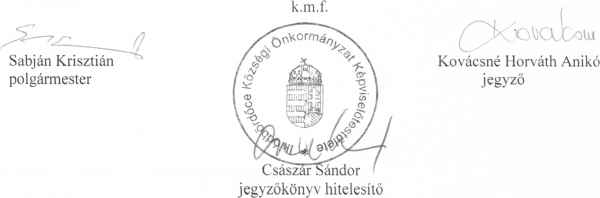 IKLÓDBÖRDŐCE KÖZSÉGI ÖNKORMÁNYZAT KÉPVISELŐTESTÜLETÉNEK3/2015. (V.05.) önkormányzatiRENDELETEaz önkormányzat 2014. évi költségvetésének módosításárólIklódbördőce Községi Önkormányzat Képviselő-testülete az Alaptörvény 32. cikk (2) bekezdésében meghatározott eredeti jogalkotói hatáskörében, az Alaptörvény 32. cikk (1) bekezdés f) pontjában meghatározott feladatkörében eljárva 2014. évi költségvetésének módosításáról az alábbiakat rendeli el:l-§A képviselőtestület az önkormányzat 2014. évi költségvetésének módosítottbevételi főösszegét	60.419 ezer Ftkiadási főösszegét	60.419 ezer Ftösszegben állapítja meg.2.§Az önkormányzat módosított működési célú bevételi előirányzata 35.812 ezer Ft, módosított működési célú kiadási előirányzata 37.900 ezer Ft.3-§Az önkormányzat a 2014. évi módosított felhalmozási célú bevételét 24.607 ezer Ft-ban felhalmozási célú kiadását 14.190 ezer Ft-ban állapítja meg24.§Az önkormányzat módosított működési célú tartaléka 179 ezer Ft, módosított felhalmozási célú tartalékot nem határoz meg.5.§Az önkormányzat 2014. évi módosított bevételeit és kiadásait a rendelet 1. és 2., 2.1 melléklete tartalmazza.6-§A rendelet a kihirdetését követő napon lép hatályba, rendelkezéseit a 2014. költségvetési év vonatkozásában kell alkalmazni.Iklódbördőce, 2015. áprilisCMmxCsAKovácsné Horváth Anikó jegyzőZáradék: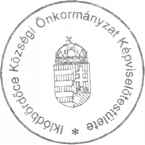 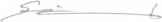 Sabján Krisztián polgármesterA rendelet kihirdetésre került 2015. május 5. napján, az önkormányzat hirdetőtábláján történő közzététellel.Csömödér, 2015. május 5.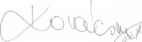 !9Vzöje gvKovácsné Horváth Anikójegyző\ £1 melléklet a 3/2015. (V.05.) önkormányzati rendelethez IKLÓDBÖRDŐCE KÖZSÉG ÖNKORÁNYZATA 2014. ÉVI ÖSSZESÍTETT BEVÉTELEI - KIADÁSAIadatok ezer Ft-ban!2. melléklet az 5 /2015. (V.05.) önkormányzati rendelethezIklódbördőce Önkormányzat 2014. évi működési, felhalmozási bevételei és kiadásai rovatonkéntEzer ft-banBEVÉTELEK	Előirányzat|BEVETELEK MINDÖSSZESEN507501 555301 59037\ 61269 \ 6041912Ezer Ft-banFalugondnoki szolsálat 2014. évi költséevetée2.1 melléklet a 3/2015.(V.05.) önkormányzati rendelethez107055 Falueontiiwki szolgáltatás Ikódbördőceezer FtIKLÓDBÖRDŐCE KÖZSÉGI ÖNKORMÁNYZAT KÉPVISELŐ-TESTÜLETÉNEK4/2015. (V.05.) önkormányzati RENDELETE az önkormányzat 2014. évi költségvetésének végrehajtásárólIklódbördőce Községi Önkormányzat Képviselő-testülete az Alaptörvény 32. cikk (2) bekezdésében meghatározott eredeti jogalkotói hatáskörében, az Alaptörvény 32. cikk (1) bekezdés f) pontjában meghatározott feladatkörében eljárva az önkormányzat 2014. évi költségvetésének végrehajtásáról az alábbiakat rendeli el:A rendelet hatálya l.§A rendelet hatálya az önkormányzatra terjed ki.Az önkormányzat 2014. évi költségvetésének teljesítése2.§A képviselőtestület az önkormányzat 2014. évi együttes teljesített költségvetésibevételi főösszegét	58.673 ezer Ft-ban,kiadási főösszegét	57.078 ezer Ft-banállapítja meg.3.8(1)	Az önkormányzat 2014. évi teljesített - továbbá eredeti, módosított előirányzat szerinti - bevételeinek és kiadásainak forrásonkénti, illetve működési és felhalmozási cél szerinti részletezését a(z) 1 - 2., 2/1. melléklet tartalmazza. A falugondnoki szolgálat bevételeinek és kiadásainak részletezését a 2/1. melléklet tartalmazza.(2)	Az önkormányzat a normatív állami hozzájárulás elszámolását a 4. melléklet,a központosított előirányzatok elszámolását a 4/1. melléklet szerint hagyja jóvá2(3) Az önkormányzat 2014. évi közvetett támogatásait a képviselőtestület a 6. melléklet szerint tudomásul veszi.4.§Az önkormányzat teljesített - továbbá eredeti, illetve módosított előirányzat szerinti - működési, fenntartási kiadási előirányzatait a képviselőtestület a következők szerint hagyj a jóvá:Működési kiadások teljesítése összesen 34.917 ezer Ft EBBŐL:-	személyi jellegű kiadások-	munkaadókat terhelő járulékok-	dologi jellegű kiadások-	egyéb működési célú kiadás-	ellátottak pénzbeli juttatásaiS-SAz önkormányzat teljesített felújítási és felhalmozási kiadásait a 2. mellékletben foglaltaknak megfelelően, összesen 13.832 ezer Ft-ban fogadja el.A pénzmaradvány 6.§Az önkormányzat 2014. évi gazdálkodása során keletkezett jogszabályok szerint felülvizs - gált pénzmaradványát, valamint annak felhasználást az 5. mellékletben foglaltaknak megfelelően hagyja jóvá.10.359	ezer Ft2.414	ezer Ft14.888	ezer Ft1.367	ezer Ft5.889	ezer Ft3Az önkormányzat vagyona7-§Az önkormányzat a 2014. december 31-i állapot szerint	egyszerűsített mérlegét a 3.,vagyonkimutatását 3/1, befektetett eszközök állományát	a 3/2. számú mellékletben foglaltaknak megfelelően hagyja jóvá.A költségvetési létszámkeret 8. §A képviselőtestület az önkormányzat létszámkeretét 5 főben hagyja jóvá. A létszámkereten belül a közcélú foglalkoztatásban résztvevők létszámkeretét 3 fő létszámban hagyja jóvá.Záró rendelkezés9. §Záradék:A rendelet kihirdetésre került közzététellel.önkormányzat hirdetőtábláján történőIklódbördőce, 2015. április 23.Kovácsné Horváth Anikó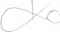 jegyző\\I)??'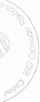 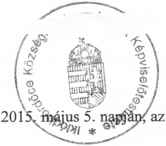 A rendelet a kihirdetését követő napon napján lép hatályba.. ( fKovácsné Horváth Anikójegyző	AP** 3/7jO\Sabján Krisztián polgármester1. melléklet a 4/2015.(V.05.) önkormányzati rendelethez IKLÓDBÖRDŐCE KÖZSÉG ÖNKORÁNYZATA 2014. ÉVI ÖSSZESÍTETT BEVÉTELEI - KIADÁSAIadatok ezer Ft-ban!2. melléklet az 5 /2015. (V.05.) önkormányzati rendelethezIklódbördőce Önkormányzat 2014. évi működési, felhalmozási bevételei és kiadásai rovatonként1-12.hóEzer ft-banBEVÉTELEK	ElőirányzatEredeti Módosított Módosított TeljesítésI BEVÉTELEK MINDÖSSZESEN50750I 55530I 60419\ 586732Ezer Ft-banFalugondnoki szolgálat 2014. évi költségvetése2. melléklet az 5 /2015. (V.05.) önkormányzati rendelethez107055 Falueondnoki szoleiíltatás Ikódbördőce 1-12. hó	 		ezer FtÖNKORMÁNYZAT IKLÓDBÖRDŐCE2. melléklet az 5 /2015. (V.05.) önkormányzati rendelethez2014. ÉVI EGYSZERŰSÍTETT MÉRLEGEzer Forint2. melléklet az 5 /2015. (V.05.) önkormányzati rendelethezIklódbördőce Község ÖnkormányzataVAGYONKIMUTATÁS 2014. évebből O-ra leírt	3651Forgalomképtelen törzsvagyon összesen:188.837Korlátozottan forgalomképes törzsvagyon12. Gép, berendezésebből O-ra leírt:JárműVízmű telep Páka	9759IV. sz. Fúrt Kút Páka	9334Önkorm.Hiv.	11667Óvoda Csömödér	9178Orvosi rendelő	8910Tűzoltószertár	776Orvosi Rendelő Csömödér	1020Körjegyzőség Csömödér	2132Tűzoltószertár Csömödér	820Vízmű Lenti	9547681734578585Korlátozottan forgalomképes törzsvagyon összesen:	78.545Forgalomképes vagyonMINDÖSSZESEN:	331.414Részvény	400PIR: 436072 Éves beszámolóIKLÓDBÖRDŐCE KÖZSÉG ÖNKORMÁNYZATAMegye: 20 Pénzügyi körzet: 0218Szakág: 841105 Szektor: 1254 Időszak: 2014.22) L. uxeJ^^-1^ ^/lori-L O.or,:) VUuynuj^ujL^chKészült: 2015.04.21 15:48Értéktípus: Ezer ForintAdatellenőrző kód: -5f-58-lc73-71206b-782a-2a-7b8117d-31-33725105d-7-Készült: 2015.04.21 15:48Értéktípus: Ezer ForintH.	<x k (Zotr.Cv• orc|	k'Adatellenőrző kód: -5f-58-lc73-71206b-782a-2a-7b8117d-31-33725105d	-7-PIR: 436072 Éves beszámolóIKLÓDBÖRDŐCE KÖZSÉG ÖNKORMÁNYZATAMegye: 20 Pénzügyi körzet: 0218Szakág: 841105 Szektor: 1254 Időszak: 2014.2Készült: 2015.04.21 15:48Értéktípus: Ezer ForintMA	CX u/^vncu.oc) UJuoWu^OLK'^POOjlMJU^PÍR: 436072 Éves beszámolóIKLÓDBÖRDŐCE KÖZSÉG ÖNKORMÁNYZATAMegye: 20 Pénzügyi körzet: 0218Szakág: 841105 Szektor: 1254 Időszak: 2014.2Adatellenőrző kód: -5f-58-lc73-71206b-782a-2a-7b8117d-31-33725105d-7-PIR: 436072 Éves beszámolóIKLÓDBÖRDŐCE KÖZSÉG ÖNKORMÁNYZATAMegye: 20 Pénzügyi körzet: 0218Szakág: 841105 Szektor: 1254 Időszak: 2014.2Készült: 2015.04.21 15:48Értéktípus: Forint1Adatellenörző kód: -5f-58-lc73-71206b-782a-2a-7b8117d-31-33725105dPIR: 436072 Eves beszámolóIKLÓDBÖRDŐCE KÖZSÉG ÖNKORMÁNYZATAMegye: 20 Pénzügyi körzet: 0218Szakág: 841105 Szektor: 1254 Időszak: 2014.24 . M^cUA^tct <X. k/5LOlrt(v;tvor. )Készült: 2015.04.21 13:11Értéktípus: Ezer ForintAdatellenőrzó kód: -5f-58-lc73-71206b-782a-7a-:7Mni',<l-"' "-3725105d-4-2. melléklet az 5 /2015. (V.05.) önkormányzati rendelethezIKLÓDBÖRDŐCE Önkormányzat által adott közvetett támogatások2014. évbenIKLÓDBÖRDŐCE KÖZSÉGI ÖNKORMÁNYZAT KÉPVISELŐTESTÜLETÉNEK5/2015. (V.05.) önkormányzatiRENDELETEaz önkormányzat 2015. évi költségvetésének módosításárólIklódbördőce Községi Önkormányzat Képviselő-testülete az Alaptörvény 32. cikk (2) bekezdésében meghatározott eredeti jogalkotói hatáskörében, az Alaptörvény 32. cikk (1) bekezdés f) pontjában meghatározott feladatkörében eljárva 2015. évi költségvetésének módosításáról az alábbiakat rendeli el:l-§A képviselőtestület az önkormányzat 2015. évi költségvetésének módosítottbevételi főösszegét	49.989 ezer Ftkiadási főösszegét	49.989 ezer Ftösszegben állapítja meg.2-8Az önkormányzat módosított működési célú bevételi előirányzata 36.001 ezer Ft, módosított működési célú kiadási előirányzata 34.199 ezer Ft.3-§Az önkormányzat a módosított felhalmozási célú bevételét 13.988 ezer Ft-ban, módosított felhalmozási célú kiadását 15.194 ezer Ft-ban állapítja meg24-§Az önkormányzat módosított működési célú tartaléka 727 ezer Ft.5-§Az önkormányzat 2015. évi módosított bevételeit és kiadásait a rendelet 1. és 2., 2.1 melléklete tartalmazza.6.§A rendelet a kihirdetését követő napon lép hatályba, rendelkezéseit a 2015. költségvetési év vonatkozásában kell alkalmazni.Iklódbördőce, 2015. április 23.I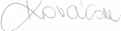 Kovácsné Horváth Anikó jegyzőZáradék: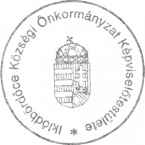 ASabján Krisztián polgármesterA rendelet kihirdetésre került 2015. május 5. napján, az önkormányzat hirdetőtábláján történő közzététellel.Csömödér, 2015. május 5.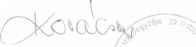 Kovácsné Horváth Anikó jegyző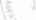 1. melléklet az 5/2015. (V.05.) önkormányzati rendelethez IKLÓDBÖRDŐCE KÖZSÉG ÖNKORMÁNYZATA 2015. ÉVI ÖSSZESÍTETT BEVÉTELEI - KIADÁSAIadatok ezer Ft-ban!2. melléklet az 5 /2015. (V.05.) önkormányzati rendelethezIklódbördőce Önkormányzat 2015. évi működési, felhalmozási bevételei és kiadásai rovatonkéntEzer ft-banBEVÉTELEK	Előirányzat2Ezer Ft-banFalugondnoki szolgálat 2015. évi költségvetési tervezete2.1 melléklet az 5 2015.(V.05.) önkormányzati rendelethez107055 Faluvuntltwki síulváltütih íkóilhörilöceezer FtJ ELENLÉTI ÍVIklódbördőce Községi Önkormányzat Képviselőtestületének 2015 . (X hó napján órakortartandó nyilvános üléséreNévSabján Krisztián Kulman Ferencné Kárpáti Judit Császár Sándor Szokoli IstvánAláírás :polgármester alpolgármester képviselő képviselő képviselő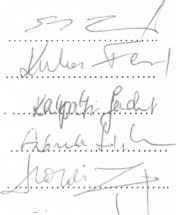 Kovácsné Horváth Anikó jegyzőnOUCXCOW/Jegyző megbízásábólj egyzőköny wezetőMeghívottak:A nyilvános ülésen részt vett..... fő érdeklődő állampolgárIklódbördőce község PolgármestereMEGHÍVÓIklódbördőce Községi Önkormányzati Képviselőtestülete a következő ülését 2015. április 23-án (csütörtök ) 15,30 órakor tartja, melyre ezúttal tisztelettel meghívom.Az ülés helye: IKSZT épületeNapirend:1.	Polgármester beszámolója a két ülés közt végzett munkáról Előadó: Sabján Krisztián polgármester2.	Az önkormányzat 2014. évi költségvetésének módosítása Előadó: Sabján Krisztián polgármester3.	Az önkormányzat 2014. évi költségvetésének végrehajtása Előadó: Sabján Krisztián polgármester4.	Az önkormányzat 2015. évi költségvetésének módosítása Előadó: Sabján Krisztián polgármester5.	„ Napsugár „ Családsegítő és Gyermekvédelmi Szolgálat 2014. évi munkájáról szóló beszámoló elfogadásaElőadó: Kovácsné Horváth Anikó jegyző6.	A gyermekjóléti és gyermekvédelmi feladatok ellátásáról szóló 2014. évi értékelés elfogadásaElőadó: Sabján Krisztián polgármester7.	Összefoglaló jelentés a 2014. évi belső ellenőrzési tevékenyégről Előadó: Kovácsné Horváth Anikó jegyző8.	EgyebekI k 1 ó d b ö r d ő c e, 2015. április 20.Iklódbörd őceTisztelt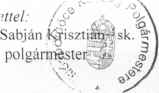 Előterjesztés és indoklásIklódbördőce Községi Önkormányzat Képviselő-testületének 2015. április 23-án tartandó üléséreTárgy: 2014. évi költségvetési rendelet módosítása Előterjesztő': Sabján Krisztián polgármesterTisztelt Képviselőtestület!Iklódbördőce Község Önkormányzata előirányzatát az előirányzat közlő lap alapján módosította, ennek alapján az önkormányzatok működési célú támogatása 2664 ezer Ft-tal, a felhalmozási célú költségvetési támogatása pedig 3 ezer Ft-tal csökkent. Közhatalmi bevételek növekedése a helyi iparűzési adó hatása. Az állami támogatások megelőlegezése miatt a finanszírozási bevételünk 596 e Ft-tal növekedett.Továbbá kiadásainkat a már hozott határozatok, valamint a költségvetésben eredetileg nem tervezett feladatok figyelembevételével módosítottuk.BEVÉTELEK	ezer Ft-banTisztelt Képviselőtestület!Kérem, hogy a 2014. évi költségvetés módosításának tárgyában a dönteni szíveskedjenek.Előzetes hatásvizsgálat Iklódbördőce Község Önkormányzata 2014. évi költségvetése módosításáról szóló rendelete megalkotásáhozTársadalmi-gazdasági hatás:Az önkormányzat pénzügyi-gazdasági működése az állampolgárok által jól követhető, ha a helyi szabályozás a helyi gyakorlatot a magasabb szintű jogszabályokkal összhangban, mindenki számára megismerhető módon rögzíti. Rögzíti a 2014. évi gazdálkodás céljait.Költségvetési hatás:Nem tartalmaz felesleges adminisztratív előírásokat, így költségvetési hatása nincs. Környezeti, egészségi következmények:Nincs ilyen hatás.Adminisztratív terheket befolyásoló hatás:Csak a feltétlenül szükséges mértékű adminisztratív előírásokat tartalmazza. Egyéb hatás: Nincs ilyen hatás.A rendelet megalkotása szükséges, jogszabályi előírás kötelezettsége miatt.A rendelet megalkotásának elmaradása esetén várható következmények: negatív értékítélet a választók részéről, törvényességi felhívás, költségvetési terv és teljesítés összhangjának hiányaA rendelet alkalmazásához szükséges feltételek:A rendelet alkalmazása nem igényel további személyi, tárgyi, pénzügyi feltételeket, s nem igényel szervezeti változást sem.Csömödér, 2015. április 1.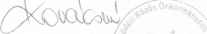 Kovácsné Horváth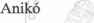 jegyzőIklódbördőce RÉSZLETES INDOKLÁSl-§Az önkormányzat 2014. évi költségvetési módosított kiadási és bevételi főösszegét határozza meg.2.§Az önkormányzat 2014. évi módosított működési célú bevételét és kiadását határozza meg.3-§Az önkormányzat 2014. évi módosított felhalmozási célú bevételét és kiadását határozza meg.4-82014. évi módosított működési célú tartalékának, felhalmozási célú tartalékának megállapítása.5-8Mellékletekre történő hivatkozás, mely mellékletek az önkormányzat 2014. évi módosított bevételeit és kiadásait tartalmazzák.6-8Hatályba léptető rendelkezés.ElőterjesztésIklódbördőce Községi Önkormányzat Képviselő-testületének 2015. április 23-án tartandóüléséreTárgy: Iklódbördőce Község Önkormányzata 2014. évi zárszámadása Előterjesztő: Sabján Krisztián polgármesterTisztelt Képviselő-testület!Iklódbördőce Község Önkormányzata 2014. évben 58.673 ezer Ft teljesített bevételből gazdálkodott.Az önkormányzat bevételeinek nagyobb részét képezték az állami támogatások, az év közben igénybevett központosított előirányzatok, valamint a központi költségvetés által átengedett bevételek.Az önkormányzat intézményi működési bevétele mindössze 157 ezer Ft volt.Sajnos, az alacsony lakosságszámból, valamint a vállalkozások hiányából eredően csakcsekély mértékű saját bevételt érhetünk el éves szinten.Saját bevételeinek növelése érdekében önkormányzatunk helyi iparűzési adó, valamint magánszemélyek kommunális adója helyi adó bevezetéséről rendelkezett. Helyi adók jogcímen 1.743 ezer Ft bevételre tettünk szert. További helyi adó bevezetésére nincs módunk - az alacsony lakosságszám és a lakosság összetétele miatt sem.Önkormányzatunk 2014. évben cél- és címzett támogatást nem vett igénybe. Vis maior káreseményhez kapcsolódó támogatást 4.039 ezer Ft kaptunk, melyet az önkormányzati utak felújítására használtunk fel.A helyhatóság LEADER pályázaton 8. 034 ezer Ft felhalmozási bevételt eszközölt, melyet a ravatalozó felújítására használt fel.A községi önkormányzat - takarékossági intézkedései ellenére - működőképessége megőrzése érdekében támogatást igényelt. Anyagi gondjai enyhítésére 2.739 ezer Ft segítséget kaptunk.Mindezekből következik, hogy 2014-ben elsődleges célunk az önkormányzat működésének biztosítása volt.Önkormányzatunk intézményt saját maga nem tart fenn.A lakosság államigazgatási, hatósági ügyintézése a csömödéri székhelyű közös önkormányzati hivatalban valósult meg.Az óvodai nevelést a pákai székhelyű társulás által fenntartott intézményben biztosítjuk. Az egészségügyi ellátást a csömödéri háziorvoson és védőnőn keresztül biztosítottuk a lakosságnak, a háziorvos vállalkozóként tevékenykedett. A fogorvosi ellátást Lentiben, a fogorvosi ügyeletet Zalaegerszegen vehetik igénybe az állampolgárok.A háztartási szilárd hulladék összegyűjtése és elszállítása a jogszabályi előírásoknak megfelelően megtörtént, a település szennyvíz-csatornával ellátott. A közterületek rendben tartására közfoglalkoztatási programban vettünk részt. Az IKSZT beruházás megvalósulása következtében 1 fő IKSZT munkatársat kellett felvennünk 2012. augusztus l-jétől, a költségei fedezéséhez pályázati pénzeszközt vehettünk igénybe.Az önkormányzat megalakulása óta tagja a 2004. évben létrehozott Lenti Kistérség Többcélú Társulásnak. A Társulás keretében több kötelező feladatot oldunk meg, így: családsegítés, gyermekjóléti szolgáltatás, orvosi ügyelet.A község lakossága korösszetételéből adódóan önkormányzatunknak kiemelt figyelmet kellett fordítania a szociális ellátási kötelezettségeire. Rendszeres szociális segélyre 77 ezer Ft-ot, foglalkoztatást helyettesítő támogatásra 3. 215 ezer Ft-ot, lakásfenntartási támogatásra 1. 120 ezer Ft-ot fordítottunk.Helyi rendeletünk alapján anyagi segítséget nyújtottunk az oktatási intézményekben tanuló gyermekek részére. Egyéb, az önkormányzat rendeletében megállapított juttatás 608 ezer Ft értékben került kifizetésre.A lakosság szociális ellátásának biztosítása érdekében falugondnoki szolgálatot működtettünk, a szolgálat keretében szintén 1 fő közalkalmazott foglalkoztatására került sor.Önkormányzatunk részesedéseket nem vásárolt, államkötvényt sem, hitelműveletet 5.452 ezer Ft-ban realizált, pályázati pénzeszköz bevonásával megvalósuló falufejlesztéshez. Beruházásait - kisvasúti megállóhely kialakítása és kisértékű eszközök beszerzése - támogatás megelőlegezési hitel igénybevételével valósította meg.Önkormányzatunk 2014. évben felhalmozási kiadásként 13.832 ezer Ft-ot fizetett ki - pályázati pénzeszközök bevonásával megvalósuló fejlesztéseihez.Az önkormányzatnak illetékbevétele, vállalat értékesítéséből, privatizációból bevétele nem származott. Államkötvénye 2014. évben nem volt. Kamatbevétele a számlavezető pénzintézet által az önkormányzat számlája után jóváírt kamatot jelenti. Értékpapírt nem értékesített.Önkormányzatunk állami fenntartásba intézményt nem adott, az adósságkonszolidációban nem vett részt.Az önkormányzat vagyoni helyzetében változást alapvetően a pályázati pénzeszközök bevonásával megvalósított beruházások eszközöltek.Az önkormányzatnak költségvetési pénzmaradványa 1.595 ezer Ft értékben keletkezett.A helyi önkormányzat anyagi helyzetéből következően elsődleges feladata az alapellátások biztosítása, az intézmények működtetése volt.Szigorú takarékossági intézkedések, feladatelmaradások eszközölése mellett ezen kötelezettségünknek eleget tudtunk tenni.Iklódbördőce, 2015. április 16.Előzetes hatásvizsgálat Iklódbördőce Község Önkormányzata 2014. évi zárszámadási rendelete megalkotásáhozTársadalmi-gazdasági hatás:Az önkormányzat pénzügyi-gazdasági működése az állampolgárok által jól követhető, ha a helyi szabályozás a helyi gyakorlatot a magasabb szintű jogszabályokkal összhangban, mindenki számára megismerhető módon rögzíti. Rögzíti a 2014. évi gazdálkodás eredményeit.Költségvetési hatás:Nem tartalmaz felesleges adminisztratív előírásokat, így költségvetési hatása nincs. Környezeti, egészségi következmények:Nincs ilyen hatás.Adminisztratív terheket befolyásoló hatás:Csak a feltétlenül szükséges mértékű adminisztratív előírásokat tartalmazza. Egyéb hatás: Nincs ilyen hatás.A rendelet megalkotása szükséges, jogszabályi előírás kötelezettsége miatt.A rendelet megalkotásának elmaradása esetén várható következmények: negatív értékítélet a választók részéről, törvényességi jelzés, pályázatok negatív elbírálása.A rendelet alkalmazásához szükséges feltételek:A rendelet alkalmazása nem igényel további személyi, tárgyi, pénzügyi feltételeket, s nem igényel szervezeti változást sem.Csömödér, 2015. április 8.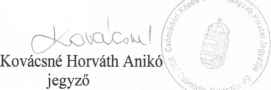 RÉSZLETES INDOKOLÁSA rendelet hatályal-§Meghatározza, hogy mely szervre terjed ki a rendelet hatálya.2-§Az önkormányzat 2014. évi költségvetésének teljesítéseA 2014. évi költségvetés bevételi és kiadási főösszegét határozza meg.3-5. §Az önkormányzat működési, fenntartási, valamint felújítási és felhalmozási célú bevételi és kiadási célú előirányzatainak teljesülését határozza meg.A pénzmaradvány6-§Az önkormányzat pénzmaradványát tartalmazza.7-§Az önkormányzat vagyonát állapítja meg 2014. december 31-i állapot szerint.A költségvetési létszámkeret8-§Az önkormányzat létszámkeretének meghatározása.9-§Záró rendelkezést határoz meg.Előterjesztés és indoklásIklódbördőce Községi Önkormányzat Képviselő-testületének 2015. április 23-án tartandó üléséreTárgy: 2015. évi költségvetési rendelet módosítása Előterjesztő: Sabján Krisztián polgármesterTisztelt Képviselőtestület!A képviselő-testület az 1/2015.(11.05.) önkormányzati rendeletével jóváhagyta Iklódbördőce Község Önkormányzata 2015. évi költségvetését. A folyamatos gazdálkodás, a kapott támogatások, a képviselő-testület által meghozott döntések miatt szükségessé vált a rendelet módosítása, melyre a következők alapján első alkalommal kerül sor.Helyi önkormányzatok kiegészítő támogatásaiként kapott bevétellel a közalkalmazottak 2015. évi bérkompenzációja 385.572 Ft-tal emelkedett. A 2015. évi kistérségi startmunka mintaprogram támogatására beadott pályázat kedvező elbírálást nyert, amelynek alapján előirányzatunk 8.901 ezer Ft-tal változik. Emellett hosszabb időtartamra 2 fő közfoglalkoztatott alkalmazására nyílt lehetőség, így a tervezett támogatásunk további 899 ezer Ft-tal növekszik.BEVÉTELEK	ezer Ft-banTisztelt Képviselőtestület!Kérem, hogy a 2015. évi költségvetés módosításának tárgyában a dönteni szíveskedjenek. Iklódbördőce, 2015. április 16.Előzetes hatásvizsgálat Iklódbördőce Község Önkormányzata 2015. évi költségvetése módosításáról szóló rendelete megalkotásáhozTársadalmi-gazdasági hatás:Az önkormányzat pénzügyi-gazdasági működése az állampolgárok által jól követhető, ha a helyi szabályozás a helyi gyakorlatot a magasabb szintű jogszabályokkal összhangban, mindenki számára megismerhető módon rögzíti. Rögzíti a 2015. évi gazdálkodás céljait.Költségvetési hatás:Nem tartalmaz felesleges adminisztratív előírásokat, így költségvetési hatása nincs. Környezeti, egészségi következmények:Nincs ilyen hatás.Adminisztratív terheket befolyásoló hatás:Csak a feltétlenül szükséges mértékű adminisztratív előírásokat tartalmazza. Egyéb hatás: Nincs ilyen hatás.A rendelet megalkotása szükséges, jogszabályi előírás kötelezettsége miatt.A rendelet megalkotásának elmaradása esetén várható következmények: negatív értékítélet a választók részéről, törvényességi felhívás, költségvetési terv és teljesítés összhangjának hiányaA rendelet alkalmazásához szükséges feltételek:A rendelet alkalmazása nem igényel további személyi, tárgyi, pénzügyi feltételeket, s nem igényel szervezeti változást sem.Csömödér, 2015. április 1.(^O^GoCoWKovácsné Horváth Anikó jegyzőRÉSZLETES INDOKLÁS (Iklódbördőce)1§Az önkormányzat 2015. évi költségvetési módosított bevételi és kiadási főösszegét határozza meg.2-§Az önkormányzat módosított működési célú bevételi és kiadási előirányzatát szabályozza.3-§Az önkormányzat módosított felhalmozási célú bevételét és kiadását határozza meg.4-§Módosított működési célú tartalék megállapítása.5.§Mellékletekre történő hivatkozás, mely mellékletek az önkormányzat 2015. évi módosított bevételeit és kiadásait tartalmazzák.6.§Hatályba léptető rendelkezés.Napsugár" Családsegítő és Gyermekjóléti Szolgálat8960 Lenti, Deák Ferenc u. 4.GYERMEKVÉDELMI BESZÁMOLÓ2014.Készítette: Bujdosóné Bagó JuditIntézményvezető,Napsugár" Családsegítő és Gyermekjóléti Szolgálat 2014. évi beszámolója1.) Az intézmény neve, elérhetősége:Intézmény neve: Címe: Telefonszám: Fax: E-mail:„Napsugár" Családsegítő és Gyermekjóléti Szolgálat,8960 Lenti Deák út 4.Tel: 92/551-875, Mobil: 06/30/237-1336,Fax: 92/551-877,gyermekj@freemail.hu2.)	Ellátási terület, települések száma: 513.)	Szervezeti forma: ( kérem a megfelelő választ X -el jelölje)□	önálló intézményX más intézmény keretében működik4.)	Fenntartó:□	Önkormányzat X Társulás□	Egyéb:	5.) Ellátott településen élő összlakosság száma:21.7846.) 18 év alatti gyermekek száma az alábbi bontásban:2.8847.)	Halmozottan hátrányos helyzetű gyermekek száma:(jegyzői nyilvántartás alapján):8.)	Statisztikai adatok	9.) A szakmai tevékenységeinek száma:11.) Feladatellátás személyi feltételei.Intézményvezető neve: Bujdosóné Bagó JuditGyermekjóléti szakmai vezető neve: Bujdosóné Bagó Juditszakképzettsége:	szociálpedagógusSzakvizsgával rendelkezik-e: igen Helyettes szülői koordinátor:-Családgondozók száma: 3 gyermekjólét + 11,5 családsegítésCsaládgondozók adatai:nevBujdosóné Bagó JuditCseke LászlónéCseke IldikóBrenner JuditFarkas Magdolna asszisztensHóbor Alexandra asszisztensTibák MónikaTérné Viczértes EszterBálizs HajnalkaHorváthné Laki BrigittaKulcsár KatalinFentős ÁgnesHorváth BrigittaÁbrahám CsillaBíró IldikóCsaládgondozók anyagi megbecsülése:Jelenleg munkaviszonyban dolgozó, beosztottak száma: Nettó átlagjövedelmük:13 fő-ből: végzettségű4 fő szakirányú középfokú végzettségű 13 fő átlagéletkora:Feladat-ellátási szerződéssel: havi bruttó 15.000 FtKözreműködő szakemberek felsorolása (jogász, pszichológus..): -13 fő70.000 Ft 9 fő főiskolai40 év3 fő/12.) Feladatellátás tárgyi feltételei:Az intézmény irodájának helye 2005. ápr. 1-től a Lenti (Inkubátorház) Lenti Deák út 4. Az elérhetőségünk állandósága biztosított. A fogadóórák tartására, munkavégzésre a települések biztosítják a helyiséget hivatalokban, közintézményekben. A város, és térségének lakossága, klienseink tudják, hogy hol találnak meg bennünket, a kistérségben élő kliensek is egyre gyakrabban keresik fel irodánkat. Irodahelyiségek száma: 2, Lenti Deák u. 4. szám alatt.Az iroda felszerelése megfelelő. 7 számítógéppel, internet elérhetőséggel, két fénymásolóval, 2 vezetékes, 10 mobiltelefonnal, diktafonokkal, megfelelő irodabútorzattal, és egy személygépkocsival rendelkezünk. A működési feltételeket a fenntartó, biztosította. Jogszabályban előírt zárt váróhelyiségünk, és külön interjúszobánk nincs. Rendelkezünk egy kis raktárhelyiséggel.13.) A gyermekek átmeneti gondozását biztosító intézmény, szolgáltatásKérem mellékletben csatolja településenként (ellátási forma, férőhely)!14.) Az ellátott településeken a gyermekek napközbeni ellátásának biztosításaKérem mellékletben csatolja településenként (ellátási forma, férőhely)!	15.) Az ellátott településeken található egyéb társintézményekCigány Kisebbségi Önkormányzatok, Plébániai Hivatalok, Teleházak, Művelődési házak, Polgármesteri hivatalok,16.)	Kulturális és szabadidős intézmények felsorolásaKönyvtárak, Teleházak, Művelődési házak17.)	Szakmai programokon való részvétel Továbbképzés, előadások18.)	Együttműködés a képzőintézményekkel1.	Szociális képzést nyújtó főiskolák szakmai gyakorlatának ellátása,2.	Térség képzési foglakoztatási programjaiba való beintegrálás.3.	OKJ -s támogatott képzésekbe való hallgatói szervezés19.)	Szakmai tevékenységekPrevenciós programok.(veszélyeztetettség megelőzése érdekében, veszélyeztetettség megszüntetése érdekében)Prevenciós tervek alapján körzetekben végzett tevékenységek:•	A jelzőrendszerrel közösen játékdélutánok, előadások, egészségügyi programok szervezése, szervezésben való együttműködés.•	Iklódbördőcén egészségnevelési 5 napos tár szervezése•	Verseny és vetélkedő szervezése•	Játszóház Lentiben az inkubátorházba „Napsugár egészségnap"•	Kistérség területén a Megyei Közgyűléstől kapott Mikuláscsomagok szétosztása a rászorultak.•	Intézmény önálló programjai: körzetenként kirándulások, játékdélutánok, strandprogramok, játszóházi programokTovábbképzések konferenciák:Jelzőrendszer által szervezett projekt bemutatkozások, záró rendezvények, Szakmaközi megbeszélések, Települési tanácskozások,Alapítványok, egyesületek megyei és regionális szintű konferenciái, tájékoztatói,NCSSZI által szervezett továbbképzésPályázatok:Együttműködő partnerként a társintézmények által benyújtott pályázatokban.20.)	Tapasztalatok a családon belüli erőszak, gyermekbántalmazás kapcsán, szociális válsághelyzetben lévő várandós anyák gondozása, családból kiemelt gyermekek szüleinek gondozása, jelzőrendszerrel kapcsolatos együttműködés. A jelzőrendszer által beküldött tájékoztatások összesítése.Családon belüli erőszak, gyermekbántalmazás: Családon belüli bántalmazás száma 2014-ben: 91.	Apa bántalmazta az anyát kiskorú gyermekei szemtanuk voltak. Nagymama hívta a rendőrséget. Esetmegbeszélés, együttműködést vállalták alapellátás megkezdődött.2.	Apa bántalmazta az anyát gyermekek látták, nagykorú leány hívott rendőrt. Gyermekek már védelembe vannak véve.3.	Apa bántalmazta az anyát nem első esetben alapellátás keretében konfliktus kezelés történt.4.	Nagypapa bántalmazta a nagymamát kiskorú jelenlétében Távoltartást elrendelték. Egyszeri esetkezelés történt mivel a nagypapa mielőtt a távoltartás ideje lejárt volna kórházba került majd elhunyt.5.	4 gyermeket érintett. Szülők közti konfliktus. A férfi ittas állapotban zaklatta feleségét, és őrjöngött. A veszekedésnek kiskorú gyermekeik szem és fültanúi voltak. A feleség távoltartást kért. A négy gyermek védelembe vételére került sor.6.	4 gyermek érintett. Az esetben az apa bántalmazta az anyát, ennek a gyerekek tanúi voltak, az egyik gyermek hívott rendőrt. A rendőrség jelzése után felkerestük a családot, de ők elutasították a segítséget, rendőrségi eljárás sem indult.7.	Az édesapa a gyermeke fiile hallatára az édesanyát erőszakos kifejezésekkel illette. Rendőrség jelzett felénk. Édesanya új lakóhelyre költözésével megoldódott a feszült helyzet, a gyermeket is magával vitte, illetve elindították a válópert, és bírósági úton rendezték a láthatást.8.	Édesapa megütötte édesanyát, a fiatalkorú gyermekük látta a verekedést. (Apa, anya elváltak, de egy házban élnek.) Családlátogatás keretében megbeszéltük a szülőkkel a történteket. Nem igényelték a további gondozást. A lány középiskolás, hétközben kollégiumban van9.	Az anyát az ő édesanyja és az akkori élettársa tettlegesen bántalmazta, amit a kiskorú gyermek végignézett. A már alapellátásban lévő gyermeket védelembe vettük.Szociális válsághelyzetben lévő várandós anyák gondozása: 3 fö1.	Várandóság alatt szoros gondozás folyt súlyos életviteli problémák miatt. Szülés után ideiglenes elhelyezés történt, nevelésbe vétele folyamatban van.2.	A kismama 8 hónapig titkolta terhességét mindenki előtt, félt, hogy férje megveri, hiszen korábbi terhességének hírére is így reagált. A gyermeket nem vihette végül haza az édesanya. A gyermek Down-kórosan született. Nem voltak felkészülve a gyermek fogadására, illetve anyagi, szociális helyzetük, az anya értelmi képességei sem voltak megfelelőek e gyermek felnevelésére.3.	Az anya pszichés állapota miatt anyai alkalmassági vizsgálat történt. Az anya nem alkalmas a gyermek nevelésére. Szülést követően nevelésbe vételre kerül sor, addig szoros gondozással segítjük az anyát.Családból kiemelt gyermekek szüleinek gondozása:Családok száma: 19 Gyermekek száma: 49Tapasztalataink szerint nehezen motiválhatók a szülők a gyermekkel történő kapcsolattartásra, és életkörülményeinek javítására. A nevelésbe vett családok, szülők gondozását fontos feladatként kezeltük.Jelzőrendszerrel való együttműködés:A gyermekvédelmi törvény a gyermekjóléti szolgálat feladatkörébe utalta a jelzőrendszer megszervezését és működtetését. A kapcsolatépítésnek, együttműködésnek kölcsönösnek, kétirányúnak kell lennie, több síkon kell működnie. A szolgálatunk, az alacsony számú önkéntes megkeresés mellett a jelzőrendszer jelzései útján jut információkhoz. A jelzőrendszeri tagok gyakran többszöri beavatkozás után, konkrét jelzéssel éltek felénk! A hatékony gyermekvédelem érdekében az észlelő és jelzőrendszeri tagok a jelzési kötelezettségükkel 2014-es évben éltek. Úgy gondoljuk, hogy a problémákkal küzdő családok gondjait leginkább lakókörnyezetükben ismerhetjük fel, érthetjük meg. Gyakori eset, hogy fiatal- és kiskorú iskolai hiányzások miatt került a szolgálat látóterébe. Vannak, akik többszöri felszólítás ellenére sem hajlandóak iskolába járni, járatni gyermekeiket.2014-ben az 50 órás igazolatlan hiányzás miatt 6 védelembe vétel, és 10 családi pótlék felfüggesztése volt.Nagyon jó, az hogy a gyermekvédelmi felelős mellett osztályfőnökök, tanárok is tesznek az intézményből jelzést felénk.A jelzőrendszer véleménye alapján, a veszélyeztetettség okaként legtöbben a következőket jelölték meg: elszegényedés, szegénység, rossz szociális helyzet, iskolakerülés, munkanélküliség, a gyermekeket elhanyagoló nevelés, rossz lakáskörülmények valamint a szülők életvitele. A családoknál ezek a problémák halmozottan jelentkeznek. E meglátásokkal szolgálatunk is egyetért.Az intézményekben megbecsülik a gyermekvédelmi munkát végző kollégákat, ami valóban elvárható, hiszen súlyos felelősséget, terhet vállalnak fel ezzel a megbízatással.20.1.A gyermekjóléti szolgálat tudomására jutott gyermek és fiatalkorú elkövetők száma tárgyévben20.2.Hány új esetről szóló jelzés érkezett a gyermekjóléti szolgáltatóhoz az alábbi helyekről akár direkt módon, akár a jegyzőn keresztül tárgyévben20.3.EsetmegbeszéIések: tárgyévben20.4.A gyermekek sérelmére elkövetett bűncselekmények tárgyévben20.5.A gyermekek sérelmére elkövetett szabálysértések tárgyévben20.6.A gyermekek sérelmére elkövetett családon belüli erőszak esetek tárgyévben20.7.A gyermek által elkövetett bűncselekmények tárgyévben20.8A gyermekjóléti szolgálat tudomására jutott esetekből hányszor indult nyomozás (büntetőeljárás) 2014. évben?21.) A gyermekjóléti szolgáltatás tapasztalatai, jellemző problémákGyermekétkeztetés megoldásának módjai, nyári gyermekétkeztetés megvalósításánaktapasztalatai:Módja:	melegétkeztetésTelepülések:	Lenti30 főPáka	10 főKányavár	8 főPördefölde	5 főOrtaháza	9 főA nyári étkeztetés lehetőségét a kistérség minden jegyzőségében megtárgyalták, de csak kevés helyen igényelték ezt a szolgáltatást. 51 településből 4 településen volt nyári étkeztetés. Az önkormányzatok az élelmezéssel kapcsolatos problémát más módon oldották meg. Pl. átmeneti segély nyújtásával. A kistérségben a nyári étkeztetés összesen 52 gyermeket érintett. Mindenhol kérték a szolgálatunk segítségét.Gyermekek napközbeni ellátásának, átmeneti gondozásának biztosítása, felmerült igények tapasztalatok.Gyermekek napközbeni ellátása (óvoda, napközi, családi napközi) biztosított a területen a felmerült igényeket ki tudják elégíteni.Az átmeneti gondozásának biztosítása nem megoldott a területen, nincs átmeneti otthon gyerekeknek és családoknak. A megyében sem működik gyermekek átmeneti gondozását végző otthon. A családi átmeneti gondozásában (anyaotthonok) a felmerült igényeket a térségen kívül, Zalaegerszegen, és Nagykanizsán általában kielégítették. Téli időszakban viszont előfordult, hogy nem tudtak biztosítani férőhelyet. Bűnmegelőzési program bemutatásaA bűnmegelőzési munka a rendőrséggel közösen elkészített terv alapján folyt. A bűnmegelőzési terv a Lenti kistérségben élő gyermekek, fiatalok bűnmegelőzésével, bűnelkövetésével, áldozattá válásának megelőzésével, áldozattá vált fiatalok segítésével foglalkozó szervek feladatait, és közös együttműködését tartalmazza.Jövőre vonatkozó javaslatok, célok meghatározása, gyermekvédelmi prevenciós elképzelésekA helyi rendeletben szabályozott ellátások és igények értékelése, javaslattétel szükséges ellátási formákra.Átmeneti otthon létrehozására szükség lenne a térségben. Helyettes szülői ellátás szervezéseA prevenciós programokat a jelzőrendszerrel közösen tervezzük. Önerőből, és pályázat útján, továbbra is (önállóan, vagy partnerként) tervezünk iijúsági szervezetek számára prevenciós programokat.Lenti, 2015. 02. 14.Bujdosóné Bagó Judit IntézményvezetőCsömödér, Hernyék, Iklódbördőce, Kissziget, Zebecke, Barlahida és Mikekarácsonyfaközségekben végzett gyermek- és ifjúságvédelmi feladatok értékelése a 2014. évről.A beszámoló készült: a Családsegítő-és Gyermekjóléti Szolgálat és a jelzőrendszeri tagok információi, tapasztalatai alapján az alábbi jogszabály figyelembe vételével:Jogszabályi hivatkozás: 15/1998. /IV.30./ NM rendelet 15.§ (7).:„A gyermekjóléti szolgálat minden év március 31-ig tanácskozást szervez, amelyen□	a jelzőrendszer írásos tájékoztatóit figyelembe véve átfogóan értékeli a jelzőrendszer éves működését,□	áttekinti a település alapellátásának valamennyi formáját, és szükség szerint javaslatot tesznek működésük javítására."Jelzőrendszeri tagok:1.	Bölcsödé2.	Védőnői Szolgálat3.	Háziorvos4.	Helyettes szülői hálózat5.	Óvoda6.	Iskola7.	Középfokú intézmények8.	Rendőrség9.	Pedagógiai Szakszolgálat /Nevelési Tanácsadó/I	O.Zala Megyei Kormányhivatal Igazságügyi SzolgálataII	.Lenti Városi BíróságKözségek lakosainak száma/2014-ben az állami normatíva igénylése szerint/:A terület népességi mutatóiban a lakosság növekedése, a 18 év alatti gyermekek növekedésében a két új község adatainak beépítéséből származó eltérés tapasztalható.Halmozottan hátrányos helyzetű gyermekek a Csömödéri Közös Hivatal működési területén /2014. dec.31-én/: 47 fő - jegyzői határozattal megállapított státusz volt.Gyermekvédelmi kedvezményben részesülök: /2014. dec.31-én/ 187 főSzemélyi és tárgyi feltételekI. Pénzbeli és természetbeni juttatásokMindenegyes anyagi okból rászorult, gyermeket nevelő családnak lehetősége nyílt a rendszeres gyermekvédelmi kedvezmény megigénylésére. Ez a szociális alapon történő jogosultság magába foglalja a tankönyvtámogatást és a kedvezményes gyermekétkezetést, valamint az évi két alkalommal igényelhető egyszeri támogatást is. /Erzsébet utalvány/ Szolgálatunk nagyon sok esetben segítséget nyújtott a szülőknek az erre vonatkozó kérelem éves felülvizsgálatához, megigényléséhez: szükségszerűen segített a beadványok elkészítésében. A késve benyújtott, elmulasztott igénylések oka a szülők hanyagsága, mulasztása volt.Rendkívüli gyermekvédelmi támogatást egyik községben sem igényeltek. A családok megélhetési nehézségének orvoslására önkormányzati segély igénylésére volt lehetőség mindenegyes önkormányzatnál. Az igénylések tartalma zömmel élelmiszer beszerzésre, idényszerű gyermekruházatra, tűzifa beszerzésre irányult.2014. évi gyermekvédelmi támogatásokJegyzőség tájékoztatása szerint a pályázási feltételeket nem tudtuk biztosítani ezért 2014-ben nem vettünk részt a nyári étkeztetésben egyik községben sem. Egyéb támogatási forma:Mindenegyes Önkormányzat biztosítja a felsőoktatásban a BURSA tanulmányi ösztöndíjigénybevételének lehetőségét.A megigénylések alapián:Csömödér:	5 főHernyék:Iklódbördőce: 2 fő Kissziget:Zebecke:	1 főÖsszesen: 8 felsőoktatásban részt vevő tanulója jutott ösztöndíjhoz.II. Gyermekjóléti alapellátások, közoktatásban való részvétel, egészségügyi ellátás és a szakszolgáltatásokAz ellátások helyzete és a jelzőrendszer működése:1. BölcsődeA Közös Hivatalhoz tartozó településeken nem működik ez a típusú intézmény önállóan, viszont a pákai központtal működő novai tagóvoda fogadja igény szerint a bölcsődés korú kisgyermekeket is.Azonban általánosan elmondható, hogy a területen élő családok jellemző vonása, hogy kihasználják a családtámogatási rendszer által biztosított lehetőséget: az anyák a GYES ill. a GYED időtartama alatt otthon nevelik a piciket.2. Védőnői SzolgálatTovábbra is megbízható partner Szolgálatunk számára a Védőnői Szolgálat. Teljes állású védőnők látják el a körzeteket, Hernyék, Barlahida, Mikekarácsonyfa tekintetében a Nován alkalmazott védőnő gondozza a családokat, a jegyzőség másik körzetében pedig a Csömödérben alkalmazott kolléganő. A munkájukat a jó információcsere, a naprakészség jellemzi, személyes jó munkakapcsolat van a két szolgálat között.A szociálisan válsághelyzetben lévő kismamáknál, a csecsemő-és kisgyermekkorúaknái, az óvodásoknál és az iskoláskorúaknái a felmerülő szociális problémák, a krízishelyzetek feltárása, a megoldási lehetőségek közös átgondolása mindig időben történik. A beszámolóhoz készített védőnői információk alapján: Nyilvántartásba vett gyermekek:-	0-6 éves gyermek: 58 fő áll gondozás alatt a csömödérhez tartozó területen ebből veszélyeztetett: 24 fő-	0-6 éves gyermek: 66 fő a novai védőnő által ellátott (Hernyék is), ebből veszélyeztetett: 16 főA veszélyeztetettség főbb okai:Hátrányos szociális helyzet, anyagi nehézségek, munkanélküliség, valamint egészségügyi okokÁltalánosan elmondható, hogy jellemző a családoknál több ok együttes jelenléte. Mindez hasonló az elmúlt év tapasztalataihoz.Várandós anyák 2014. dec. 31-én: 3 fő a csömödéri körzetben, és 4 fő a novaiebből szociálisan fokozott gondozást igénylő: 2 fő csömödéri területen (novai nincs)Az óvodába, iskolába járó gyermekek jellemző egészségügyi és fejlődési problémái: Túlsúly, ill. alultápláltság, fogszuvasodás, mozgásszervi elváltozások /hanyag tartás, lúdtalp/, anyagcsere betegség, higiénia hiánya.Mindegyik betegségtípus kezelés alatt áll /súlyosságukhoz mérten: prevenció ill. gondozásba vétel./A higiénia hiánya a szegénységből, az ismeretek hiányából, a család hanyagságából fakad, az utóbbi a domináns.Családból való kiemelés a védőnői körzetben:Ideiglenes elhelyezésre egy alkalommal került sor védőnői jelzés alapján. A rendelkezésre álló 30 nap alatt a kiváltó okokat, a családban uralkodó elégtelen körülményeket sajnos nem sikerült felszámolni, így az ideiglenes elhelyezést nevelésbe vétel követte.Jelzések száma: a gyermekjóléti szolgálat felé 6 db jelzés érkezett a két védőnőtől összesen. A szolgálat és a védőnők kapcsolata rendszeres, a jelzéseket minden esetben visszajelzés követi, majd egyeztetés, és szükség esetén esetkonferencia szervezése. Egymás munkáját minden szempontból támogatjuk. Információcsere, prevenció, stb. Jelzést nem igénylő problémák:A mindkét körzetben megjelent a rühesség: Ez a fertőző betegség ez ideig nem volt tapasztalható a területen, most viszont egyre gyakoribb a megjelenése.Prevenciós tevékenység:A védőnői szolgálat alapvető tevékenységének tartja a prevenciót, melyet napi munkája során érvényesít. Értve ez alatt, a nővédelmet, az anya- és csecsemővédelmet, célzott szűrővizsgálatokat és a népegészségügyi vizsgálatokat.../egészségnevelő előadások óvodában, iskolában/.A karácsonyi ünnepkörhöz kapcsolódóan közösen szervezték és bonyolították le Iklódbördőcén, Csömödérben és Kisszigeten a családi játszóházakat, kézműves foglalkozásokat a családgondozóval együtt.Húsvét előtt az ünnepnek megfelelő kézműves foglalkozást szerveztek a csömödéri könyvtárban.A nyár folyamán Kissziget és Csömödér községben a felnőtt lakosság számára szűrővizsgálatokat, egészséges ételek bemutatóját szerveztek, míg ugyanazon időpontban a gyermekek mozgásos sorversenyeken vehettek részt. Ősszel terményekből készítettek asztali díszeket.A védőnő rendszeres babamasszázs foglalkozásokat és"babamóka" csoportfoglalkozásokat tart a kisgyermekes anyukák számára, melynek keretén belül mozgást-, a ritmusérzékelést és az értelmi fejlesztést helyezi előtérbe.Említésre méltó az a karitatív tevékenység, melynek keretén belül ruhákkal játékokkal látja el célzottan a védőnő az arra rászoruló családok gyermekeit.Mikekarácsonyfán a rászorultak számára ruha adományt közvetített szolgálatunk (novai felajánlás), valamint a Mikulás alkalmával szervezett összejövetelhez járult hozzá.A veszélyeztetettség aránya nagyon magas a Védőnői Szolgálatnál3. HáziorvosA csömödéri területen dolgozó háziorvos körzetében 171 fő 18 éven aluli páciens él, a novai házorvos pedig 120 főt tart nyilván.A veszélyeztetett környezetben élő és kezelt gyermekek száma: csömödéri körzet: 4 fő, (novai körzetben nincs)Tartósan beteg gyermek az ellátási körzetében: 4 fő - Csömödér, (novai körzetben nincs). Veszélyeztetettség okai: hátrányos, szociális környezet, szülök elhanyagolása. A területhez tartozó gyermekek általános egészségügyi állapota a csömödéri körzetben: általában jó, kivéve a veszélyeztetett családokban.Családon belüli gyermekbántalmazásra utaló jeleket az elmúlt évben nem tapasztaltak. A gyermekjóléti szolgálat felé írásban nem jelzett egyik háziorvos sem, de felmerülő probléma esetén konzultácó folyt az orvos és a családgondozó közt.Prevenciós munka a csömödéri háziorvosnál: ismeretterjesztés, betegklubok szervezése5.	ÓvodaA Csömödéri Közös Hivatal ellátási területén szervezetileg egy óvoda működik társulási formában. Ennek részeként 2 telephelyen /Nova, Csömödér /nevelik a kisgyermekeket. A csömödéri óvodai gyermeklétszám: 25 fő, a novaié 44 fő. Az utóbbi két csoportot működtet, melyek közül az egyik bölcsödéi. A tavalyi évhez viszonyítva teljes a férőhelyek kihasználtsága/ Veszélyeztetett gyermeket csömödéri óvodában tartanak nyilván 3 főt. Veszélyeztetettség okai: nem megfelelő táplálkozás, súlyos elhanyagolás, gondatlanság, egészségtelen, zsúfolt lakáskörülmények, kedvezőtlen anyagi háttér.A gyermekjóléti szolgálat felé nem éltek jelzéssel.Továbbirányítás a Nevelési Tanácsadó felé: vizsgálatra: 4+4 fő (Csömödér, Nova) Pedagógiai szakszolgálat felé: 1+1 fő (Csömödér, Nova)Prevenciós tevékenység:„Családi délutánok" rendezvény sorozat keretén belül: műhelymunkák - táplálkozási tanácsadás ruha adományozás pszichológiai előadásAz intézményben gyermek-és ifjúságvédelem az IPR /Integrációs Pedagógiai Program/ keretén belül,- ennek részeként tervezett.Gyermekvédelemmel kapcsolatos továbbképzéseken való részvétel:Szakmaközi megbeszéléseken való részvétel rendszeres, gyermekvédelmi tervet és beszámolót nem készítenek.6.	IskolaMár 2007. szeptemberében változás történt az alapszintű oktatás szervezeti egységében, az alacsony gyermeklétszám miatt társulási formában oldották meg az önkormányzatok az alapszintű oktatást. Az Öveges József Közép-zalai Általános Iskola és Óvoda központja Páka. A továbbfejlesztés eredményeként 2012. szeptemberétől Csömödérben megszűnt az alsó tagozatos diákok oktatása is, mintegy beintegrálva a pákai központi oktatási intézménybe. Csak Nován maradt általános iskolai oktatás az alsó tagozatos tanulók számára, jelenleg 11 fővel működik. Elszomorító, hogy ez a férőhelyek számának csak töredéke. A szülők választási lehetősége miatt a tanulók jelentős része lenti alapszintű oktatási intézmény tanulója, valamint a környező iskolák valamelyikében a szülő igényei szerint.Az alábbiakban mindazon lenti intézmények beszámolója található, ahol a szolgáltatásokat igénybe veszik a jegyzőség területén élő gyermekek, családok.BölcsődeA bölcsőde létszáma:52 fő Bölcsődei férőhelyszám: 52 főRoma származású gyermekek száma: 6 fő Veszélyeztetett gyermekek száma: 5 főAz intézmény gyermeklétszáma 9 fővel nőtt, a veszélyeztetettek száma 5 fő, nem változott. A veszélyeztetettség okait a következőkben látják:A szülők alacsony iskolai végzettsége az ebből adódó elhelyezkedés hiányai. Az ingerszegény környezet rossz lakhatási körülmények. A családban a gyermek egészséges testi és szellemi fejlődése veszélyeztetett. A Gyermekjóléti Szolgálathoz 2014. évben jelzés nem érkezett a Bölcsődéből. Külön prevenciós programokat nem szerveztek, mivel a bölcsődébe- egyebek mellett- a veszélyeztetettség megelőzése miatt is kerülnek be gyerekek. A bölcsődei ellátás bizonyos esetekben a megelőzését szolgálja. A rászoruló és a hátrányos helyzetű családok előnyt élveznek a bölcsődei felvételnél. A gyermekvédelmi munka fontos feltétele a két intézmény közötti szoros együttműködés további fenntartása.Minden olyan esetben megtaláltuk a kommunikáció leghatékonyabb módját, amikor a gyermekek érdekét leginkább szolgáló megoldási módokat kerestük. A személyes találkozások, a kisgyermekek helyzetének nyomon követése, a kölcsönös információnyújtás jó együttműködést eredményezett. Ezt a kooperatív munkát a továbbiakban is szeretnénk fenntartani.Családi napköziAz családi napközi folyamatos prevenciós tevékenységet folytatott az elmúlt évben, ami magába foglalta a következő tevékenységeket: - farsang a szülőkkel, húsvéti játszóház, Gyereknap szülőkkel, családi délután, Mikulás-vonatozás, Karácsonyi játszóház. 2014 évben részt vett a gyermekvédelemmel, gyermekjóléttel kapcsolatos továbbképzésen, melynek témája Gyermekjóléti alapellátás és gyermekvédelmi szakellátás. Ez a program értekezlet keretében történt. A hatékonyabb gyermekvédelmi munka érdekében a további elképzelés a Családi Napközi részéről:Prevenciós programok szervezése-	Szorosabb együttműködés érdekében szorosabb kapcsolattartás az egyes jelzőrendszeri tagokkal-	adománygyűjtés a Családsegítő és Gyerekjóléti szolgálat részére (játékok, ruha, tartós élelmiszer)Könyvtárlátogatással egybekötött mesedélutánÓvodai ellátásÓvoda létszáma: 256 főÓvodai férőhelyek száma: 275 fő Veszélyeztetettek létszáma: 3 főAz óvodai ellátást igénybe vevő gyermekek száma nem változott a 2013-as évhez viszonyítva. A veszélyeztetettek száma nőtt 1 fővel. Az intézménybe járó 3H-s gyermekek száma 20 fő, hátrányos helyzetű státuszban 10 főt tartanak nyilván. Rendszeres gyermekvédelmi kedvezményben részesül 73 fő.23 gyermeket irányítottak képességvizsgálatra, iskola érettségi vizsgálatra, szakszolgálathoz, és rehabilitációs bizottsághoz.Pozitív eredmény, hogy nem volt szükség a 2014.-es évben tankötelezettség elmulasztása miatt hatósági feljelentéssel élniük, a támogatások megvonására vonatkozó fenyegetettség visszatartó erő volt ebből a szempontból.Szolgálatunkhoz az elmúlt évben 7 alkalommal érkezett jelzés, írásban. Prevenciós tevékenységként 2014. évben is megrendezésre került a szülők illetve gyermekek részére szervezett LECSÓ program, pszichológus által tartott felvilágosító előadás, valamint fogadó óra, és szülői értekezletek. Az intézmény gyermekvédelmi felelőse rendszeresen részt vett a gyermekjóléti szolgálat előadásain, elvégzett munkájáról éves tervet készített. Beszámolót félévenként írásban, illetve szükség esetén azonnal készítettek. Akut esetben konzultáció az óvoda pedagógusokkal, óvodavezetővel. Gyermekvédelemmel kapcsolatos továbbképzésen „Egyéni fejlesztés, felzárkóztatás, hátrányok kiküszöbölése" témakörben 2 fő vett részt. A jelzőrendszeri gyűléseken, esetmegbeszéléseken rendszeresen megjelentek. Az óvoda és a szolgálat együttműködésének javítása érdekében igény merült fel a gyermekek látogatására a családgondozók részéről, az óvodai életükbe való betekintés céljából, ami a családi életre visszavezethető jelentéssel bír.A szolgálatunkkal történő együttműködésük kifogástalan, sokszor konzultálunk személyesen és telefonon is az óvónőkkel. Szükséges esetben sor került esetmegbeszélésekre és esetkonferenciákra a két intézmény között, mindig eredményes volt az összefogás.Házi Gyermekorvosi szolgálatLenti város területén a házi gyermekorvosi teendőket 2 gyermekorvos látja el. Az ellátott gyermekek létszáma ebben ez évben 65 fővel megnövekedett. A súlyosan, tartósan beteg gyermekek száma 2 fő. Gyermekbántalmazásra utaló jeleket a háziorvos az elmúlt évben nem tapasztalt. A veszélyeztetett gyermekek száma 18 fő volt. A háziorvos minden csecsemőt és testvéreiket is meglátogatott otthonukban. A rossz szociális körülmények között élő, veszélyeztetett környezetből származó kisebb gyermekek az esetek nagy többségében bölcsödébe és óvodába járnak.A családlátogatásaink alkalmával gyakran értesülünk arról, hogy a gyermekorvos több alkalommal keresi fel a hátrányos helyzetben élő családokat.Általános IskolákArany János Általános IskolaAz iskola gyermeklétszáma 8 fővel csökkent a 2013. évihez viszonyítva, a veszélyeztetett gyermekek száma is kevesebb lett 13 fővel a tavalyi adatokhoz képest. 2014. évben a Nevelési Tanácsadóba, Tanulási képességet vizsgáló Szakértői Bizottsághoz és Pszichológushoz összesen 38 gyermeket küldtek.A veszélyeztetettség okait főleg a rossz családi körülményekben, céltalanságban, a munkanélküliség okozta anyagi ellehetetlenülésben, valamint a sok válásban látják. A veszélyeztetettség megelőzése érdekében a következő tevékenységeket végezték:A napi problémákat az osztályfőnökökkel helyben próbálták megoldani, gyakori, vagy hosszú ideig tartó hiányzások esetén az okok felderítése szintén az osztályfőnökkel, illetve a szülők bevonásával történt.A prevenciós tevékenységekben napi szinten részt vesznek mindennapi oktató-nevelő munkájuk során.Az iskolai munkájukat féléves terv szerint végzik. A szolgálatunk által szervezett szakmaközi megbeszéléseken lehetőség részt vettek. A gyermekvédelmi feladatokat ellátó pedagógusok munkáját megbecsülik az intézményben. Ezzel kapcsolatos továbbképzésen 1 fő vett részt. A problémákat nagyrészt megpróbálják házon belül megoldani, csak nagyon indokolt esetben élnek az intézményi megkereséssel.Szolgálatunk tavaly is tartott szakmaközi megbeszéléseket. Esetmegbeszéléseket az iskolák is kezdeményezhetnek. A gyermekjóléti szolgálat munkatársai probléma esetén minden alkalommal felkeresték az iskola ifjúságvédelmi felelősét és az osztályfőnököket, konzultáció céljából. Meg kell említeni, hogy az iskolából érkező jelzések száma az elmúlt időszakban jelentősen lecsökkent, ez minden bizonnyal a hatékonyabb gyermek- és ifjúságvédelmi munkával magyarázható az intézményen belül.Vörösmarty Mihály Altalános IskolaAz iskola gyermeklétszáma 2014. évben 10 fővel csökkent. A veszélyeztetett gyermekek száma 2014-ben 8 fő volt, ez megegyezik a megelőző évi adattalA veszélyeztetettség okaként a kedvezőtlen szociális helyzetet, illetve az anyagi problémákat jelölték meg.A tanulási nehézségekkel küzdő tanulók fejlesztő foglalkozásokon vettek részt és igénybe vehették a Nevelési Tanácsadó és a gyermekpszichológushoz segítségét is. (41 fő) A tanév kezdetén tervet készítenek az ifjúságvédelmi munkáról, amiről félévente írásban beszámolnak az iskola vezetése felé.Részt vettek a szolgálatunk által szervezett jelzőrendszeri üléseken.Prevenciós tevékenységként az iskolarendőr az első osztályosok számára közlekedésbiztonsági tájékoztatást tartott. Emellett a felső tagozat 7. évfolyamán a DADA programon belül valósult meg a prevenció. Folyamatos ellenőrzést tart a védőnő a fejtetvesség megelőzése érdekében.Esetmegbeszéléseket az iskola is kezdeményezhet. A gyermekjóléti szolgálat munkatársai probléma esetén minden alkalommal felkeresték az osztályfőnököket, konzultáció céljából. Meg kell említeni, hogy az iskolából érkező jelzések száma az elmúlt időszakban jelentősen lecsökkent.Móricz Zsigmond Általános Iskola és Speciális SzakiskolaAz iskola gyermeklétszáma ebben az intézményben csökkent 10 fővel. A veszélyeztetett gyermekek számáról nincs nyilvántartásuk. Veszélyeztetettség miatt 6 alkalommal végeztek családlátogatást 2014-ben.Prevenciós tevékenységként a DADA program működtetését jelölték meg, valamint folyamatos bűnmegelőző tevékenységet. Az iskolában a gyermekvédelmi tevékenységet elsősorban az osztályfőnökök végzik. Nem készítettek ifjúságvédelmi tervet, és ebből adódik, hogy beszámolót sem tartanak.Szoros az együttműködés a szolgálatunkkal, rendszeresen élnek jelzéssel, ha a tanulókkal kapcsolatos probléma ezt megkívánja.Középfokú intézményekKét középfokú oktatási intézmény működik a városban.Gönczi Ferenc Gimnázium és SzakközépiskolaA Gönczi Ferenc Gimnázium és Szakközépiskolában a tanulók létszáma 16 fővel csökkent. A gimnáziumban a 2014. évben a veszélyeztetett tanulók száma 0. Az intézményben a problémák kezelése megoldott. Prevenciós tevékenységek:•	Az igazolatlan hiányzások visszaszorítása érdekében osztályfőnöki órákon és szülői értekezleten ismertették a diákokkal és szüleikkel az új törvényi szabályozást.•	Késések regisztrálása, 45 perc elérésekor igazolatlan óra.•	A 7 BTM-s tanulóval az iskola szaktanárai foglalkoznak, a 8 SNI-s tanulóval pedig külső szakemberek.•	Osztályfőnökökkel, szaktanárokkal való együttműködés, kölcsönös segítségnyújtás a tanulási és viselkedési problémákkal küszködő diákok felkarolására. Beilleszkedési zavarokkal küzdő gyermekek mentális segítése, okok keresése, beilleszkedésük segítése.•	Folyamatos párbeszéd a szülőkkel a gyenge tanulmányi átlagot elért tanulók haladásáról. A fogadó órákon, illetve szülői értekezleten nem megjelent szülőkkel telefonon, í 11. személyesen veszi fel a kapcsolatot az osztályfőnök.•	Szükség esetén a tanuló irányítása pszichológus, ill. Szakszolgálat felé.•	A rászoruló diákok számára szaktárgyi versenyek és nyelvvizsgadíjak kifizetésében segítség nyújtása az iskola alapítványán keresztül, kérelem megírásában segítség nyújtása.•	Napi személyes beszélgetés a tanulókkal a káros szenvedélyek hatásairól.• Az osztályfőnökök és az ifjúságvédelmi felelős sok időt fordítanak a tanulókkal való személyes megbeszélésekre, panaszaik meghallgatására, segítségnyújtásra.•	Napi személyes beszélgetés a tanulókkal a káros szenvedélyek hatásairól.•	Az osztályfőnöki órákon feldolgozták a következő témákat: - mobiltelefonok, online-bűnözés, a facebook veszélyei, számítógépek, virtuális játékok, egészséges étrend, jövőnk védelme, klímaváltozás, életveszélyes helyzetek, tudatos vásárlói magatartás•	Az országos „ Nyitott Bíróságok"programba bekapcsolódva a szinte minden osztályrészt vett bírósági tárgyalásokon és per-szimulációs gyakorlaton. Dr. Horváth Helga bírónő minden osztályban tartott előadást a bíróságok munkájáról hangsúlyozva a fiatalokra leselkedő veszélyeket.•	A diákbántalmazásra utaló jeleket folyamatosan figyelték, az ilyen eseteket időben kivizsgálták, megbeszélték a tanulókkal és szüleikkel.•	A többiek által kevésbé elfogadott diákokat osztályfőnökök és szaktanárok is olyan feladatokkal bízták meg, mely bizonyította társaik előtt ezen diákok értékeit. Sokat beszélgettek a gyerekekkel arról, hogy felelősek egymásért. Az észlelt problémákat nem oldhatják meg azzal, ha hallgatnak, és nem szólnak egy szülőnek vagy tanárnak.•	Közösségi és osztályprogramok szervezése: vetélkedők, program a zalaegerszegi Jégcsarnokban, kerékpártúra Kistolmácsra, sátrazás•	A testnevelő tanárok az év során folyamatosan szerveztek csapatversenyeket az évszaknak megfelelő sportokban: labdarúgás, röplabda, asztalitenisz•	A diákönkormányzat minden szeptemberben megszervezi az osztálydíszítő versenyt. Ennek keretében felhívták a figyelmet a szép, kulturált környezet fontosságára.•	„Élet Iskolája" program a kilencedik évfolyamon: konfliktuskezelés, önismeret, pályaorientáció•	A kilencedik évfolyamon folyamatosan készítették fel a gyerekeket az Iskolai Közösségi Szolgálatra, melynek mottójául a következőt választották: Társaidért, Környezetedért, Önmagadért. Megbeszéltük a mottó értelmét, jelentőségét és hangsúlyozták, hogy milyen felelősségteljes feladat emberekkel, emberekért dolgozni, segíteni az arra rászorulókon.•	2014. novemberében Gönczi Kreatív Hetet szerveztek, melynek során a tanulók több kategóriában is bizonyíthatták tehetségüket. Ez sok diáknak jó lehetőség volt arra, hogy olyan oldaláról mutatkozzon be, mely a tanórák során nem derül ki.A gimnázium pedagógusai a következő javaslattal éltek, a hatékonyabb gyermekvédelmi munka érdekében:Szükség lenne a témában jártas előadók meghívására, hogy konkrét gyakorlati segítséget kapjanak munkájukhoz.Továbbképzések, szakmai előadások szervezését igényelnének szaktanároknak és diákoknak a következő témákban:•	az agressziómentes kommunikáció gyakorlata•	társas kapcsolatok szerepe az ember életében•	krízishelyzetek kezelése a tanulók életében•	tanulási módszerek és stratégiák•	tudatos vásárlói és fogyasztói magatartás.Az ifjúságvédelmi felelős a tanév végén írásos beszámolót készít és ismerteti a tantestülettel. Októberben a teljes tantestület részt vett alapfokú elsősegély oktatáson.Örömmel tapasztaltuk, hogy a gimnázium fontosnak tartja az ifjúságvédelmi feladatokat, a prevenció területén és a meglévő problémák orvoslásában is hatékonyan reagálnak.Lámfalussy Sándor Szakközépiskola és Szakképző Iskola2014-ben a tanulólétszám 245 fő, ez 22 fővel több, mint az elmúlt évben. A veszélyeztetett fiatalok száma 5 fő. 2014. évben az iskolából érkezett jelzések száma 14 (igazolatlan hiányzások miatt). A jelzések száma a tavalyi évhez képest jóval csökkent. Az iskola az év során 7 gyermeket küldött a Szakszolgálathoz, illetve pszichológushoz 15 főt. Gyermek és ifjúságvédelmi tervet, beszámolót nem készítettek, mivel nincs ifjúságvédelmi felelős.Az intézménytől 1 fő vett részt Gyermek- és ifjúságvédelem című továbbképzésen. Prevenciós munkát a kérdőív szerint nem végeztek.Az iskolával való együttműködést nagyban elősegítette, hogy Boa Eszter iskolai bűnmegelőzési tanácsadó felvette velünk a kapcsolatot, és elősegítette a szolgálatunk és az intézmény között az információ cserét. Ez által szélesebb látószögben tudjuk vizsgálni az adott problémát. Együttműködésünk hatékonysága csökkent, mert kijelölt ifjúságvédelmi felelős nincs az intézményben.RendőrségFiatalkorú elkövetők száma tárgyévben2014. évben a Gyermekjóléti Szolgálathoz 24 jelzés érkezett. Az elkövetővé vált gyermekre vonatkozóan és bűncselekmény áldozatává vált gyermekre vonatkozóan nincs jelzés. Lenti városban a családon belüli erőszakra vonatkozó jelzések száma 44-ről az idei évben 24-re csökkent.A rendőrség véleménye szerint a Szolgálattal való együttműködés évek óta többoldalú, a megküldött adatlapok visszajuttatása pontos, szakszerű, telefonos és személyes kapcsolatunk révén az esetmegbeszélések hatékonyabbak, kölcsönösen kiegészítjük, segítjük egymás munkáját.A hatékonyabb gyermekvédelmi munka érdekében az elkövetkező évekre következő a meglátásuk: a szülőket kell bevonni a megelőző tevékenységbe, tájékoztató felvilágosító előadásokkal, fórumokkal. A szülői kötelességekről, kötelezettségekről a családok részére. A rendőrség meglátása szerint a körzethez tartozó települések közül Lenti és Lovászi a legfertőzöttebb terület veszélyeztetettség szempontjából.A rendőrség felkérésére és jelzésére, minden esetben visszajelzést, környezettanulmányt küldtünk a tapasztalatainkról. Továbbá szeretnénk kiemelni, hogy tevékenyen részt vettünk egymás prevenciós munkájában a hatékonyság fokozása érdekében.Pedagógiai Szakszolgálat /Nevelési Tanácsadó/Az adatok Lenti kistérségére vonatkoznak.A fejlesztő foglakozáson részt vett és a Képességvizsgáló Bizottsághoz küldött gyermekek száma a 2012-es évhez képest 23 fővel nőtt. A logopédiai foglalkozásokon részt vettek száma 31 fővel csökkent.A szülők az esetek döntő többségében tevékenyen rész vesznek, otthoni gyakorlással is segítik a fejlesztő munkát. A pszichológus minden gyermekkel heti rendszerességgel foglalkozik A társintézményekkel nagyon jó az együttműködés, rendszeresen kapcsolatban állnak egymással.A Gyermekjóléti Szolgálat által kért találkozásokat, pszichológusi és pedagógiai foglalkozásra történő időpont kéréseit minden esetben elsőbbséggel kezelték és ezt a jövőben is biztosítani fogják.Pedagógiai Szakszolgálat /Nevelési Tanácsadó/Az adatok Lenti kistérségére vonatkoznak.A fejlesztő foglakozáson részt vett és a Képességvizsgáló Bizottsághoz küldött gyermekek száma a 2013-as évhez képest 104 fővel nőtt. A logopédiai foglalkozásokon részt vettek száma 7 fővel emelkedett. Logopédusok a következő településeken látják el a fejlesztő feladatukat: Rédics, Tornyiszentmiklós, Lovászi, Csesztreg, Zalabaksa, Páka, Nova, Csömödér, Lenti 1-2 Telephely (óvodák).A szülők az esetek döntő többségében tevékenyen rész vesznek, otthoni gyakorlással is segítik a fejlesztő munkát, biztosítják a gyermekek rendszeres részvételét. A pszichológus minden gyermekkel heti rendszerességgel foglalkozikA partner intézményekkel szoros kapcsolatot ápolnak. Ahol a gyermek tagintézményükbe való el hozatala nehézségekbe ütközik, ott az intézményi (óvodai) ellátást is biztosítani tudják. Továbbá a pszichológus, gyógypedagógus, fejlesztőpedagógus szakembereik biztosítani tudják a személyes találkozás lehetőségét. Pl.: intézmény- vezetői tájékoztató, szakmai előadás, szülői értekezlet, fogadó óra alkalmával.A Szakszolgálat munkatársai az őket érintő ügyekben kezdeményező módon (az etikai, szakmai szabályok szerint) tartanak kapcsolatot a Szolgálatunkkal.A gyermekvédelemben dolgozó szakemberekkel további hatékony szakmai együttműködésre törekszenek. Szorgalmazzák közös probléma megoldás érdekében a személyes szakmai konzultációkat.A Szolgálat által kért találkozásokat, pszichológusi és pedagógiai foglalkozásra történő időpont kéréseit mindig lehetővé tették. A közös ügyek megoldásában minden esetben partnerek voltak, segítették munkánkat.Zala Megyei Kormányhivatal Igazságügyi SzolgálataAz adatok 2014. január 01. és 2014. december 31. közötti időszak fiatalkorúak pártfogó felügyeletének ellátására vonatkoznak.A 2014. évben a fiatalkorúak pártfogói felügyeletét ellátó személyében változás történt. A tárgyévben a pártfogó felügyelő az alábbi ügyekben járt el:A pártfogó felügyelet időtartama jellemzően 1-2 év. A területen a pártfogó felügyelet alatt álló fiatalok jellemzően 15-17 évesek. Az elmúlt időszakban még nem került sor 14 év alatti fiatal pártfogó felügyeletére. Az elkövetett cselekmény súlya általában kisebb, azonban előfordult a többrendbeli elkövetés. Túlsúlyban a vagyon elleni cselekmények (lopás, rongálás) vannak. Gyakran fordult elő erőszakos bűnelkövetés, melyhez agresszív viselkedés társult. Fiatalkorú bűnelkövetésénél kimutatható az erőszakos mintakövetés, mely visszavezethető a média negatív hatására. Kábítószerrel való visszaélés, illetve szerhasználat miatt egy esetben indult eljárás a térségben.A családok diszfunkcionális működése, rossz nevelési módszerek, szegényes érzelmi kapcsolatok, deviáns kortárscsoport hatás a legtöbb esetben a kiváltó okok között található. A gyermekjóléti szolgálat tapasztalatuk alapján szinte minden esetben már ismeri a fiatalt és a családot. Véleményük szerint a kialakult veszélyeztetettség megszüntetésére irányuló családgondozás körében a gyermekjóléti szolgálat családgondozója támogatja a fiatalt és segíti a szülőket a gyermek gondozásában, ellátásának megszervezésében, a családban jelentkező működési zavarok ellensúlyozásában. Továbbá a pártfogolás megkezdésekor és a későbbiekben is fontos információkkal (a veszélyeztető körülményekről, a gyermeket nevelő család élethelyzetéről) segíti az eredményes végrehajtást és a fiatal bűnismétlésnek megelőzését.A pártfogó felügyelő részéről hatósági eljárás kezdeményezésére nem volt szükség a 2014-es évben.A Lenti Kistérség területén 20 környezettanulmány elkészítésére kérte fel fiatalkorú személyek által elkövetett bűncselekmények miatt az illetékes rendőrkapitányság az Igazságügyi Szolgálatot. Az érintett fiatalkorúak jellemzően vagyon elleni deliktumokat követtek el. Ezek elkészítésénél a családsegítő és gyermekjóléti szolgálat illetékes családgondozója minden esetben fontos információkkal segítette a körülmények alapos feltárásában. 2014. évben 3 alkalommal kérte az ügyészség pártfogó felügyelői vélemény elkészítését az Igazságügyi Szolgálattól.A"Napsugár" Családsegítő és Gyermekjóléti Szolgálat és a pártfogó felügyelő az ügyek hatékonyabb megoldása érdekében kölcsönösen segítette egymás munkáját telefonon és gyakori személyes kapcsolattartással.Lenti Városi Bíróság2014. évben a Lenti Járásbíróságon 12 db büntetőügy indult fiatalkorúak ellen. Ebből: 2 db lopás vétsége, 1 db önbíráskodás bűntette, 1 db garázdaság vétsége, 4 db lopás bűntette, 1 db magánlaksértés bűntette, 1 db rongálás vétsége, 1 db kiskorú veszélyeztetésének bűntette, 1 db közirat hamisítás bűntette miatt indult eljárás volt. Szabálysértési ügyszakban 2014. évben összesen 23 ügy érkezett, melyben az eljárás alá vont személyek fiatalkorúak voltak. A bíróság ez évben is megállapítja, hogy a korábbi évek tendenciái szerint a fiatalkorúak ellen indult szabálysértési és büntetőeljárásokban túlnyomó többségében voltak a vagyon elleni kriminális cselekmények, illetve a garázda és rendzavaró jellegű cselekmények. A vagyon elleni cselekmények között kiemelendő a kisebb értékű lopások. A fiatalkorú elkövetők kevésbé szervezett és általában előre át nem gondolt cselekményekre sok esetben alkalomszerű lopásokra ragadtatják magukat. Jellemző, hogy nem a vagyonszerzés, hanem a lopás izgalma, barátaik előtti felvágási vágy motiválja őket. Szabálysértési ügyszakban gyakoriak a bolti lopások, illetve a nevelőtől, tanároktól, iskolatársaktól és rendezvényeken történő lopások. Jellemző a fiatalkorúakra (általában ittas állapotban) garázda illetve rendzavaró magatartás.A bíróság javaslata az, hogy nagy hangsúlyt fektessenek a megelőző programok kialakítására, arra, hogy akinek jelzési joga van, az ezzel ténylegesen éljen is. A problémás családokkal való beszélgetés is sok esetben segíthet. Fel kell tárni azt, hogy mely fiatalkorúak vannak különösen veszélyeztetve, és még időben meg kell tenni a szükséges lépéseket. Nagy szerepe van a közösség (iskola, óvoda) nevelő, illetve jelző szerepének is. A város életét előnyösen befolyásolná, ha fokozottabban ellenőriznék az erre jogosult hatóságok, hogy a boltok, illetve szórakozóhelyek, trafikok 18 év alatti személyeket valóban ne szolgáljanak ki alkohol tartalmú itallal. Mert az ügyekben a tapasztalat azt mutatja, hogy a fiatalkorúak igenis hozzájutnak alkoholhoz szórakozóhelyeken, boltokban. A szabálysértési, illetve büntetőügyekben szereplő cselekmények nagy százalékban az ittasság, alkoholos befolyásoltság hatására történnek.A fiatalkorúakkal szemben a bíróság büntető ügyszakban szankcióként leggyakrabban továbbra is a próbára bocsátás intézkedést alkalmazza, súlyosabb esetben közérdekű munka, vagy végrehajtásában próbaidőre felfüggesztett szabadságvesztés büntetés kerül kiszabásra. Szabálysértési ügyszakban is csak a sokszorosan bűnismétlő fiatalkorúakkal szemben alkalmaz a bíróság elzárást, a bíróság kerüli a szigorúbb büntetések kiszabását, - annak pszichológiai szempontból hátrányos hatásai miatt - alapvetően arra törekszik, hogy csak a legvégső esetben kerüljön fiatalkorú elkövető büntetés végrehajtási intézetben, a lenti Járásbíróság az elmúlt évben is részt vett a fiatalkorúak érdekét szolgáló „Jogom van tudni" elnevezésű országos programban, melynek keretein belül bírák és bírósági titkárokoktatják a középiskolásokat a legalapvetőbb jogaikról. Illetve részt vesz a „Nyitott bíróságok" programban is. Ennek keretein belül a középiskolások a bíróság épületében, a tárgyalóteremben tapasztalhatnak meg egy bírósági eljárást, annak velejáróival együtt. A vél mindenképpen a fiatalkorúak tájékozódásának elősegítése a jogaik világában. A bíróság nagy hangsúlyt fektet arra a program keretein belül, hogy a fiatalkorúak tanúként és az ügy egyéb résztvevőjeként is megállják a helyüket. Megtanulják, hogy a bírósági eljárásra ne kellemetlen, ellenséges környezetként tekintsenek, amitől félni kell, hanem őket védő és támogató rendszerként. Tudják, hogy mi az a bírósági panasznap intézménye, tisztában legyenek azzal, hogy a bíróságtól az eljárási rendszer szabályain belül milyen jellegű segítséget kérhetnek és kaphatnak. A bíróság tapasztalata az, hogy a középiskolások a programban érdeklődően és lelkesen vesznek részt. Novemberben a „Nyitott bíróságok" program keretein belül a Lenti Járásbíróság, a Lenti Rendőrkapitánysággal együttműködve a Gönczi Ferenc Gimnázium diákjaival együttműködve beszélgetett a bíróság épületében a hazai aktuális droghelyzetről, valamint a kábítószerek és az új pszichoaktív anyagok jelentette kockázatokról, fogyasztásuk következményeiről.A bíróság kiemeli, hogy meglátása szerint Lenti és környékén a hatóságok közötti együttműködés országos szinten is példaértékű. A kapcsolat az egyes hatóságok között kollegiális és építő jellegű, ami az ügyfél érdekét szem előtt tartó kölcsönös és gyors segítségnyújtáson alapszik.A 2013. július l-jével hatályba lépett az új Büntető Törvénykönyv (2012. évi C. tv.) - bár igenSzűk körben-, egyes súlyos, erőszakos bűncselekmények esetében a vétőképesség korhatárát 12 évre szállította le, ezzel kapcsolatos gyakorlati tapasztalatok a zalai bíróságok gyakorlatában még nincsenek.A bírósággal a gyakorlatban a munkánk során együttműködés az esetleges tanúvallomásokban valósult meg, a fent leírtakat az általunk küldött kérdőívre válaszolva adták meg.Zalaegerszegi Járási ÜgyészségA fiatalkorúak ügyészei által 2014-ben feldolgozott ügyek legjelentősebb része a Zalaegerszegi Járásbíróság (113 ügy) és a Nagykanizsai Járásbíróság (107 ügy) illetékességi területéről érkezett. Számuk jelentősebb csökkenést mutat a Zalaegerszeg környékéről (tavaly 131 ügy) érkezett ügyek tekintetében, míg Nagykanizsa környékéről csak néhány üggyel érkezett kevesebb, mint az előző évben (2013-ban 108 ügy). Ismét emelkedés tapasztalható a Lenti Járásbíróság területéről érkezett ügyek számában.2014-ben is többségében vegyes ügyeket bíráltak el. A fiatalkorú terheltek a bűncselekményeket jelentős számban sorozatjelleggel, felnőtt korú elkövetőkkel, illetve nagy arányban gyermekkorú elkövetők aktív részvételével valósították meg.A fiatalok döntő többségében vagyon elleni bűncselekményeket - leggyakrabban lopást - követtek el, de magas az aránya a testi épség és köznyugalom elleni bűncselekményeknek is. Magas tendenciát mutat a zsarolások, rablások száma. Ezek többségét változatlanul oktatási intézményekkel, illetve távolsági buszpályaudvarok közelében, az alacsonyabb évfolyamokra járó tanulókkal szemben követik el sok esetben folytatólagos jelleggel. Kiemelkedő a készpénzzel, mobiltelefonokkal, tabletekkel, okos telefonokkal kapcsolatos vagyon elleni bűncselekmények száma.Nagyszámú erőszakos, köznyugalom elleni bűncselekmények (garázdaság vétsége/bűntette) kerültek a fiatalkorúak ügyészei elé. Elkövetési okok között leggyakrabban az anyagihaszonszerzés és/vagy a rossz, esetleg bűnözői családi és baráti háttér és környezet játszanak szerepet.A korábbi évhez képest csökkent az ügyészségre érkezett kész nyomozati anyagok száma. Ténylegesen 124 ügyben történt vádemelés, ez összesen 166 személyt érintett. A fiatalkorúak ügyésze 2014-ben 32 esetben tett indítványt tárgyalás mellőzéses eljárásra, 10 esetben került sor bíróság elé állításra.Emelkedett azon fiatalkorú terheltek száma, akikkel szemben a bíróság büntetést szabott ki vagy intézkedést alkalmazott: a 2013-as 131 főhöz képest ez a szám 2014-ben 166 fő volt. 2014-ben 40 személlyel szemben került sor szabadságvesztés kiszabására, ezen belül 37 volt a felfüggesztett, 3 a végrehajtandó szabadságvesztésre ítélt fiatalkorú elkövetők száma. Közérdekű munkát 22 fiatalkorú bűnelkövetővel szemben szabtak ki, pénzbüntetést mindössze 1 elkövetővel szemben alkalmazott a bíróság.Minimális emelkedést mutat a próbára bocsátások száma: míg 2013-ban 81 volt, 2014-ben 85 személyt bocsátottak próbára. Az elrendelt javítóintézeti nevelés intézkedés száma 2014-ben mindössze 3 személlyel szemben került sor ezen intézkedés alkalmazására. A fiatalkorúak ügyésze 7 ügyben tett indítványt 11 személy előzetes letartóztatásának elrendelésére. A bíróság 8 személy előzetes letartóztatását rendelte el, 3 személlyel szemben lakhelyelhagyási tilalom került elrendelésre.Közvetlen munkakapcsolatban nem álltunk az ügyészséggel, az általuk feltárt problémákat a szolgálat gondozási tevékenységgel kezeli. Megyei adatot tudtak rendelkezésünkre bocsátani.Járási Gyámhivatal LentiA védelembe vett gyermekek száma nőtt a 2013. év decemberi adatokhoz képest 37 fővel. A szolgálathoz 9 esetben juttattak el jelzést új esetről, ebből 2 elkövetővé vált gyermekkel kapcsolatosan volt.Összegző gondolatok a jelzőrendszer működéséről:A 2014-es év gyermekvédelmi munkájának értékelését megalapozó kérdőívek tükrözik a jelzőrendszeri tagok tudatos, tervezett munkáját, rendszeresek a beszámolók, tájékoztatások, prevenciós feladatok, intézményközi kapcsolatok, és szakmai képzések.A problémákkal küzdő családok gondjait leginkább lakókörnyezetükben ismerhetjük fel, érthetjük meg. Ezért fontos és indokolt a minél magasabb számú családlátogatás.A hatékony gyermekvédelem érdekében az észlelő- és jelzőrendszeri tagok a jelzési kötelezettségükkel 2014-es évben is éltek. Szolgálatunk az alacsony számú önkéntes megkeresés mellett a jelzések nyomán jut információhoz a gyermekek veszélyeztetettségéről. Kértük az észlelő- és jelzőrendszeri tagokat, hogy ők is kezdeményezzenek indokolt esetben esetmegbeszélést egy-egy problémás helyzetben.Előfordult, hogy az osztályfőnökök mellett, tanárok is tettek az intézményből jelzést felénk. Ez nagyon jó, bár az elmúlt év során meglehetősen kevés jelzés érkezett hozzánk az oktatásiintézményekből, ennek oka feltételezhetően egy szemléletváltás lehet, miszerint az intézményen belül próbálják orvosolni a felmerült nehézségeket, (legkisebb beavatkozás elve) A jelzőrendszer véleménye alapján a veszélyeztetettség okaként legtöbben a következőket jelölték meg: szegénység, rossz szociális helyzet, munkanélküliség, a gyermekeket elhanyagoló nevelés, rossz lakáskörülmények valamint a szülők életvitele. Felmerült még ezek mellett a modern világ által közvetített negatív hatások: média, virtuális kapcsolattartás, személyes kapcsolatok háttérbe szorulása. E meglátásokkal szolgálatunk is egyetért.A „Napsugár" Családsegítő és Gyermekjóléti Szolgálat családgondozói kiemelt feladatként foglalkoztak a jelzőrendszeri tagok közötti kapcsolatok erősítésével, az együttműködéssel, közös feladatok megvalósításával. A védelmi háló kiépült, a jelzőrendszer működik, melynek még hatékonyabbá tétele kiemelt feladat lesz az elkövetkező években.Gyermekjóléti szolgáltatásSzemélyi és tárgyi feltételekCsömödér, Hernyék, Iklódbördőce, Kissziget, Zebecke, Barlahida és Mikekarácsonyfa községek a gyermekvédelemmel kapcsolatos feladataikat a Lenti székhellyel működő Többcélú Kistérségi Társulás keretén belül létrehozott „Napsugár" Családsegítő-és Gyermekjóléti Szolgálaton keresztül végzik.A korábbi évekhez hasonlóan a területeken illetékes családgondozó személye nem változott: Barlahida, Mikekarácsonyfa körzetben Horváthné Laki Brigitta Csömödér és vonzáskörzetében Kulcsár KatalinIklódbördőce vonatkozásában egy plusz családgondozó, Fentős Ágnes látja el a feladatokat. A területen dolgozó szakemberek napi hat órában foglalkoztatva látják el feladataikat. A gyermekjóléti feladatok ellátásán felül a családgondozók munkaköréhez tartozik a családsegítés is.A csömödéri családgondozó szakirányú szakmai végzettségét a 2005. évi állásfoglalásában elismerte a minisztérium.Barlahida és Mikekarácsonyfa családgondozója pedig szakirán yú, szociálpedagógus végzettségű. Hetente egy napon tartózkodik a területen, felváltva kedden és csütörtökön. A munkavégzéshez szükséges információk frissítéséhez, szakmai változások követéséhez kiváló alkalmat adnak péntekenként a rendszeresen megszervezett munkaértekezletek, a Lentiben történő találkozások, esetmegbeszélések a kollégák közt.Az alábbi adatok a csömödéri jegyzőség területén található települések helyzetétmutatják.	Csömödér, Hernyék, Iklódbördőce, Kissziget, Zebecke, Mikekarácsonyfa, BarlahidaA gyermekek érdekeit védő speciális személyes szolgáltatás. A szolgálat összehangolva a gyermekeket ellátó egészségügyi, nevelési, oktatási intézményekkel /jelzőrendszer/, - gondozási, szolgáltatási és szervezési feladatokat végez.A forgalmi napló alapján a csömödéri körzet 2014. évi forgalma: 227 alkalommal kerültek a családok kapcsolatba a szolgálattal, /szakmai tevékenység: információnyújtás, segítő beszélgetés, tanácsadás, hivatalos ügyekben való segítség, családlátogatás, közvetítés más szolgáltatásba, védelembe vételi tárgyalás, felülvizsgálati tárgyalások /átmeneti nevelés, védelembe vétel/, esetkonferencia, adományozás.../Ezen kapcsolatok alkalmával 43 fő probléma került terítékre, s került megoldásra többkevesebb sikerrel.Legjellemzőbb veszélyeztetettséget eredményező problémák: => szülő, család életvitele /szenvedélybetegségek, antiszociális viselkedés/ => nevelési probléma => tankötelezettség elmulasztása => gyermek elhanyagolása /fizikai, lelki/A családok zöménél a problématípusok halmozottan jelentkeznek, sorrendiségük a gondozási folyamat alatt folyamatosan változik.A gondozottak családjának körében magas a munkanélküliség aránya, melyből az anyagi, megélhetési problémák adódnak.A munkahelyek ajánlási lehetőségének hiányában a szülőket a „foglalkozást helyettesítő támogatás" körébe sikerült „bejuttatni".így a családok többségénél a gyermek utáni juttatások, a GYES, az FHT juttatás, a lakásfenntartási támogatás folyósítása mellett nem szabadna jelentkeznie súlyos megélhetési gondoknak, amennyiben a funkció szerinti prioritást figyelembe vennék.Gondozási tevékenység 2014-benA 2014-es évben ideiglenes hatályú elhelyezésre, Csömödér, Hernyék, Iklódbördőce, Kissziget és Zebecke önkormányzatok illetékességi területén 1 alkalommal került sor, mely intézkedésből nevelésbe vétel lett, - mivel a rendelkezésre álló 30 nap alatt a veszélyeztető körülményeket nem sikerült megszüntetni.2014-ben kezelt elsődleges problémák típusuk a fenti településeken-	gyermeknevelési	30 magatartászavar 1 szülő,család életvitele 30 anyagi /megélhetés, lakhatás/ 15-	családi konfliktus	22 szülői elhanyagolás 1A családgondozók megítélése szerint leggyakrabban előforduló veszélyeztető tényező a szülők életmódjából, életviteléből fakadó deviáns viselkedés, melynek hatása tükröződik gyermeknevelési módszereikben, ellátási, gondozási tevékenységükben. Az anyagi jellegű problémák hátterében is elsősorban a munkanélküliség, a rendelkezésre álló pénz rossz beosztása, másodrendű dolgok elsőbbségi rangsorolása áll. Szakmai tevékenység 2014. forgalmi napló alapján fenti településekenSzervezési feladatok 2014-ben-	Adományok gyűjtése, továbbítása-	Karácsonyi kézműves délután Iklódbördőcén, Csömödéren, Kisszigeten, Mikekarácsonyfán-	Szabadidős tevékenységek szervezése /sportversenyek, vetélkedők -Csömödér, Kissziget, Iklódbördőce-	Húsvét előtti kézműves foglalkozás Csömödéren-	Asztali díszek készítése terményekből a csömödéri Könyvtárban-	Nyári tábor szervezése Iklódbördőcén gyermekek számára: A településen élő gyermekek 5 napos egészségre nevelő táborban vehettek részt. A tábor programja nagyon tartalmas és élménygazdag volt. A gyerekek eljuthattak kalandparkba, a lenti strandra, kisvasutazhattak és agyagozhattak Csótár Jenő segítségével. A résztvevők többségének a családja nincs abban az anyagi helyzetben, hogy hasonló programokon részt vegyen, ezért is volt nagyon fontos hogy ilyen élményekhez hozzá segítethettük a gyermekeket.Kapcsolatrendszer a jelzőrendszeren kívül-	Munkaügyi Hivatallal történő kapcsolattartás célja: az aktív korú, munkahellyel,-	CKÖ helyi szervezete: szükség esetén egyénre irányulva segítséget nyújt a szolgálatnak akár konzultáció, akár adomány formájában. / Adományok osztása: havonta/-	A Csömödéri Közös Hivatalhoz tartozó települések polgármesterivel rendszeres információcsere, konkrét problémák megoldási lehetőségének keresése.A beszámoló végén szeretnénk köszönetet mondani mindazon személyeknek, intézményeknek, aki részt vettek a területen végzett gyermekvédelmi munkában. Tapasztalataink alapján elmondható, hogy az előző évekhez viszonyítva sokkal szorosabb volt a kapcsolat a Szolgálat és a Jelzőrendszer közt: munkájukkal, ötleteikkel, jó szándékukkal segítették a családgondozók tevékenységét.Csömödér, 2015. február 25.Kulcsár Katalin	Horváthné Laki Brigitta	Fentős ÁgnescsaládgondozókFELJEGYZÉSKészült 2015. március 05-én a Csömödéri Önkormányzati Közös Hivatal épületében megtartott SZAKMAKÖZI MEGBESZÉLÉSEN /települési tanácskozás/ elhangzottakról.Bujdosóné Bagó Judit- szolgálat vezető-	Köszöntötte a megjelenteket-	Ismertette az 51 településen, 2014-ben végzett gyermekvédelmi munkát-	Beszélt a nevelőszülői, helyettes szülői ellátás feladatairól, szükségességéről-	Ismertette a megelőző pártfogás bevezetését, feladatkörét, együttműködését a jelzőrendszerrelMegemlítette, hogy az elmúlt évben az eddigi problémák száma nem nőtt a területen,de a súlyosságuk igen. Kulcsár Katalin- családgondozó- Röviden ismertette a szűkebb helyi gyermekvédelmi beszámolót. Petöné Kulcsár Zsuzsanna - óvodavezetőegyetértett a súlyosabb problémák megjelenésével a területenHorváthné Laki Brigitta - családgondozó-	tapasztalata: egyre gyakrabban jelenik meg a családoknál a rühesség, tetvességMikóné Kiss Éva - védőnőIsmertette az említett fertőző bőrbetegségek kezelési lehetőségeitJelezte, hogy Kisszigeten él egy szociális válsághelyzetben élő várandós kismama, aki napokkal ezelőtt hajléktalan szállón volt, s most s területen gyakran változtatja tartózkodását, csavarog. Az egészségügyi szervekkel nem működik együtt.Bujdosóné Bagó Judit-	A felvetett jelzésre tájékoztatta a védőnőt, hogy a szociális válsághelyzetben lévő kismamák gondozása a gyermekjóléti szolgálatok egyik kiemelt feladata közé tartozik, s hivatalosan milyen módon tud kapcsolatba lépni a gyermekjóléti szolgálattal /írásos jelzés/Csömödér, 2015. március 05.A továbbiakban a résztvevők aktuális eseteiKészítette: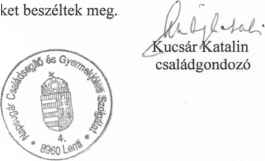 Értékelésa 2014. év gyermekjóléti és gyermekvédelmi feladatainak ellátásárólTisztelt Képviselőtestület!A gyermekek védelméről és a gyámügyi igazgatásról szóló 1997. évi XXXI. tv. 96.§. (6) bek. értelmében a helyi önkormányzatnak május 31-ig értékelést kell készítenie az előző évi gyermekjóléti és gyermekvédelmi feladatok ellátásáról.Az értékelés tartalmazza mindazokat a követelményeket, melyeket a gyámhatóságokról, valamint a gyermekvédelmi és gyámügyi eljárásról szóló 149/1997. (IX. 10) Korm. rendelet 10. melléklete előír az önkormányzatok számára.Az értékelés a fentiek alapján bemutatja>	a település demográfiai mutatóit, különös tekintettel a 0-18 éves korosztály adataira;>	az önkormányzat által nyújtott pénzbeli, természetbeni ellátások biztosítására vonatkozó adatokat;>	az önkormányzat által biztosított személyes gondoskodást nyújtó ellátásokat;>	a felügyeleti szervek, illetve a működést engedélyező szervek ellenőrzésének megállapításait;>	a jövőre vonatkozó javaslatok, célok meghatározását a Gyvt. előírásai alapján;>	a bűnmegelőzési cselekvési program és koncepció főbb - elsősorban gyermek és ifjúságvédelemmel összefüggő - elemeit;>	a civil szervezetekkel való együttműködés kereteit.Iklódbördőce lakosságszáma tekintetében évek óta stagnálás, illetőleg kismértékű csökkenés tapasztalható. A község közművekkel jól ellátott, ugyanakkor munkalehetőség helyben nincs, a tömegközlekedés lehetősége is évről évre csökken.Demográfiai adatokA település állandó népessége 2014. december 31-én 309 fő. A 0-18 éves korosztály kor szerinti megoszlása 2014-ben az alábbiak szerint alakult:A 0-18 éves korosztály kor szerinti megoszlása2014-ben (lakónépesség)2Az önkormányzat által nyújtott pénzbeli, természetbeni ellátásokA pénzbeli és természetbeni ellátásokat, azok igénybevételének módját, illetve a jogosultsági feltételeket az önkormányzat rendeletben szabályozta.Rendszeres gyermekvédelmi kedvezményA rendszeres gyermekvédelmi kedvezményre való jogosultságot - a Gyvt. által szabályozott módon - a jegyző állapítja meg. A rendszeres gyermekvédelmi kedvezményre való jogosultság megállapításának célja annak igazolása, hogy a gyermek szociális helyzete alapján jogosult a Gyvt-ben meghatározott gyermekétkeztetés normatív kedvezményének, illetve külön jogszabályban meghatározott egyéb kedvezményeknek (pl. ingyenes tankönyv) az igénybevételére. A rendszeres gyermekvédelmi kedvezményre való jogosultság fennállása esetén évente két alkalommal pénzbeli támogatás kerül folyósításra. A pénzbeli támogatás összege 2014-ben alkalmanként 5800 Ft/fő volt.A 2014. évben rendszeres gyermekvédelmi kedvezményre való jogosultságot kellett megállapítani, ha a családban az egy főre eső havi jövedelem nem haladta meg a nyugdíjminimum 130 %-át. Egyedülálló szülő, tartós beteg vagy fogyatékos gyermek, valamint nagykorúvá vált gyermek esetében az egy főre jutó jövedelmi értékhatár a nyugdíjminimum 140 %-a volt.A rendszeres gyermekvédelmi kedvezményre való jogosultságról elmondható, hogy az összes támogatást figyelembe véve a legtöbben ebben a támogatási formában részesülnek.Rendszeres gyermekvédelmi kedvezményre való jogosultságot 28 fő jogosult részére állapított meg a jegyző, nagykorú a jogosultak között nincs.Halmozottan hátrányos helyzet 9 fő esetében került megállapításra, a szülők alacsony iskolai végzettsége, valamint alacsony foglalkoztatottság miatt. Hátrányos helyzet megállapítására nem került sor.Ovodáztatási támogatásAnnak a rendszeres gyermekvédelmi kedvezményben részesülő gyermeknek a szülője részére, aki a három-, illetve négyéves gyermekét beíratta az óvodába, továbbá gondoskodik gyermeke rendszeres óvodába járatásáról, és, akinek rendszeres gyermekvédelmi kedvezményre való jogosultsága fennáll, a tárgyév június és december hónapjában ovodáztatási támogatást kell folyósítani. A támogatás folyósításának további feltétele, hogy a gyermek felett a szülői felügyeleti jogot gyakorló szülő, illetve ha mindkét szülő gyakorolja a szülői felügyeleti jogot, mindkét szülő a jegyzői eljárásban önkéntes nyilatkozatot tegyen arról, hogy gyermekének hároméves koráig legfeljebb az iskola nyolcadik évfolyamán folytatott tanulmányait fejezte be sikeresen. Az ovodáztatási támogatás összege első alkalommal 20.000 Ft, ezt követő esetekben pedig 10.000 Ft.A 2014. évben június hónapban 2 gyermek, december hónapban 2 gyermek részesült ovodáztatási támogatásban.3Az önkormányzat gyermekjóléti-gyermekvédelmi és családsegítési feladatait a Lenti Kistérség Többcélú Társulása keretében létrehozott „Napsugár" Családsegítő és Gyermekjóléti Szolgálaton keresztül látja el.A szolgálat munkatársa a Csömödéri Közös Önkormányzati Hivatalban minden nap megtalálható..A szolgálat munkatársa a jelzőrendszer tagjaival folyamatosan együttműködik. Jó a kapcsolat a védőnővel, a rendőrséggel. Az oktatási-nevelési intézmények alapvetően jelzési kötelezettségüknek eleget tesznek.Az óvodai nevelési feladatokat a pákai székhelyű társulás keretében látja el önkormányzatunk, a szülők a csömödéri tagóvodában vehetik igénybe a szolgáltatást. Az általános iskolás gyermekek Páka, illetőleg Lenti településeken kerülnek ellátásra. Az oktatási intézményekben napközis csoportot szerveztek, a gyermekek napközbeni ellátása így megoldott.Általános tapasztalat, hogy azon gyermekekre, akik nem veszik igénybe a napközit, délután a nagyszülők, szülők vigyáznak.Megoldott a gyermekétkeztetés, a gyermekek részére a jogszabályban előírt kedvezmények biztosítottak.A helyhatóság a nyári gyermekétkeztetésben nem vett részt. Az önkormányzat az oktatás terén támogatást nyújt a szülőknek.A településen élők a bölcsődei ellátást Lentiben vehetik igénybe, a helyettes szülői hálózat nem alakult ki.A település bűnmegelőzési programmal nem rendelkezik, gyermekkorú és fiatalkorú bűnelkövető nem volt.A települési önkormányzat és civil szervezetek között a gyermekjóléti és gyermekvédelmi feladatok terén együttműködés nincs. Ennek oka, hogy a faluban nem működik olyan civil szervezet, melynek profiljába a gyermekjólét és a gyermekvédelem beletartozna.2014. évben törvényességi felügyeleti vizsgálat a jegyző gyámhatósági feladat- és hatáskörébe tartozó kötelezettségek teljesítése vonatkozásában nem volt.A hivatal, az önkormányzat és a gyermekjóléti szolgálat között az együttműködés jó. Iklódbördőce, 2015. április 5.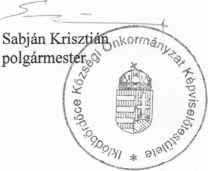 IKLÓDBÖRDŐCE KÖZSÉG ÖNKORMÁNYZATAÖsszefoglaló Jelentés a 2014. évi belső ellenőrzési tevékenységrőlA. A belső ellenőrzés által végzett tevékenység bemutatásaA belső ellenőri munkát 2014. évben az alábbi jogszabályok határozták meg:-	a számvitelről szóló 2000. évi C. törvény (Szt.),-	Magyarország helyi önkormányzatairól szóló 2011. évi CLXXXIX. törvény (Mötv.),-	az államháztartásról szóló 2011. évi CXCV. Törvény (Áht.),-	368/2011. (XII.31.) Kormányrendelet az államháztartásról szóló törvény végrehajtásáról (Ávr.),-	A költségvetési szervek belső kontrollrendszeréről és belső ellenőrzéséről szóló370/2011 .(XII.31.) Kormányrendelet (Ber.),-	az államháztartás számviteléről szóló 4/2013. (I. 11.) Korm. rendelet (Áhsz.),-	az államháztartás számvitelének 2014. évi megváltozásával kapcsolatos feladatokrólszóló 36/2013. (IX. 13.) NGM rendelet (NGM rendelet).I. Az ellenőrzési tervben foglalt feladatok teljesítésének értékelése:1. A tárgyévre vonatkozó éves ellenőrzési terv teljesítése, az ellenőrzések összesítése A képviselő testület által jóváhagyott 2014. éves belső ellenőrzési munkatervben az alábbi vizsgálatok kerültek meghatározásra: a) A helyi szabályzatok felülvizsgálataSoron kívüli ellenőrzésre az önkormányzatnál 2014. évben nem került sor. A 2014. éves belső ellenőrzés során a képviselő-testület által jóváhagyott munkatervtől eltérés nem volt, továbbá elmaradt ellenőrzések sem voltak. Év közben a képviselőtestület a 2014. éves belső ellenőrzési munkatervet nem módosította. Az ellenőrzési tevékenység a jegyző által kiadott megbízólevél és a belső ellenőrzési vezető által készített vizsgálati program alapján került végrehajtásra. Az ellenőrzésről vizsgálati jelentés készült. Az ellenőrzés megállapításai a jegyző és a pénzügyi ügyintéző I. folyamatos tájékoztatása mellett realizáló megbeszéléseken is ismertetésre kerültek.A belső ellenőrzés az önkormányzat belső ellenőrzési kézikönyve előírásait követte, az abban rögzített iratminták alkalmazásra kerültek.Az ellenőrzési jelentés megfelelt a belső ellenőrzési kézikönyv előírásainak, továbbá a nemzetközi standardoknak és a Ber-nek. A belső ellenőr által tett javaslatok, ajánlások megvalósíthatóak voltak. A jelentésben érdemi ajánlások és javaslatok születtek, amelyek tekintetében a jegyző és a közös önkormányzati hivatal dolgozói részéről alaki és tartalmi kifogás nem merült fel.Az egyes ellenőrzések bemutatása:a) A helyi szabályzatok felülvizsgálataAz ellenőrzés Célja: a szabályzatok felülvizsgálata.2Az ellenőrzés tárgya: számviteli politika, eszközök és források értékelési szabályzata, leltározási és leltárkészítési szabályzat, pénzkezelési szabályzat, kötelezettség vállalási szabályzat felülvizsgálata volt. A vizsgálat módszere: szabályszerűségi ellenőrzés. Az ellenőrzés erőforrás szükséglete: 5 szakértői nap.Iklódbördőce Község Önkormányzata 2014. évi belső ellenőrzési munkatervében foglaltak teljesültek.2. Az ellenőrzések során büntető-, szabálysértési, kártérítési, illetve fegyelmi eljárás megindítására okot adó cselekmény, mulasztás vagy hiányosság gyanúja kapcsán tett jelentések száma és rövid összefoglalásaA belső ellenőrzés során nem merült fel olyan tény, vagy adat, amely alapján az önkormányzat, a hivatal, vagy bármely költségvetési szerv dolgozóival szemben fegyelmi felelősségre vonásra, anyagi kártérítésre, szabálysértési, vagy büntető eljárásra kellett volna sort keríteni.II. A bizonyosságot adó tevékenységet elősegítő és akadályozó tényezők bemutatásaÖnértékelés alapján kerül bemutatásra és értékelésre a belső ellenőrzési tevékenység ellátásának minősége, az adott évben rendelkezésre álló személyi és tárgyi feltételek, valamint a belső ellenőrzési tevékenység ellátását elősegítő és akadályozó tényezők.1.	A belső ellenőrzési egység humánerőforrás-ellátottságaAz önkormányzat saját belső ellenőrzési rendszerét, személyi és tárgyi feltételeit már korábban kialakították, annak folyamatos működését biztosítja.2006. július 1-től egészen 2012. december 3l-is az önkormányzat belső ellenőrzését Kistérségi Többcélú Társuláson keresztül látták el.Az önkormányzat 2013. január 1-től vállalkozói szerződés alapján a belső ellenőrzési tevékenységet külső szakértő (KAVAR BT 8788 Zalaszentlászló, Kossuth Lajos u. 62.) gazdasági társasággal végezteti.A gazdasági társaság függetlenített belső ellenőre a központi jogszabályokban előírt szakmai és képesítési követelményeknek teljeskörűen megfelel. Az államháztartásért felelős miniszter engedélyezte belső ellenőrzési tevékenységét.Belső ellenőr a kötelezően előírt (ÁBPE I.) vizsgával rendelkezik, folyamatos továbbképzéseken vesz részt és nemcsak elméleti, hanem több mint 20 éves gyakorlati tapasztalattal is rendelkezik. Belső ellenőr a kezdetektől fogva tagja a Belső Ellenőrök Magyarországi Fórumának (BEMAFOR), így az államháztartás belső kontrollrendsze- rének változásairól első kézből értesül.2.	A belső ellenőrzési egység és a belső ellenőrök szervezeti és funkcionális függetlenségének biztosításaA belső ellenőr munkáját közvetlenül a jegyző irányítása alatt látta el. A belső ellenőr funkcionális függetlensége biztosított, a belső ellenőr az önkormányzat szervezeti hierarchiájába „beépült".A belső ellenőr nem vesz részt az önkormányzat operatív működésével kapcsolatos feladatok ellátásában, mint pl.:3-	az önkormányzat működésével kapcsolatos döntések meghozatalában-	bármely végrehajtási vagy irányítási tevékenységében;-	pénzügyi tranzakciók kezdeményezésében, jóváhagyásában;-	belső szabályzatok elkészítésében;-	intézkedési terv elkészítésében.Az önkormányzatnál 2006. évtől teremtették meg a feltételeket a belső ellenőrzési rendszer működtetésére. A belső ellenőrzés folyamatos működésének eredményeként az önkormányzat gazdálkodásának színvonala jónak értékelhető. A belső ellenőr és a gazdálkodással foglalkozók között folyamatos konzultációk történnek, amely során ismeret cserére is sor kerül, az önkormányzat „életében" a belső ellenőrzés folyamatosan jelen van.3.	Összeférhetetlenségi esetekÖsszeférhetetlenség miatt belső ellenőrzés nem maradhat el.4.	A belső ellenőri jogokkal kapcsolatos esetleges korlátozások bemutatásaA belső ellenőr, a Ber-ben megfogalmazott jogosultságokkal kapcsolatos problémákkal, korlátozásokkal nem találkozott, így többek között:-	az önkormányzat valamennyi helyiségeibe beléphetett;-	az önkormányzatnál az ellenőrzés tárgyához kapcsolódó, minden kért iratba betekinthetett;-	az önkormányzat vezetőjétől és bármely alkalmazottjától írásban vagy szóban információt kérhetett;5.	A belső ellenőrzés végrehajtását akadályozó tényezőkA tárgyi feltételek tekintetében a belső ellenőr saját gépkocsijával közlekedik, jelentéseit, saját számítógépével írja. Tárgyi feltételekre vonatkozó igénnyel az önkormányzat felé nem lépett fel. Az ellenőrzési rendszer kialakítása során akadályozó tényezőkkel nem szembesült, az önkormányzat és a hivatal dolgozói munkáját segítették.6.	Az ellenőrzések nyilvántartásaA belső ellenőrzési vezető az elvégzett belső ellenőrzésekről a Ber. szerinti nyilvántartást vezeti, valamint gondoskodik az ellenőrzési dokumentumok megőrzéséről, illetve a dokumentumok és adatok szabályszerű, biztonságos tárolásáról, saját telephelyén.7.	Az ellenőrzési tevékenység fejlesztésére vonatkozó javaslatokA belső ellenőrzési rendszer 2012. évig Kistérségi Többcélú Társulás keretében történt, de 2013. évtől a belső ellenőrzési rendszer fejlesztési iránya módosult. A kormány a költségvetési szervek belső ellenőrzési tevékenységét továbbra is fontosnak tartja, de ehhez - a korábbi évektől eltérően - külön nevesített anyagi támogatást nem biztosít. A belső ellenőrzés megszervezését, a működéséhez szükséges anyagi, tárgyi és személyi erőforrásokat az önkormányzatnak kell előteremtenie. Az Aht., valamint a Ber. a belső ellenőrzési tevékenységeket a jegyző felelősségi körébe utalja Az önkormányzat anyagi lehetőségeinek figyelembe vételével került sor a 2014. éves belső ellenőrzési munkaterv kidolgozására, ez azonban a korábbi években megszokott mértéket nem érte el.4Mindezek ismeretében - amennyiben a kormány a belső kontrollrendszert magas színvonalon szeretné tudni - célszerű lenne visszaállítani - a 2006. és 2012. évek között jól bevált - a külön nevesített normatív finanszírozást.III. A tanácsadó tevékenység bemutatásaA belső ellenőrzést végző gazdasági társasággal kötött szerződésben is rögzítésre került a tanácsadói tevékenység végrehajtásának kötelezettsége. A tanácsadói tevékenységet azonban külön írásbeli és szóbeli felkérés nélkül is gyakorlatilag kötetlen időben és témában biztosította a belső ellenőr.A tanácsadói tevékenység egyrészt aktuális számviteli, gazdálkodási kérdésekre terjedt ki, másrészt az aktuális belső ellenőrzési feladathoz kapcsolódott. Ezzel került biztosításra a felmerült hibák, hiányosságok minél hatékonyabb realizálása.A tanácsadói tevékenység pontosan a kötetlensége okán külön dokumentálásra nem került.B. A belső kontrollrendszer működésének értékelése ellenőrzési tapasztalatok alapjánI. A belső kontrollrendszer szabályszerűségének, gazdaságosságának, hatékonyságának és eredményességének növelése, javítása érdekében tett fontosabb javaslatoka) A helyi szabályzatok felülvizsgálataIklódbördőce Község Önkormányzata 2014. évi belső ellenőrzési munkatervében előírtak alapján került sor a számviteli politika, az eszközök és források értékelési szabályzata, a leltározási és leltárkészítési szabályzat, a pénzkezelési szabályzat, a kötelezettség vállalási szabályzat felülvizsgálatára.A feladat elvégzésére a jegyző által 2014. április 28-án kiadott megbízólevél, valamint az ellenőrzési vezető által 2014. április 28-án készített ellenőrzési program alapján került sor.A helyszíni ellenőrzésre a hivatalnál került sor.A szabályzatok hatálya kiterjedt Iklódbördőcei Község Önkormányzatára. Általánosságban megállapítottuk, hogy az önkormányzat valamennyi, az ellenőrzésbe vont belső szabályzattal rendelkeztek.A szabályzatokban az önkormányzat sajátosságai érvényre jutottak. A szabályzatokat jóváhagyták, hatályba helyezték, a korábbi szabályzatok hatályon kívül helyezéséről gondoskodtak és maradéktalanul az ellenőrzés rendelkezésére bocsátották.A szabályzatok a pénzügyi-gazdasági munkához megfelelő alapot biztosítottak, a 2014. évtől bekövetkezett változások miatti aktualizálás megtörtént. A szabályzatokat a jegyző hagyta jóvá.A helyszíni vizsgálat során hibát, hiányosságot nem tapasztaltunk, ezért javaslatokat sem teszünk, felhívtuk azonban a figyelmet, hogy a folyamatos változások miatt a szabályzatokat folyamatosan aktualizálni szükséges.5II. A belső kontrollrendszer öt elemének értékelése1.	Kontrollkörnyezet:Az önkormányzat valamennyi belső szabályzattal rendelkezett. A szabályzatokat jóváhagyták és hatályba helyezték.A szabályzatok a pénzügyi-gazdasági munkához megfelelő alapot biztosítottak. A szabályzatokat valamennyi érintett költségvetési szervre kiterjesztették, a szabályzatokat a jegyző hagyta jóvá.A szabályzatokban meghatározták az egyes jogokat gyakorlók feladatait és hatásköreit is, továbbá a helyettesítés rendjére történő meghatalmazásokat is, továbbá egységes, áttekinthető szerkezetben szabályozták a jogkörök gyakorlására jogosultakat. A személyi változások leginkább a kötelezettségvállalás, érvényesítés, utalványozás és ellenjegyzés rendjét érintik, ezért felhívjuk a figyelmet a szabályozás folyamatos aktualizálására.2.	Kockázatkezelés:A kockázatok legutolsó felmérésére 2013. januárban került sor. Ennek keretében az önkormányzatot érintő valamennyi területen felmérésre kerültek a kockázati tényezők. Az önkormányzat rendelkezik külön Kockázatkezelési szabályzattal is, amelyben részletesen bemutatásra kerül:-	a kockázatok meghatározása és felmérése,-	a kockázatok elemzése, továbbá-	a kockázatok kezelése.3.	Kontrolltevékenységek:Az önkormányzat vezetőinek kötelessége és felelőssége az általuk irányított szervezeti egység működésének ellenőrzése és az előírástól eltérő gyakorlat megszüntetése, vagy a megszüntetést segítő javaslatok megtétele. E feladat ellátásának eszköze a belső kontrollrendszer részét képező, a törvényi (Áht) és kormányrendeletben előírt (Avr.) kötelezettség alapján kialakított folyamatba épített, előzetes, utólagos és vezetői ellenőrzés (továbbiakban: FEUVE), amelynek helyben alkalmazott módszereit az adott folyamat jellegétől, tartalmától függően a vezetés iránymutatásait figyelembe véve a folyamatgazdák határozzák meg.Az Önkormányzatra hatályos, helyszíni vizsgálat ideje alatt érvényes FEUVE szabályzattal rendelkezett. A szabályzat tartalmazza a FEUVE fogalmát, tartalmát, a rendszer felépítését, a pénzügyi irányítási és ellenőrzési feladatok ellátásának megszervezését, a FEUVE rendszerrel szemben támasztott követelmények, a FEUVE részletes szabályait.A FEUVE előírásait a hatályos szabályzat szerint hajtották végre. A helyszíni vizsgálatok során a FEUVE rendszer szabályszerűsége, gazdaságossága, hatékonysága és eredményessége területén alapvető hiányosságot nem tapasztalt a belső ellenőrzés. A szabályzatokban előírt feladatokat az egyes munkatársak munkaköri leírásaiban is szerepeltetni szükséges.A pénzügyi döntések dokumentumai (ideértve a költségvetési tervezés, a kötelezettségvállalások, a szerződések, a kifizetések és a visszafizetések dokumentumait is), a pénzügyi döntések szabályszerűségi és szabályozottsági szempontból történő jóváhagyásá6nak, illetve ellenjegyzésének, valamint a gazdasági események elszámolásának szabályozási rendszerét az önkormányzatnál kialakították.Az önkormányzat vezetői, a vezetői ellenőrzést a következő közvetlen eszközökkel végezték:-	az aláírási jog gyakorlásával (megtagadja az aláírást, ha nem hajtották végre az intézkedéseket, és szabálytalan tranzakciót akarnak végezni),-	az információk elemzésével (folyamatosan elemzi, hogy a kapott információk, jelentések jelzik-e a módosított gyakorlat hasznát),beszámoltatással (személyesen számon kéri az érintett munkatársától a végrehajtás megtörténtét és eredményét),-	helyszíni tapasztalatszerzéssel (a konkrét folyamat, ügylet előírtaknak megfelelő lebonyolítását a helyszínen is megszemléli),-	intézkedések nyomon követésével (belső ellenőr megbízásával).A vezetők által alkalmazott vezetői ellenőrzések különböző módszerei az automatikus kontrollokkal együtt biztosították, hogy egyetlen terület sem maradt felügyelet, ellenőrzés nélkül.4.	Információ és kommunikáció:A helyszíni vizsgálat során az önkormányzat vezetésével, továbbá a hivatal dolgozóival több esetben is interjú készült, illetve megbeszéléseket folytattunk. A polgármester és a jegyző a belső ellenőrzés rendelkezésére állt, a vizsgálat lefolytatásához szükséges valamennyi információt rendelkezésünkre bocsátott. A hivatal dolgozói mind az adatszolgáltatás tekintetében, mind pedig a kérdések megválaszolásában együttműködőek voltak, valamennyi kért adatot és információt a belső ellenőrzés rendelkezésére bocsátottak.A jelentés tervezetét először a hivatal dolgozóival ismertette meg a belső ellenőr. Ezen egyeztetés konstruktívnak bizonyult és a végleges ellenőrzési jelentés színvonalát növelte.Az ellenőrzési jelentés véglegesítése előtt a polgármester és a jegyző lehetőséget biztosított a tapasztalatok megbeszélésére.A fentiek alapján tettem meg a „belső ellenőrzési egység és a belső ellenőrök szervezeti és funkcionális függetlenségének biztosítása" fejezetében foglalt megállapítást.5.	Nyomon követési rendszer (Monitoring):Mivel intézkedési terv az ellenőrzéshez nem kapcsolódott a pénzügyi ügyintéző I.-nek írásban nem kellett beszámolnia a jegyző részére a megtett intézkedésekről. A belső ellenőrzések a fentiek következtében lezártnak tekinthetőek. Az ellenőrzés tapasztalatai szerint a vizsgált terület alacsony kockázatúnak minősíthető, ezért utóvizsgálatot nem javaslunk.C. Az intézkedési tervek megvalósításaA belső ellenőrzés által tett ajánlásokra, javaslatokra készített intézkedési terv végrehajtásának és nyomon követésének tapasztalatai az alábbiak voltak, a) A iielyl szabályiutuh. fwlül>-i=»g«i°+«7Tekintettel arra a tényre, hogy a helyszíni vizsgálat során hibát, hiányosságot nem tapasztaltunk javaslatokat sem teszünk, továbbá intézkedési terv készítése sem indokolt.Ettől függetlenül a helyszíni ellenőrzés során felmerült kisebb szakmai kérdésekben a megbeszéltek szerint javasolt eljárni.Zalaegerszeg, 2015. április 7.Kiss Csaba függetlenített belső ellenőrSZOCIÁLIS INTÉZMÉNYT FENNTARTÓ TÁRSULÁS CSÖMÖDÉRÖsszefoglaló Jelentés a 2014. évi belső ellenőrzési tevékenységrőlA. A belső ellenőrzés által végzett tevékenység bemutatásaA belső ellenőri munkát 2014. évben az alábbi jogszabályok határozták meg:-	a számvitelről szóló 2000. évi C. törvény (Szt.),-	Magyarország helyi önkormányzatairól szóló 2011. évi CLXXXIX. törvény (Mötv.),-	az államháztartásról szóló 2011. évi CXCV. Törvény (Áht.),-	368/2011. (XII.31.) Kormányrendelet az államháztartásról szóló törvény végrehajtásáról (Ávr.),-	A költségvetési szervek belső kontrollrendszeréről és belső ellenőrzéséről szóló370/2011 .(XII.31.) Kormányrendelet (Ber.),-	az államháztartás számviteléről szóló 4/2013. (I. 11.) Korm. rendelet (Áhsz.),-	az államháztartás számvitelének 2014. évi megváltozásával kapcsolatos feladatokrólszóló 36/2013. (IX. 13.) NGM rendelet (NGM rendelet).I. Az ellenőrzési tervben foglalt feladatok teljesítésének értékelése:1. A tárgyévre vonatkozó éves ellenőrzési terv teljesítése, az ellenőrzések összesítése A társulási tanács által jóváhagyott 2014. éves belső ellenőrzési munkatervben az alábbi vizsgálatok kerültek meghatározásra: a) A helyi szabályzatok felülvizsgálataSoron kívüli ellenőrzésre a társulásnál 2014. évben nem került sor. A 2014. éves belső ellenőrzés során a társulási tanács által jóváhagyott munkatervtől eltérés nem volt, továbbá elmaradt ellenőrzések sem voltak. Év közben a társulási tanács a 2014. éves belső ellenőrzési munkatervet nem módosította. Az ellenőrzési tevékenység a jegyző által kiadott megbízólevél és a belső ellenőrzési vezető által készített vizsgálati program alapján került végrehajtásra. Az ellenőrzésről vizsgálati jelentés készült. Az ellenőrzés megállapításai a jegyző és a pénzügyi ügyintéző I. folyamatos tájékoztatása mellett realizáló megbeszéléseken is ismertetésre kerültek.A belső ellenőrzés a társulás belső ellenőrzési kézikönyve előírásait követte, az abban rögzített iratminták alkalmazásra kerültek.Az ellenőrzési jelentés megfelelt a belső ellenőrzési kézikönyv előírásainak, továbbá a nemzetközi standardoknak és a Ber-nek. A belső ellenőr által tett javaslatok, ajánlások megvalósíthatóak voltak. A jelentésben érdemi ajánlások és javaslatok születtek, amelyek tekintetében a jegyző és a közös önkormányzati hivatal dolgozói részéről alaki és tartalmi kifogás nem merült fel.Az egyes ellenőrzések bemutatása:a) A helyi szabályzatok felülvizsgálataAz ellenőrzés célja: a szabályzatok felülvizsgálata.103Az ellenőrzés tárgya: számviteli politika, eszközök és források értékelési szabályzata, leltározási és leltárkészítési szabályzat, pénzkezelési szabályzat, kötelezettség vállalási szabályzat felülvizsgálata volt. A vizsgálat módszere: szabályszerűségi ellenőrzés. Az ellenőrzés erőforrás szükséglete: 5 szakértői nap.Szociális Intézményt Fenntartó Társulás Csömödér 2014. évi belső ellenőrzési munkatervében foglaltak teljesültek.2. Az ellenőrzések során büntető-, szabálysértési, kártérítési, illetve fegyelmi eljárás megindítására okot adó cselekmény, mulasztás vagy hiányosság gyanúja kapcsán tett jelentések száma és rövid összefoglalásaA belső ellenőrzés során nem merült fel olyan tény, vagy adat, amely alapján a társulás, a hivatal, vagy bármely költségvetési szerv dolgozóival szemben fegyelmi felelősségre vonásra, anyagi kártérítésre, szabálysértési, vagy büntető eljárásra kellett volna sort keríteni.II. A bizonyosságot adó tevékenységet elősegítő és akadályozó tényezők bemutatásaÖnértékelés alapján kerül bemutatásra és értékelésre a belső ellenőrzési tevékenység ellátásának minősége, az adott évben rendelkezésre álló személyi és tárgyi feltételek, valamint a belső ellenőrzési tevékenység ellátását elősegítő és akadályozó tényezők.1.	A belső ellenőrzési egység humánerőforrás-ellátottságaA társulás saját belső ellenőrzési rendszerét, személyi és tárgyi feltételeit már korábban kialakították, annak folyamatos működését biztosítja.A társulás 2013. január 1-től vállalkozói szerződés alapján a belső ellenőrzési tevékenységet külső szakértő (KAVAR BT 8788 Zalaszentlászló, Kossuth Lajos u. 62.) gazdasági társasággal végezteti.A gazdasági társaság függetlenített belső ellenőre a központi jogszabályokban előírt szakmai és képesítési követelményeknek teljeskörűen megfelel. Az államháztartásért felelős miniszter engedélyezte belső ellenőrzési tevékenységét. Belső ellenőr a kötelezően előírt (ÁBPE I.) vizsgával rendelkezik, folyamatos továbbképzéseken vesz részt és nemcsak elméleti, hanem több mint 20 éves gyakorlati tapasztalattal is rendelkezik. Belső ellenőr a kezdetektől fogva tagja a Belső Ellenőrök Magyarországi Fórumának (BEMAFOR), így az államháztartás belső kontrollrendsze- rének változásairól első kézből értesül.2.	A belső ellenőrzési egység és a belső ellenőrök szervezeti és funkcionális függetlenségének biztosításaA belső ellenőr munkáját közvetlenül a jegyző irányítása alatt látta el. A belső ellenőr funkcionális függetlensége biztosított, a belső ellenőr a társulás szervezeti hierarchiájába „beépült".A belső ellenőr nem vesz részt a társulás operatív működésével kapcsolatos feladatok ellátásában, mint pl.:-	a társulás működésével kapcsolatos döntések meghozatalában-	bármely végrehajtási vagy irányítási tevékenységében;104-	pénzügyi tranzakciók kezdeményezésében, jóváhagyásában;-	belső szabályzatok elkészítésében;-	intézkedési terv elkészítésében.A társulásnál 2013. évtől teremtették meg a feltételeket a belső ellenőrzési rendszer működtetésére. A belső ellenőrzés folyamatos működésének eredményeként a társulás gazdálkodásának színvonala jónak értékelhető.A belső ellenőr és a gazdálkodással foglalkozók között folyamatos konzultációk történnek, amely során ismeret cserére is sor kerül, a társulás „életében" a belső ellenőrzés folyamatosan jelen van.3.	Összeférhetetlenségi esetekÖsszeférhetetlenség miatt belső ellenőrzés nem maradhat el.4.	A belső ellenőri jogokkal kapcsolatos esetleges korlátozások bemutatásaA belső ellenőr, a Ber-ben megfogalmazott jogosultságokkal kapcsolatos problémákkal, korlátozásokkal nem találkozott, így többek között:-	a társulás valamennyi helyiségeibe beléphetett;-	a társulásnál az ellenőrzés tárgyához kapcsolódó, minden kért iratba betekinthetett;-	a társulás vezetőjétől és bármely alkalmazottjától írásban vagy szóban információt kérhetett;5.	A belső ellenőrzés végrehajtását akadályozó tényezőkA tárgyi feltételek tekintetében a belső ellenőr saját gépkocsijával közlekedik, jelentéseit, saját számítógépével írja. Tárgyi feltételekre vonatkozó igénnyel a társulás felé nem lépett fel. Az ellenőrzési rendszer kialakítása során akadályozó tényezőkkel nem szembesült, a társulás és a hivatal dolgozói munkáját segítették.6.	Az ellenőrzések nyilvántartásaA belső ellenőrzési vezető az elvégzett belső ellenőrzésekről a Ber. szerinti nyilvántartást vezeti, valamint gondoskodik az ellenőrzési dokumentumok megőrzéséről, illetve a dokumentumok és adatok szabályszerű, biztonságos tárolásáról, saját telephelyén.7.	Az ellenőrzési tevékenység fejlesztésére vonatkozó javaslatokA belső ellenőrzési rendszer 2012. évig Kistérségi Többcélú Társulás keretében történt, de 2013. évtől a belső ellenőrzési rendszer fejlesztési iránya módosult. A kormány a költségvetési szervek belső ellenőrzési tevékenységét továbbra is fontosnak tartja, de ehhez - a korábbi évektől eltérően - külön nevesített anyagi támogatást nem biztosít. A belső ellenőrzés megszervezését, a működéséhez szükséges anyagi, tárgyi és személyi erőforrásokat a társulásnak kell előteremtenie. Az Áht., valamint a Ber. a belső ellenőrzési tevékenységeket a jegyző felelősségi körébe utalja A társulás anyagi lehetőségeinek figyelembe vételével került sor a 2014. éves belső ellenőrzési munkaterv kidolgozására, ez azonban a korábbi években megszokott mértéket nem érte el.Mindezek ismeretében - amennyiben a kormány a belső kontrollrendszert magas színvonalon szeretné tudni - célszerű lenne visszaállítani - a 2006. és 2012. évek között jól bevált - a külön nevesített normatív finanszírozást.105III. A tanácsadó tevékenység bemutatásaA belső ellenőrzést végző gazdasági társasággal kötött szerződésben is rögzítésre került a tanácsadói tevékenység végrehajtásának kötelezettsége. A tanácsadói tevékenységet azonban külön írásbeli és szóbeli felkérés nélkül is gyakorlatilag kötetlen időben és témában biztosította a belső ellenőr.A tanácsadói tevékenység egyrészt aktuális számviteli, gazdálkodási kérdésekre terjedt ki, másrészt az aktuális belső ellenőrzési feladathoz kapcsolódott. Ezzel került biztosításra a felmerült hibák, hiányosságok minél hatékonyabb realizálása.A tanácsadói tevékenység pontosan a kötetlensége okán külön dokumentálásra nem került.B. A belső kontrollrendszer működésének értékelése ellenőrzési tapasztalatok alapjánI.	A belső kontrollrendszer szabályszerűségének, gazdaságosságának, hatékonyságánakés eredményességének növelése, javítása érdekében tett fontosabb javaslatoka) A helyi szabályzatok felülvizsgálataSzociális Intézményt Fenntartó Társulás Csömödér 2014. évi belső ellenőrzési munkatervében előírtak alapján került sor a számviteli politika, az eszközök és források értékelési szabályzata, a leltározási és leltárkészítési szabályzat, a pénzkezelési szabályzat, a kötelezettség vállalási szabályzat felülvizsgálatára.A feladat elvégzésére a jegyző által 2014. április 28-án kiadott megbízólevél, valamint az ellenőrzési vezető által 2014. április 28-án készített ellenőrzési program alapján került sor.A helyszíni ellenőrzésre a hivatalnál került sor. A szabályzatok hatálya kiterjedt a társulásra.Általánosságban megállapítottuk, hogy a társulás valamennyi, az ellenőrzésbe vont belső szabályzattal rendelkeztek.A szabályzatokban a társulás sajátosságai érvényre jutottak.A szabályzatokat jóváhagyták, hatályba helyezték, a korábbi szabályzatok hatályon kívül helyezéséről gondoskodtak és maradéktalanul az ellenőrzés rendelkezésére bocsátották.A szabályzatok a pénzügyi-gazdasági munkához megfelelő alapot biztosítottak, a 2014. évtől bekövetkezett változások miatti aktualizálás megtörtént. A szabályzatokat a jegyző hagyta jóvá.A helyszíni vizsgálat során hibát, hiányosságot nem tapasztaltunk, ezért javaslatokat sem teszünk, felhívtuk azonban a figyelmet, hogy a folyamatos változások miatt a szabályzatokat folyamatosan aktualizálni szükséges.II.	A belső kontrollrendszer öt elemének értékelése1. Kontrollkörnyezet:106A társulás valamennyi belső szabályzattal rendelkezett. A szabályzatokat jóváhagyták és hatályba helyezték.A szabályzatok a pénzügyi-gazdasági munkához megfelelő alapot biztosítottak. A szabályzatokat valamennyi érintett költségvetési szervre kiterjesztették, a szabályzatokat a jegyző hagyta jóvá.A szabályzatokban meghatározták az egyes jogokat gyakorlók feladatait és hatásköreit is, továbbá a helyettesítés rendjére történő meghatalmazásokat is, továbbá egységes, áttekinthető szerkezetben szabályozták ajogkörök gyakorlására jogosultakat. A személyi változások leginkább a kötelezettségvállalás, érvényesítés, utalványozás és ellenjegyzés rendjét érintik, ezért felhívjuk a figyelmet a szabályozás folyamatos aktualizálására.2.	Kockázatkezelés:A kockázatok legutolsó felmérésére 2013. januárban került sor. Ennek keretében a társulásot érintő valamennyi területen felmérésre kerültek a kockázati tényezők. A társulás rendelkezik külön Kockázatkezelési szabályzattal is, amelyben részletesen bemutatásra kerül:-	a kockázatok meghatározása és felmérése,-	a kockázatok elemzése, továbbá-	a kockázatok kezelése.3.	Kontrolltevékenységek:A társulás vezetőinek kötelessége és felelőssége az általuk irányított szervezeti egység működésének ellenőrzése és az előírástól eltérő gyakorlat megszüntetése, vagy a megszüntetést segítő javaslatok megtétele. E feladat ellátásának eszköze a belső kontrollrendszer részét képező, a törvényi (Áht) és kormányrendeletben előírt (Ávr.) kötelezettség alapján kialakított folyamatba épített, előzetes, utólagos és vezetői ellenőrzés (továbbiakban: FEUVE), amelynek helyben alkalmazott módszereit az adott folyamat jellegétől, tartalmától függően a vezetés iránymutatásait figyelembe véve a folyamatgazdák határozzák meg.A társulásra hatályos, helyszíni vizsgálat ideje alatt érvényes FEUVE szabályzattal rendelkezett. A szabályzat tartalmazza a FEUVE fogalmát, tartalmát, a rendszer felépítését, a pénzügyi irányítási és ellenőrzési feladatok ellátásának megszervezését, a FEUVE rendszerrel szemben támasztott követelmények, a FEUVE részletes szabályait.A FEUVE előírásait a hatályos szabályzat szerint hajtották végre. A helyszíni vizsgálatok során a FEUVE rendszer szabályszerűsége, gazdaságossága, hatékonysága és eredményessége területén alapvető hiányosságot nem tapasztalt a belső ellenőrzés. A szabályzatokban előírt feladatokat az egyes munkatársak munkaköri leírásaiban is szerepeltetni szükséges.A pénzügyi döntések dokumentumai (ideértve a költségvetési tervezés, a kötelezettségvállalások, a szerződések, a kifizetések és a visszafizetések dokumentumait is), a pénzügyi döntések szabályszerűségi és szabályozottsági szempontból történő jóváhagyásának, illetve ellenjegyzésének, valamint a gazdasági események elszámolásának szabályozási rendszerét a társulásnál kialakították.A társulás vezetői, a vezetői ellenőrzést a következő közvetlen eszközökkel végezték:107az aláírási jog gyakorlásával (megtagadja az aláírást, ha nem hajtották végre az intézkedéseket, és szabálytalan tranzakciót akarnak végezni), az információk elemzésével (folyamatosan elemzi, hogy a kapott információk, jelentések jelzik-e a módosított gyakorlat hasznát),-	beszámoltatással (személyesen számon kéri az érintett munkatársától a végrehajtás megtörténtét és eredményét),helyszíni tapasztalatszerzéssel (a konkrét folyamat, ügylet előírtaknak megfelelő lebonyolítását a helyszínen is megszemléli),-	intézkedések nyomon követésével (belső ellenőr megbízásával).A vezetők által alkalmazott vezetői ellenőrzések különböző módszerei az automatikus kontrollokkal együtt biztosították, hogy egyetlen terület sem maradt felügyelet, ellenőrzés nélkül.4.	Információ és kommunikáció;A helyszíni vizsgálat során a társulás vezetésével, továbbá a hivatal dolgozóival több esetben is interjú készült, illetve megbeszéléseket folytattunk.Az elnök és a jegyző a belső ellenőrzés rendelkezésére állt, a vizsgálat lefolytatásához szükséges valamennyi információt rendelkezésünkre bocsátott. A hivatal dolgozói mind az adatszolgáltatás tekintetében, mind pedig a kérdések megválaszolásában együttmüködőek voltak, valamennyi kért adatot és információt a belső ellenőrzés rendelkezésére bocsátottak.A jelentés tervezetét először a hivatal dolgozóival ismertette meg a belső ellenőr. Ezen egyeztetés konstruktívnak bizonyult és a végleges ellenőrzési jelentés színvonalát növelte.Az ellenőrzési jelentés véglegesítése előtt az elnök és a jegyző lehetőséget biztosított a tapasztalatok megbeszélésére.A fentiek alapján tettem meg a „belső ellenőrzési egység és a belső ellenőrök szervezeti és funkcionális függetlenségének biztosítása" fejezetében foglalt megállapítást.5.	Nyomon követési rendszer (Monitoring):Mivel intézkedési terv az ellenőrzéshez nem kapcsolódott a pénzügyi ügyintéző I.-nek írásban nem kellett beszámolnia a jegyző részére a megtett intézkedésekről. A belső ellenőrzések a fentiek következtében lezártnak tekinthetőek. Az ellenőrzés tapasztalatai szerint a vizsgált terület alacsony kockázatúnak minősíthető, ezért utóvizsgálatot nem javaslunk.C. Az intézkedési tervek megvalósításaA belső ellenőrzés által tett ajánlásokra, javaslatokra készített intézkedési terv végrehajtásának és nyomon követésének tapasztalatai az alábbiak voltak, a) A helyi szabályzatok felülvizsgálataTekintettel arra a tényre, hogy a helyszíni vizsgálat során hibát, hiányosságot nem tapasztaltunk,javaslatokat sem teszünk, továbbá intézkedési terv készítése sem indokolt.Ettől függetlenül a helyszíni ellenőrzés során felmerült kisebb szakmai kérdésekben a megbeszéltek szerint javasolt eljárni.108Zalaegerszeg, 2015. április 7.Kiss Csaba függetlenített belső ellenőrCSÖMÖDÉRI KÖZÖS ÖNKORMÁNYZATI HIVATALÖsszefoglaló Jelentés a 2014. évi belső ellenőrzési tevékenységrőlA. A belső ellenőrzés által végzett tevékenység bemutatásaA belső ellenőri munkát 2014. évben az alábbi jogszabályok határozták meg:-	a számvitelről szóló 2000. évi C. törvény (Szt.),-	Magyarország helyi önkormányzatairól szóló 2011. évi CLXXXIX. törvény (Mötv.),-	az államháztartásról szóló 2011. évi CXCV. Törvény (Áht.),-	368/2011. (XII.31.) Kormányrendelet az államháztartásról szóló törvény végrehajtásáról (Ávr.),-	A költségvetési szervek belső kontrollrendszeréről és belső ellenőrzéséről szóló370/2011.(XII.31.) Kormányrendelet (Ber.),-	az államháztartás számviteléről szóló 4/2013. (I. 11.) Korm. rendelet (Áhsz.),-	az államháztartás számvitelének 2014. évi megváltozásával kapcsolatos feladatokrólszóló 36/2013. (IX. 13.) NGM rendelet (NGM rendelet).I. Az ellenőrzési tervben foglalt feladatok teljesítésének értékelése:1. A tárgyévre vonatkozó éves ellenőrzési terv teljesítése, az ellenőrzések összesítése A képviselő testület által jóváhagyott 2014. éves belső ellenőrzési munkatervben az alábbi vizsgálatok kerültek meghatározásra: a) A helyi szabályzatok felülvizsgálataSoron kívüli ellenőrzésre a Csömödéri Közös Önkormányzati Hivatalnál (továbbiakban: hivatal) 2014. évben nem került sor.A 2014. éves belső ellenőrzés során a képviselő-testület által jóváhagyott munkatervtől eltérés nem volt, továbbá elmaradt ellenőrzések sem voltak. Év közben a képviselőtestület a 2014. éves belső ellenőrzési munkatervet nem módosította. Az ellenőrzési tevékenység a jegyző által kiadott megbízólevél és a belső ellenőrzési vezető által készített vizsgálati program alapján került végrehajtásra. Az ellenőrzésről vizsgálati jelentés készült. Az ellenőrzés megállapításai, a jegyző, a pénzügyi ügyintéző I. folyamatos tájékoztatása mellett realizáló megbeszéléseken is ismertetésre kerültek.A belső ellenőrzés a hivatal belső ellenőrzési kézikönyve előírásait követte, az abban rögzített iratminták alkalmazásra kerültek.Az ellenőrzési jelentés megfelelt a belső ellenőrzési kézikönyv előírásainak, továbbá a nemzetközi standardoknak és a Ber-nek. A belső ellenőr által tett javaslatok, ajánlások megvalósíthatóak voltak. A jelentésben érdemi ajánlások és javaslatok születtek, amelyek tekintetében a polgármester, a jegyző és a hivatali hivatal dolgozói részéről alaki és tartalmi kifogás nem merült fel.Az egyes ellenőrzések bemutatása:a) A helyi szabályzatok felülvizsgálata110Az ellenőrzés célja: a szabályzatok felülvizsgálata.Az ellenőrzés tárgya: számviteli politika, eszközök és források értékelési szabályzata, leltározási és leltárkészítési szabályzat, pénzkezelési szabályzat, kötelezettség vállalási szabályzat felülvizsgálata volt. A vizsgálat módszere: szabályszerűségi ellenőrzés. Az ellenőrzés erőforrás szükséglete: 5 szakértői nap.Csömödéri Közös Önkormányzati Hivatal 2014. évi belső ellenőrzési munkatervében foglaltak teljesültek.2. Az ellenőrzések során büntető-, szabálysértési, kártérítési, illetve fegyelmi eljárás megindítására okot adó cselekmény, mulasztás vagy hiányosság gyanúja kapcsán tett jelentések száma és rövid összefoglalásaA belső ellenőrzés során nem merült fel olyan tény, vagy adat, amely alapján a hivatal dolgozóival szemben fegyelmi felelősségre vonásra, anyagi kártérítésre, szabálysértési, vagy büntető eljárásra kellett volna sort keríteni.II. A bizonyosságot adó tevékenységet elősegítő és akadályozó tényezők bemutatásaÖnértékelés alapján kerül bemutatásra és értékelésre a belső ellenőrzési tevékenység ellátásának minősége, az adott évben rendelkezésre álló személyi és tárgyi feltételek, valamint a belső ellenőrzési tevékenység ellátását elősegítő és akadályozó tényezők.1.	A belső ellenőrzési egység humánerőforrás-ellátottságaA hivatal saját belső ellenőrzési rendszerét, személyi és tárgyi feltételeit már korábban kialakították, annak folyamatos működését biztosítja.2006. július 1-től egészen 2012. december 3l-is a hivatal belső ellenőrzését Kistérségi Többcélú Társuláson keresztül látták el.A hivatal 2013. január 1-től vállalkozói szerződés alapján a belső ellenőrzési tevékenységet külső szakértő (KAVAR BT 8788 Zalaszentlászló, Kossuth Lajos u. 62.) gazdasági társasággal végezteti.A gazdasági társaság függetlenített belső ellenőre a központi jogszabályokban előírt szakmai és képesítési követelményeknek teljeskörűen megfelel. Az államháztartásért felelős miniszter engedélyezte belső ellenőrzési tevékenységét.Belső ellenőr a kötelezően előírt (ÁBPE I.) vizsgával rendelkezik, folyamatos továbbképzéseken vesz részt és nemcsak elméleti, hanem több mint 20 éves gyakorlati tapasztalattal is rendelkezik. Belső ellenőr a kezdetektől fogva tagja a Belső Ellenőrök Magyarországi Fórumának (BEMAFOR), így az államháztartás belső kontrollrendsze- rének változásairól első kézből értesül.2.	A belső ellenőrzési egység és a belső ellenőrök szervezeti és funkcionális függetlenségének biztosításaA belső ellenőr munkáját közvetlenül a jegyző irányítása alatt látta el. A belső ellenőr funkcionális függetlensége biztosított, a belső ellenőr a hivatal szervezeti hierarchiájába „beépült".111A belső ellenőr nem vesz részt a hivatal operatív működésével kapcsolatos feladatok ellátásában, mint pl.:-	a hivatal működésével kapcsolatos döntések meghozatalában-	bármely végrehajtási vagy irányítási tevékenységében;-	pénzügyi tranzakciók kezdeményezésében, jóváhagyásában;-	belső szabályzatok elkészítésében;-	intézkedési terv elkészítésében.A hivatalnál 2006. évtől teremtették meg a feltételeket a belső ellenőrzési rendszer működtetésére. A belső ellenőrzés folyamatos működésének eredményeként a hivatal gazdálkodásának színvonala jónak értékelhető.A belső ellenőr és a gazdálkodással foglalkozók között folyamatos konzultációk történnek, amely során ismeret cserére is sor kerül, a hivatal „életében" a belső ellenőrzés folyamatosan jelen van.3.	Összeférhetetlenségi esetekÖsszeférhetetlenség miatt belső ellenőrzés nem maradhat el.4.	A belső ellenőri jogokkal kapcsolatos esetleges korlátozások bemutatásaA belső ellenőr, a Ber-ben megfogalmazott jogosultságokkal kapcsolatos problémákkal, korlátozásokkal nem találkozott, így többek között:-	a hivatal valamennyi helyiségeibe beléphetett;-	a hivatalnál az ellenőrzés tárgyához kapcsolódó, minden kért iratba betekinthetett;-	a hivatal vezetőjétől és bármely alkalmazottjától írásban vagy szóban információt kérhetett;5.	A belső ellenőrzés végrehajtását akadályozó tényezőkA tárgyi feltételek tekintetében a belső ellenőr saját gépkocsijával közlekedik, jelentéseit, saját számítógépével írja. Tárgyi feltételekre vonatkozó igénnyel a hivatal felé nem lépett fel. Az ellenőrzési rendszer kialakítása során akadályozó tényezőkkel nem szembesült, a hivatal dolgozói munkáját segítették.6.	Az ellenőrzések nyilvántartásaA belső ellenőrzési vezető az elvégzett belső ellenőrzésekről a Ber. szerinti nyilvántartást vezeti, valamint gondoskodik az ellenőrzési dokumentumok megőrzéséről, illetve a dokumentumok és adatok szabályszerű, biztonságos tárolásáról, saját telephelyén.7.	Az ellenőrzési tevékenység fejlesztésére vonatkozó javaslatokA belső ellenőrzési rendszer 2012. évig Kistérségi Többcélú Társulás keretében történt, de 2013. évtől a belső ellenőrzési rendszer fejlesztési iránya módosult. A kormány a költségvetési szervek belső ellenőrzési tevékenységét továbbra is fontosnak tartja, de ehhez - a korábbi évektől eltérően - külön nevesített anyagi támogatást nem biztosít. A belső ellenőrzés megszervezését, a működéséhez szükséges anyagi, tárgyi és személyi erőforrásokat a hivatalnak kell előteremtenie. Az Aht., valamint a Ber. a belső ellenőrzési tevékenységeket a jegyző felelősségi körébe utalja A hivatal anyagi lehetőségeinek figyelembe vételével került sor a 2014. éves belső ellenőrzési munkaterv kidolgozására, ez azonban a korábbi években megszokott mértéket nem érte el.112Mindezek ismeretében - amennyiben a kormány a belső kontrollrendszert magas színvonalon szeretné tudni - célszerű lenne visszaállítani - a 2006. és 2012. évek között jól bevált - a külön nevesített normatív finanszírozást.IIL A tanácsadó tevékenység bemutatásaA belső ellenőrzést végző gazdasági társasággal kötött szerződésben is rögzítésre került a tanácsadói tevékenység végrehajtásának kötelezettsége. A tanácsadói tevékenységet azonban külön írásbeli és szóbeli felkérés nélkül is gyakorlatilag kötetlen időben és témában biztosította a belső ellenőr.A tanácsadói tevékenység egyrészt aktuális számviteli, gazdálkodási kérdésekre teijedt ki, másrészt az aktuális belső ellenőrzési feladathoz kapcsolódott. Ezzel került biztosításra a felmerült hibák, hiányosságok minél hatékonyabb realizálása.A tanácsadói tevékenység pontosan a kötetlensége okán külön dokumentálásra nem került.B. A belső kontrollrendszer működésének értékelése ellenőrzési tapasztalatok alapjánI. A belső kontrollrendszer szabályszerűségének, gazdaságosságának, hatékonyságának és eredményességének növelése, javítása érdekében tett fontosabb javaslatoka) A helyi szabályzatok felülvizsgálataCsömödéri Közös Önkormányzati Hivatal 2014. évi belső ellenőrzési munkatervében előírtak alapján került sor a számviteli politika, az eszközök és források értékelési szabályzata, a leltározási és leltárkészítési szabályzat, a pénzkezelési szabályzat, a kötelezettség vállalási szabályzat felülvizsgálatára.A feladat elvégzésére a jegyző által 2014. április 28-án kiadott megbízólevél, valamint az ellenőrzési vezető által 2014. április 28-án készített ellenőrzési program alapján került sor.A helyszíni ellenőrzésre a hivatalnál került sor.A szabályzatok hatálya kiterjedt Csömödéri Közös Önkormányzati Hivatalra. Általánosságban megállapítottuk, hogy a Hivatal valamennyi, az ellenőrzésbe vont belső szabályzattal rendelkeztek.A szabályzatokban a Hivatal sajátosságai érvényre jutottak.A szabályzatokat jóváhagyták, hatályba helyezték, a korábbi szabályzatok hatályon kívül helyezéséről gondoskodtak és maradéktalanul az ellenőrzés rendelkezésére bocsátották.A szabályzatok a pénzügyi-gazdasági munkához megfelelő alapot biztosítottak, a 2014. évtől bekövetkezett változások miatti aktualizálás megtörtént. A szabályzatokat a jegyző hagyta jóvá.A helyszíni vizsgálat során hibát, hiányosságot nem tapasztaltunk, ezért javaslatokat sem teszünk, felhívtuk azonban a figyelmet, hogy a folyamatos változások miatt a szabályzatokat folyamatosan aktualizálni szükséges.113II. A belső kontrollrendszer öt elemének értékelése1.	Kontrollkörnyezet:A hivatal valamennyi belső szabályzattal rendelkezett. A szabályzatokat jóváhagyták és hatályba helyezték.A szabályzatok a pénzügyi-gazdasági munkához megfelelő alapot biztosítottak. A szabályzatokat valamennyi érintett költségvetési szervre kiterjesztették, a szabályzatokat a jegyző hagyta jóvá.A szabályzatokban meghatározták az egyes jogokat gyakorlók feladatait és hatásköreit is, továbbá a helyettesítés rendjére történő meghatalmazásokat is, továbbá egységes, áttekinthető szerkezetben szabályozták a jogkörök gyakorlására jogosultakat. A személyi változások leginkább a kötelezettségvállalás, érvényesítés, utalványozás és ellenjegyzés rendjét érintik, ezért felhívjuk a figyelmet a szabályozás folyamatos aktualizálására.2.	Kockázatkezelés:A kockázatok legutolsó felmérésére 2013. januárban került sor. Ennek keretében a hivatalt érintő valamennyi területen felmérésre kerültek a kockázati tényezők. A hivatal rendelkezik külön Kockázatkezelési szabályzattal is, amelyben részletesen bemutatásra kerül:-	a kockázatok meghatározása és felmérése,-	a kockázatok elemzése, továbbá-	a kockázatok kezelése.3.	Kontrolltevékenységek:A hivatal vezetőinek kötelessége és felelőssége az általuk irányított szervezeti egység működésének ellenőrzése és az előírástól eltérő gyakorlat megszüntetése, vagy a megszüntetést segítő javaslatok megtétele. E feladat ellátásának eszköze a belső kontrollrendszer részét képező, a törvényi (Aht) és kormányrendeletben előírt (Avr.) kötelezettség alapján kialakított folyamatba épített, előzetes, utólagos és vezetői ellenőrzés (továbbiakban: FEUVE), amelynek helyben alkalmazott módszereit az adott folyamat jellegétől, tartalmától függően a vezetés iránymutatásait figyelembe véve a folyamatgazdák határozzák meg.A hivatalra hatályos, helyszíni vizsgálat ideje alatt érvényes FEUVE szabályzattal rendelkezett. A szabályzat tartalmazza a FEUVE fogalmát, tartalmát, a rendszer felépítését, a pénzügyi irányítási és ellenőrzési feladatok ellátásának megszervezését, a FEUVE rendszerrel szemben támasztott követelmények, a FEUVE részletes szabályait.A FEUVE előírásait a hatályos szabályzat szerint hajtották végre. A helyszíni vizsgálatok során a FEUVE rendszer szabályszerűsége, gazdaságossága, hatékonysága és eredményessége területén alapvető hiányosságot nem tapasztalt a belső ellenőrzés. A szabályzatokban előírt feladatokat az egyes munkatársak munkaköri leírásaiban is szerepeltetni szükséges.A pénzügyi döntések dokumentumai (ideértve a költségvetési tervezés, a kötelezettségvállalások, a szerződések, a kifizetések és a visszafizetések dokumentumait is), a pénzügyi döntések szabályszerűségi és szabályozottsági szempontból történő jóváhagyásának, illetve ellenjegyzésének, valamint a gazdasági események elszámolásának szabályozási rendszerét a hivatalnál kialakították.114A hivatal vezetői, a vezetői ellenőrzést a következő közvetlen eszközökkel végezték:-	az aláírási jog gyakorlásával (megtagadja az aláírást, ha nem hajtották végre az intézkedéseket, és szabálytalan tranzakciót akarnak végezni),az információk elemzésével (folyamatosan elemzi, hogy a kapott információk, jelentések jelzik-e a módosított gyakorlat hasznát), beszámoltatással (személyesen számon kéri az érintett munkatársától a végrehajtás megtörténtét és eredményét),-	helyszíni tapasztalatszerzéssel (a konkrét folyamat, ügylet előírtaknak megfelelő lebonyolítását a helyszínen is megszemléli),intézkedések nyomon követésével (belső ellenőr megbízásával).A vezetők által alkalmazott vezetői ellenőrzések különböző módszerei az automatikus kontrollokkal együtt biztosították, hogy egyetlen terület sem maradt felügyelet, ellenőrzés nélkül.4.	Információ és kommunikáció:A helyszíni vizsgálat során a hivatal vezetésével, továbbá a hivatal dolgozóival több esetben is interjú készült, illetve megbeszéléseket folytattunk.A jegyző a belső ellenőrzés rendelkezésére állt, a vizsgálat lefolytatásához szükséges valamennyi információt rendelkezésünkre bocsátott.A hivatal dolgozói mind az adatszolgáltatás tekintetében, mind pedig a kérdések megválaszolásában együttműködőek voltak, valamennyi kért adatot és információt a belső ellenőrzés rendelkezésére bocsátottak.A jelentés tervezetét először a hivatal dolgozóival ismertette meg a belső ellenőr. Ezen egyeztetés konstruktívnak bizonyult és a végleges ellenőrzési jelentés színvonalát növelte.Az ellenőrzési jelentés véglegesítése előtt a jegyző lehetőséget biztosított a tapasztalatok megbeszélésére.A fentiek alapján tettem meg a „belső ellenőrzési egység és a belső ellenőrök szervezeti és funkcionális függetlenségének biztosítása" fejezetében foglalt megállapítást.5.	Nyomon követési rendszer (Monitoring):Mivel intézkedési terv az ellenőrzéshez nem kapcsolódott a pénzügyi ügyintéző I.-nek írásban nem kellett beszámolnia a jegyző részére a megtett intézkedésekről. A belső ellenőrzések a fentiek következtében lezártnak tekinthetőek. Az ellenőrzés tapasztalatai szerint a vizsgált terület alacsony kockázatúnak minősíthető, ezért utóvizsgálatot nem javaslunk.C. Az intézkedési tervek megvalósításaA belső ellenőrzés által tett ajánlásokra, javaslatokra készített intézkedési terv végrehajtásának és nyomon követésének tapasztalatai az alábbiak voltak, a) A helyi szabályzatok felülvizsgálataTekintettel arra a tényre, hogy a helyszíni vizsgálat során hibát, hiányosságot nem tapasztaltunk, javaslatokat sem teszünk, továbbá intézkedési terv készítése sem indokolt.115Ettől függetlenül a helyszíni ellenőrzés során felmerült kisebb szakmai kérdésekben a megbeszéltek szerint javasolt eljárni.Zalaegerszeg, 2015. április 7.Kiss Csaba függetlenített belső ellenőrSorszámaKódja11/2015.(04.23.)12/2015.(04.23.)13/2015.(04.23.)14/2015.(04.23.)15/2015.(04.23.)16/2015.(04.23.)Sorszáma (kihirdetés ideje)TárgyaKapcsolódó önkormányzatirendelet (Módosítás, vagy hatályon kívül helyezés)Kódja3/2015. (V.05.)Önkormányzat 2014. évi költségvetésének módosítása4/2015. (V.05.)Önkormányzat 2014. évi költségvetésének végrehajtása5/2015. (V.05.)Önkormányzat 2015. évi költségvetésének módosításaMegnevezésMegnevezés2012.évi teljesítés2013. évi teljesítésEredeti előirányzatMódosított előirányzat 1.Módosított előirányzat 2.Módosított előirányzat 3.Módosított előirányzat 4,I. KIADÁSOKI. KIADÁSOK1. Személyi juttatások74438386906698171070911337113352. Munkaadókat terhelő járulékok és szociális hozzájárulási adó18182104225023582546269126923. Dologi kiadások11488875114458144581445814868156914. Ellátottak pénzbeli juttatásai78715846687468946894612761265. Egyéb működési célú kiadások98016868206720672067254720566. Működési kiadások384213195534715355943667437570379007 Beruházások41733 20240824082408242368. Felújítások420314799 66496649664981696629. Egyéb felhalmzási célú kiadások3583653292292292147629210. Felhalmozási kiadások4656241321315814038140381537414190A.Költségvetési kiadások összesen84 98336 08747 87349 63250 71252 94452 090II. BEVÉTELEKII. BEVÉTELEK1. Működési célú támogatások államháztartáson belülről383492716032257331363421634243320892. Közhatalmi bevételek128412587203920392039203925513. Működési bevételek4072471574. Működési célú átvett pénzeszközök36795. Működési bevételek552762999434296351753625536282347976. Felhalmozási célú támogatások államháztartáson belülről5294665513776137761377612201121987. Felhalmozási bevételek3668999560560560189718978. Felhalmozási célú átvett pénzeszközök276138557143714378808809. Felhalmozási bevételek5689017921489315773157731497814975B.Költségvetési bevételek összesen112 16631 78649 18950 94852 02851 26049 772C.Költségvetési bevételek és kidások egy enlege A-B-27 1834 301-1 316-1316-13161 6842318III.FINANSZÍROZÁSI BEVÉTELEK1. Belföldi finanszírozás bevételei69002877300030002. Hitel-, kölcsönfelvétel államháztartáson kívülről2561230215448544854523. Támogatás megelőlegezés5964. Maradvány igénybevétele1566169156115611561156115994. Finanszírozási BEVÉTELEK összesen3266890461561458270091000910647IV.FINANSZÍROZÁSI KIADÁSOK1. Hitel-, kölcsöntörlesztés államháztartáson kívülre46103287758988325832583292. Belföldi értékpapírok kiadásai390030003. Finanszírozási KIADÁSOK összesen50003300028775898832583258329EredetiMódosított MódosítottMódosított MódosítottMódosítottMódosítottB1 Működési célú tám. államháztartások belülről3225733136342163424332089B11 önkormányzatok műk. tám.2173722277223902138318719B116 Helyi önkormányzat kiég támogatása46974934493444162739B16Egyéb működési célú támogás1052010859118261286013370Működési célú fejezeti732732661554Működési célú elkülönített.9721311175028913955Működési célú EU-s programokra88168816941594159415B3 Közhatalmi bevételek20392039203920392551B34Vagyoni típusú adók(magánsz. komm. adója)500500500500500B351 Értékesítési és forgalmi adók(helyi iparűzési adó)9339339339331243B354Gépjármüadók470470470470514B355 Egyéb áruhasználati(talajterhelési díj)110110110110203B36Egyéb közhatalmi bevételek2626262691B4 Működési bevételek157B6 Működési célú átvett pénzeszközök00000Költségvetési működési bevételek összesen:34296351753625536282|34797B8 Finanszírozási bevételek4194194194191015B814 Támogatás meelőlegezése596B813Maradvány igénybevétele419419419419419MŰKÖDÉSI BEVÉTELEK ÖSSZESEN:34715| 35594|34715| 35594|36674|36701|35812B2 Felhalmozási célú támogatások1377613776137761220112198Felhalmozási célú- LEADER p ályázat97379737973781628159Felhalmozási célú- vismaior támogatás40394039403940394039B5 Felhalmozási bevételek56056056018971897B52lngatlanok értékesítése56056056018971897B7 Felhalmozási célú átvett pénzeszközök55714371437880880B73Egyéb felhalmozási célú átvett pénzeszközök55714371437880880Költségvetési felhalmozási bevétel összesen:1489315773|15773|14978]14975B8 Finanszírozási bevételek11424163659095909632B811 Hitel-, kölcsönfelvétel államháztartáson kívülről3021544854485452B Lekötött betét visszaváltása30003000B813Maradvány igénybevétele11421142114211421180FELHALMOZÁSI BEVÉTELEK ÖSSZESEN:16035| 19936|16035| 19936|22363|24568|24607Összes kiadásÖsszes kiadásÖsszes kiadásÖsszes kiadásÖsszes kiadásÖsszes kiadásÖsszes kiadásÖsszes kiadásÖsszes kiadásÖsszes kiadásEbből K1 SzemélvEbből K1 SzemélvEbből K1 SzemélvEbből K1 SzemélvEbből K1 SzemélvEbből K1 Személvri juttatásri juttatásri juttatásri juttatásK2 Munkaadókat terh. jár.K2 Munkaadókat terh. jár.K2 Munkaadókat terh. jár.K2 Munkaadókat terh. jár.K2 Munkaadókat terh. jár.K2 Munkaadókat terh. jár.K2 Munkaadókat terh. jár.K2 Munkaadókat terh. jár.K2 Munkaadókat terh. jár.K2 Munkaadókat terh. jár.K 3 Dologi kiadásokK 3 Dologi kiadásokK 3 Dologi kiadásokK 3 Dologi kiadásokK 3 Dologi kiadásokK 3 Dologi kiadásokK 3 Dologi kiadásokK 3 Dologi kiadásokK 3 Dologi kiadásokK 3 Dologi kiadásokKormányzati funkció megnevezéseKormányzati funkció megnevezéseEredetiEredetiMódos.Módos.Módos.Módos.Módos.Módos.Módos.Módos.EredetiEredetiMódos.Módos.Módos.Módos.Módos.Módos.Módos.Módos.EredetiEredetiMódos.Módos.Módos.Módos.Módos.Módos.Módos.Módos.EredetiEredetiMódos.Módos.Módos.Módos.Módos.Módos.Módos.Módos.Önkományzatok és önk. hiv. ig. tevÖnkományzatok és önk. hiv. ig. tev582558255825582558255825582558255825582533973397339733973397339733973397339733979219219219219219219219219219211507150715071507150715071507150715071507Köztemető-fenntartás és működtetésKöztemető-fenntartás és működtetés533533533533533533533533983983533533533533533533533533983983Az önkormányzati vagyonnal való g.Az önkormányzati vagyonnal való g.171171171171171171171171171171171171171171171171171171171171Köztutak, hidak üzemeltetése, fennt.Köztutak, hidak üzemeltetése, fennt.343343343343343343343343375375343343343343343343343343375375Vezetékes műsorelosztásVezetékes műsorelosztás300300300300300300300300300300300300300300300300300300300300Nem veszélyes települési hulladékNem veszélyes települési hulladék169169169169169169169169234234169169169169169169169169234234Szociális étkeztetésSzociális étkeztetés330330330330KözvilágításKözvilágítás793793793793793793793793793793793793793793793793793793793793Zöldterület-kezelésZöldterület-kezelés11771177117711771177117711771177138613862002002002002002002002002002004848484848484848484892992992992992992992992911381138Város- és községgazdVáros- és községgazd543543543543543543543543213213330330330330330330330330213213213213213213213213213213Háziorvosi alapellátásHáziorvosi alapellátás531531531531531531531531531531531531531531531531531531531531Fogorvosi alapellátásFogorvosi alapellátás433433433433433433433433433433433433433433433433433433433433Könyvtári szolgáltatásKönyvtári szolgáltatás357357357357357357357357357357357357357357357357357357357357Falugondnoki szolgáltatásFalugondnoki szolgáltatás27552755282428242866286629082908291829181575157516301630166316631696169616951695433433447447456456465465465465747747747747747747747747758758Közművelődési tev. támogatásaKözművelődési tev. támogatása377737773777377743764376437643764277427719631963196319632435243524352435243524355375375375376646646646646646641277127712771277127712771277127711781178Sart-munka progr- téli közfoglalk.Sart-munka progr- téli közfoglalk.79279279279279279279279294894869869869869869869869869869869894949494949494949595155155Rövid időtartamú közfoglalkoztatásRövid időtartamú közfoglalkoztatás35135111411141158015802721272127202720309309100510051392139219871987198619864242136136188188324324324324410410410410EgészségfejlesztésEgészségfejlesztés69246924692469246924 277136924 277136924 288966924 288966924 297186924 297185945945945945945945945945945941751751751751751751751751751756155615561556155615561556155615561556155K1-3 ÖSSZESEN:K1-3 ÖSSZESEN:257742577426633266336924 277136924 277136924 288966924 288966924 297186924 297189066906698179817107091070911337113371133511335225022502358235825462546269126912692269214458144581445814458144581445814868148681569115691Ellátottak pénzbeli juttatásaiEllátottak pénzbeli juttatásaiK41 Családi támogatásokK41 Családi támogatások296296316316316316336336336336- rendszeres gyvt.- rendszeres gyvt.296296296296296296296296296296- óvdáztatási tám- óvdáztatási tám2020202040404040K45 Foglalkoztatással,kapcs ellátásoK45 Foglalkoztatással,kapcs ellátáso4104410441044104410441043298329832703270- FHT- FHT4104410441044104410441043298329832703270K46 Lakhatással kapcs. ellátásokK46 Lakhatással kapcs. ellátások1216121612161216121612161093109311201120- lakásfenntartási támogatás- lakásfenntartási támogatás479479479479479479479479571571- természetben nyújtott lakásfennt.- természetben nyújtott lakásfennt.737737737737737737614614549549K48 Egyéb nem intézményi ellátásoK48 Egyéb nem intézményi ellátáso1258125812581258125812581400140014001400- rendszeres szociális segély- rendszeres szociális segély308308308308308308100100100100- átmeneti segély- átmeneti segély200200200200200200200200586586- temetési segély- temetési segély40404040404040404040- közgyógyellátás- közgyógyellátás30303030303030303030- saját hatáskörben pü-i ellátás- saját hatáskörben pü-i ellátás- egyéb önk. rend. megállapított- egyéb önk. rend. megállapított68068068068068068010301030644644K4 Ellátottak pénzbeli juttat, össz.K4 Ellátottak pénzbeli juttat, össz.6874687468946894689468946127612761266126000| 00| 00| 00| 0IIII000 00 00 00 0000|0|0|0|Eqvéb működési célú kiadásokSzociális Int. Fennt. Társ. Csér17171717171717171717Óvodai ellátás-Csömödér50050050050050050050050088Védőnői szolgálat Csömödér240240240240240240240240240240Pákai Ö.J Óvoda Int. Fennt. Társulás141414141414141410161016Lenti Kistérségi Többcélú Társulás376376376376376376376376376376Bursa120120120120120120120120120120Két-Hegyhát Egyesület Iklódbördőce100100100100100100100100100100Működési tartalék70070070070070070011801180179179K5 Egyéb működési célú összeser2067206720672067206720672547254720562056000000000000000000MŰK. KIAD. ÖSSZESEN:34715347153559435594366743667437570375703790037900MŰK. BEV. ÖSSZESEN:34715347153559435594366743667436701367013581235812MŰK. ÖSSZEGEK EGYENLEGE:000000-869-869-2088-2088FELHALMOZÁSI KIADASOKK6 Beruházások3202320240824082408240824082408242364236880880880880880880Kisvasúti megállóhely kialakítása3087308730873087308730873087308730873087Kisértékű eszközök beszerzése11511511511511511511511511491149K7 Felújítások9664966496649664966496649816981696629662Ravatarozó felújítása5625562556255625562556255625562550225022Önkormányzati út felújítás(vis maior)4039403940394039403940394039403944884488Önkormányzati út felújítás(vis maior)152152152152K8 Egyéb felhalmozási kiadások29229229229229229214761476292292Felhalmozási tartalék11841184K84Egyéb felhalmozási kiadás92929292929292929292K353 Kamatkiadás200200200200200200200200200200FELHALM. KIAD. ÖSSZESEN:13158131581403814038140381403815374153741419014190FELHALM. BEV. ÖSSZESEN:16025160251993619936223632236324568245682460724607FELHALM. OSSZ. EGYENLEGE:286728675898589883258325919491941041710417K9 Finanszírozási kiadások287728775898I 8325I 83255898I 8325I 83255898I 8325I 83255898I 8325I 83255898I 8325I 83255898I 8325I 832583298329K9113 Rövid lejáratú hitel töri.287728775898| 8325| 83255898| 8325| 83255898| 8325| 83255898| 8325| 83255898| 8325| 83255898| 8325| 832583298329KIADASI FOOSSZEG:50750|| 5553050750|| 5553050750|| 5553050750|| 55530| 59037|| 61269| 59037|| 61269| 59037|| 61269| 59037|| 612696041960419BEVETELIFOOSSZEG:50750|| 5553050750|| 5553050750|| 5553050750|| 55530| 59037|| 61269| 59037|| 61269| 59037|| 61269| 59037|| 612696041960419A FOOSSZEGEK EGYENLEGE:0|| 00|| 00|| 00|| 0I °ll °ll oI °ll °ll oI °ll °ll oI °ll °ll oI °ll °ll oI °ll °ll oBEVÉTELEKBEVÉTELEK2014. évi tervezet2014 évi2014 éviBEVÉTELEKBEVÉTELEK2014. évi tervezeteredeti ei.módosítottmódosítottmódosítottmódosítottBl-7 Költségvetési bevételekBl-7 Költségvetési bevételek--B1Működési célú támogatás-B 8 finanszírozási bevételekB 8 finanszírozási bevételek2 7552 8242 8662 9082 907B813 Maradvánv igénvbevételeB813 Maradvánv igénvbevétele-B8131 Előző évi költségvetési m.B8131 Előző évi költségvetési m.----B81Belföldi finanszírozási2 7552 8242 8662 9082 907B816Központi, iránvítószervi2 7552 8242 8662 9082 907normatív állami támogatásnormatív állami támogatás2 5002 5002 5002 5002 500központosítottközpontosított2121212121171254356356műk. célú tám.műk. célú tám.234132913130|önkormányzati hj.|önkormányzati hj.BEVÉTELEK ÖSSZESEN:BEVÉTELEK ÖSSZESEN:2 7552 7552 8242 8662 9082 907KIADÁSOKKIADÁSOK2014. évi előirányzatKIADÁSOKKIADÁSOK2014. évi előirányzatSzemélyi juttatásokSzemélyi juttatásokK1101törvény szerinti illetmény1 3271 3271 3271 3271 447KI 107béren kívüli juttatás4848484848K1109közlekedési költségtérítésK1110egyéb költségtérítésKI 113foglalkoztatottak egyéb személyi200255288321200K122munkavégzésre ir. jogv. nemK123egyéb külső személyi juttatás11KI SZEMELVI JUTTATASOK ÖSSZESEN:KI SZEMELVI JUTTATASOK ÖSSZESEN:1 5751 5751 6301 6631 6961 695K2 Munkaadót terhelő járulékokK2 Munkaadót terhelő járulékok433433447456465465-Dologi kiadásokDologi kiadásokK31 Készlet beszerzésK31 Készlet beszerzés330330330330330K3IIszakmai anyagok beszerzéseK312üzemeltetési anyagok beszerzése330330330330330K32 Kommunkkációs szolgáltatásK32 Kommunkkációs szolgáltatás3030303030K321 informatikai szolgáltaásokK321 informatikai szolgáltaásokK322 egyéb kommunkációs szolg.K322 egyéb kommunkációs szolg.3030303030K3 3Szolgáltatási kiadásokK3 3Szolgáltatási kiadások257257257257257K331közüzemi díjakK334karbantartási szolgáltatások120120120120120K336szakmai tevékenységet segítőK337egyéb szolgáltatások137137137137137K34 KiküldetésekK34 KiküldetésekK341 | kiküldetések, reklám propagK341 | kiküldetések, reklám propagK35 Különféle bef. és egyéb dologiK35 Különféle bef. és egyéb dologi130130130130130K351 működési célú áfaK351 működési célú áfa130130130130130K355 |egyéb dologi kiadásK355 |egyéb dologi kiadásK3 DOLOGI KIADASOK ÖSSZESEN:K3 DOLOGI KIADASOK ÖSSZESEN:747747747747747747KI-3KOLTSEGVETESI KIADASOK2 7552 7552 8242 8662 9082 907K9Finanszírozási kiadások-KIADÁSOK ÖSSZESEN:KIADÁSOK ÖSSZESEN:2 7552 7552 8242 8662 9082 907MegnevezésMegnevezés2012. évi teljesítés2013. évi teljesítésEredetielőirányzatMódosított előirányzat 1.Módosított előirányzatTeljesítés 1- 12. hó1. KIADÁSOK1. KIADÁSOK1. Személyi juttatások744383869066981711335103592. Munkaadókat terhelő járulékok és szociális hozzájárulási adó1818210422502358269224143. Dologi kiadások114888751144581445815691148884. Ellátottak pénzbeli juttatásai7871584668746894612658895. Egyéb működési célú kiadások9801686820672067205613676. Működési kiadások3842131955347153559437900349177 Beruházások41733 2024082423640208. Felújítások420314799 6649664966296629. Egyéb felhalmzási célú kiadások358365329229229215010. Felhalmozási kiadások46562413213158140381419013832A.Költségvetési kiadások összesen84 98336 08747 87349 63252 09048 749II. BEVÉTELEKII. BEVÉTELEK1. Működési célú támogatások államháztartáson belülről3834927160322573313632089304772. Közhatalmi bevételek12841258720392039255125423. Működési bevételek4072471571574. Működési célú átvett pénzeszközök36795. Működési bevételek5527629994342963517534797331766. Felhalmozási célú támogatások államháztartáson belülről52946655137761377612198120737. Felhalmozási bevételek3668999560560189718978. Felhalmozási célú átvett pénzeszközök27613855714378808809. Felhalmozási bevételek56890179214893157731497514850B.Költségvetési bevételek összesen112 16631 78649 18950 94849 77248 026C.Költségvetési bevételek és Iddások egyenlege A-B-27 1834 301-1 316-13162 318723III.FINANSZÍROZÁSI BEVÉTELEK1. Belföldi finanszírozás bevételei69002877300030002. Támogatás megelőlegzése5965963. Hitel-, kölcsönfelvétel államháztartáson kívülről256123021545264524. Maradvány igénybevétele156616915611561159915994. Finanszírozási BEVÉTELEK összesen326689046156145821064711647IV.FINANSZÍROZÁSI KIADÁSOK1. Hitel-, kölcsöntörlesztés államháztartáson kívülre4610328775898832983292. Belföldi értékpapírok kiadásai390030003. Finanszírozási KIADÁSOK összesen5000330002877589883298329B1 Működési célú tám. államháztartások belülről32257331363208930477B11 Önkormányzatok műk. tám.21737222771871918719B116 Helyi önkormányzat kiég támogatása4697493424392739B16Egyéb működési célú támogás10520108591337011758Működési célú fejezeti732732Működési célú elkülönített.972131139553076Működési célú EU-s programokra8816881694158682B3 Közhatalmi bevételek2039203925512542B34Vagyoni típusú adók(magánsz. komm. adója)500500500500B351 Értékesítési és forgalmi adók(helyi iparűzési adó)93393312431243B354Gépjárműadók470470514514B355 Egyéb áruhasználati(talajterhelési díj)110110203203B36Egyéb közhatalmi bevételek26269182B4 Működési bevételek157157B6 Működési célú átvett pénzeszközök000Költségvetési működési bevételek összesen:34296351753479733176B8 Finanszírozási bevételek41941910151015B814 Támogatás megelőlegezése596596B813Maradvány igénybevétele419419419419MŰKÖDÉSI BEVÉTELEK ÖSSZESEN:34715135594|35812|34191|B2 Felhalmozási célú támogatások13776137761219812073Felhalmozási célú- LEADERpályázat9737973781598034Felhalmozási célú- vismaior támogatás4039403940394039B5 Felhalmozási bevételek56056018971897B52lngatlanok értékesítése56056018971897B7 Felhalmozási célú átvett pénzeszközök5571437880880B73Egyéb felhalmozási célú átvett pénzeszközök5571437880880Költségvetési felhalmozási bevétel összesen:14893j15773|14975|14850)B8 Finanszírozási bevételek1142416396329632B811 Hitel-, kölcsönfelvétel államháztartáson kívülről302154525452B Lekötött betét visszaváltása30003000B813Maradvány igénybevétele1142114211801180FELHALMOZÁSI BEVETELEK ÖSSZESEN:16035|19936|24607|24482|összes kiadásösszes kiadásösszes kiadásösszes kiadásösszes kiadásösszes kiadásösszes kiadásEbből K1 Személyi juttatásEbből K1 Személyi juttatásEbből K1 Személyi juttatásEbből K1 Személyi juttatásEbből K1 Személyi juttatásEbből K1 Személyi juttatásEbből K1 Személyi juttatásK2 Munkaadókat terh. jár.K2 Munkaadókat terh. jár.K2 Munkaadókat terh. jár.K2 Munkaadókat terh. jár.K2 Munkaadókat terh. jár.K2 Munkaadókat terh. jár.K2 Munkaadókat terh. jár.K2 Munkaadókat terh. jár.K 3 Dologi kiadásokK 3 Dologi kiadásokK 3 Dologi kiadásokK 3 Dologi kiadásokK 3 Dologi kiadásokK 3 Dologi kiadásokK 3 Dologi kiadásokK 3 Dologi kiadásokKormányzati funkció megnevezéseKormányzati funkció megnevezéseEredetiEredetiMódos.Módos.Módos.TeljesítésTeljesítésEredetiEredetiMódos.Módos.Módos.TeljesítésTeljesítésEredetiEredetiMódos.Módos.Módos.Módos.TeljesítésTeljesítésEredetiEredetiMódos.Módos.Módos.Módos.TeljesítésTeljesítésÖnkormányzatok és önk. hiv. ig tevÖnkormányzatok és önk. hiv. ig tev5825582558255825582553285328339733973397339733973125312592192192192192192183583515071507150715071507150713681368Köztemető-fenntartás és működtetésKöztemető-fenntartás és működtetés533533533983983960960533533533533983983960960Az önkormányzati vagyonnal való g.Az önkormányzati vagyonnal való g.171171171171171172172171171171171171171172172Köztutak, hidak üzemeltetése, fennt.Köztutak, hidak üzemeltetése, fennt.343343343375375375375343343343343375375375375Vezetékes műsorelosztásVezetékes műsorelosztás300300300300300181181300300300300300300181181Nem veszélyes települési hulladékNem veszélyes települési hulladék169169169234234234234169169169169234234234234Szennyvíz gyűjtés, elhelyezésSzennyvíz gyűjtés, elhelyezés330330170170330330170170KözvilágításKözvilágítás793793793793793716716793793793793793793716716Zöldterület-kezelésZöldterület-kezelés11771177117713861386113811382002002002002004848484848489299299299291138113811381138Város- és községgazdVáros- és községgazd54354354321321340403303303302132132132132132134040Háziorvosi alapellátásHáziorvosi alapellátás531531531531531531531531531531531531531531531Fogorvosi alapellátásFogorvosi alapellátás433433433433433387387433433433433433433387387Könyvtári szolgáltatásKönyvtári szolgáltatás357357357357357213213357357357357357357213213Falugondnoki szolgáltatásFalugondnoki szolgáltatás27552755282429182918291029101575157516301695169516891689433433447447465465463463747747747747758758758758Közművelődési tev. támogatásaKözművelődési tev. támogatása3777377737774277427739393939196319631963243524352305230553753753753766466463063012771277127712771178117810041004Sart-munka progr- téli közfoglalk.Sart-munka progr- téli közfoglalk.7927927929489481834183469869869869869811591159949494949595136136410410539539Rövid időtartamú közfoglalkoztatásRövid időtartamú közfoglalkoztatás35135111412720272016321632309309100519861986131713174242136136324324198198155155117117EgészségfejlesztésEgészségfejlesztés692469246924692469246901690159459459459459459459417517517517517517515215261556155615561556155615561556155K1-3 ÖSSZESEN:K1-3 ÖSSZESEN:2577425774266332971829718276612766190669066981711335113351035910359225022502358235826922692241424141445814458144581445815691156911488814888Ellátottak pénzbeli juttatásaiEllátottak pénzbeli juttatásaiK41 Családi támogatásokK41 Családi támogatások296296316336336336336- rendszeres gyvt.- rendszeres gyvt.296296296296296296296- óvdáztatási tám- óvdáztatási tám2040404040K45 Foglalkoztatással,kapcs ellátásoK45 Foglalkoztatással,kapcs ellátáso4104410441043270327032153215- FHT- FHT4104410441043270327032153215K46 Lakhatással kapcs. ellátásokK46 Lakhatással kapcs. ellátások1216121612161120112011201120- lakásfenntartási támogatás- lakásfenntartási támogatás479479479571571571571- természetben nyújtott lakásfennt.- természetben nyújtott lakásfennt.737737737549549549549K48 Egyéb nem intézményi ellátásoK48 Egyéb nem intézményi ellátáso1258125812581400140012181218- rendszeres szociális segély- rendszeres szociális segély3083083081001007777- átmeneti segély- átmeneti segély200200200586586472472-temetési segély-temetési segély40404040404040- közgyógyellátás- közgyógyellátás30303030302121- saját hatáskörben pü-i ellátás- saját hatáskörben pü-i ellátás-egyéb önk. rend. megállapított-egyéb önk. rend. megállapított680680680644644608608K4 Ellátottak pénzbeli juttat, össz.K4 Ellátottak pénzbeli juttat, össz.68746874689461266126588958890000| | 0| 00| | 0| 00| | 0| 00| | 0| 00| | 0| 00| | 0| 00| | 0| 00| | 0| 0I oI o000000Eqvéb működési célú kiadásokSzociális Int. Fennt. Társ. Csdér17171717171616Óvodai ellátás-Csömödér500500500500888Védőnői szolgálat Csömödér2402402402402408080Pákai Ö.J Óvoda Int. Fennt. Társulás141414141016767767Lenti Kistérségi Többcélú Társulás376376376376376376376Bursa120120120120120120120Két-Hegyhát Egyesület Iklódbördőce100100100100100Működési tartalék700700700700179KS Egyéb működési célú összesen206720672067206720561367136700000000000000000MŰK. KIAD. ÖSSZESEN:34715347153559435594379003491734917MŰK. BEV. ÖSSZESEN:34715347153559435594358123419134191MÜK. ÖSSZEGEK EGYENLEGE:0000-2088-726-726FELHALMOZÁSI KIADASOKK6 Beruházások3202320240824082423640204020880880Kisvasúti megállóhely kialakítása3087308730873087308730873087Kisértékú eszközök beszerzése1151151151151149933933K7 Felújítások9664966496649664966296629662Ravatarozó felújítása5625562556255625502250215021Önkormányzati út felújítás(vis maior)4039403940394039448844894489Önkormányzati út felújítás(vis maior)152152152K8 Egyéb felhalmozási kiadások292292292292292K84Egyéb felhalmozási kiadás9292929292K353 Kamatkiadás200200200200200150150FELHALM. KIAD. ÖSSZESEN:13158131581403814038141901383213832FELHALM.BEV. ÖSSZESEN:16025160251993619936246072448224482FELHALM. OSSZ. EGYENLEGE:2867286758985898104171065010650K9 Finanszírozási kiadások2877287758985898832983291832918329183291K9113 Rövid lejáratú hitel töri.287728775898589883298329832983298329kiadasifoosszeg:5075050750555305553060419|| 5707860419|| 5707860419|| 57078bevételi főösszeg:5075050750555305553060419|| 5867360419|| 5867360419|| 58673\a főösszegek egyenlege-.00000|| 15950|| 15950|| 1595BEVÉTELEKBEVÉTELEKBEVÉTELEKBEVÉTELEK2014. évi tervezet2014. évi tervezet2014 évi2014 éviBEVÉTELEKBEVÉTELEKBEVÉTELEKBEVÉTELEK2014. évi tervezet2014. évi tervezeteredeti ei.módosítottmódosítottteljesítésBl-7 KöltBl-7 Költégvetési bevételekégvetési bevételek---B1B1Működési célú támogatásMűködési célú támogatás--B 8 finanszírozási bevételekB 8 finanszírozási bevételekB 8 finanszírozási bevételekB 8 finanszírozási bevételek2 7552 8242 9072 910B813Maradvány igénvbevételeMaradvány igénvbevételeMaradvány igénvbevétele--B8131Előző évi költségvetési m.Előző évi költségvetési m.Előző évi költségvetési m.---B81B81Belföldi finanszírozásiBelföldi finanszírozási2 7552 8242 9072 910B816B816Központi, irányítószerviKözponti, irányítószervi2 7552 8242 9072 910normatív állami támogatásnormatív állami támogatásnormatív állami támogatásnormatív állami támogatás2 5002 5002 5002 500központosítottközpontosítottközpontosítottközpontosított21212121171356377műk. célú tám.műk. célú tám.műk. célú tám.műk. célú tám.2341323012| önkormányzati hj.| önkormányzati hj.| önkormányzati hj.| önkormányzati hj.BEVÉTELEK ÖSSZESEN:BEVÉTELEK ÖSSZESEN:BEVÉTELEK ÖSSZESEN:BEVÉTELEK ÖSSZESEN:2 7552 7552 7552 8242 9072 910KIADÁSOKKIADÁSOKKIADÁSOKKIADÁSOK2014. évi előirányzat2014. évi előirányzatKIADÁSOKKIADÁSOKKIADÁSOKKIADÁSOK2014. évi előirányzat2014. évi előirányzatSzemélyi juttatásokSzemélyi juttatásokSzemélyi juttatásokSzemélyi juttatásokK1101K1101tórvéiiy szerinti illetménytórvéiiy szerinti illetmény1 3271 3271 4471 641K1107K1107béren kívüli juttatásbéren kívüli juttatás48484848KI 109KI 109közlekedési költségtérítésközlekedési költségtérítésKI 110KI 110egyéb költségtérítésegyéb költségtérítésKI 113KI 113foglalkoztatottak egyéb személyifoglalkoztatottak egyéb személyi200255200KI 22KI 22munkavégzésre ir. jogv. nemmunkavégzésre ir. jogv. nemKI 23KI 23egyéb külső személyi juttatásegyéb külső személyi juttatás!!!!KI SZEMKLY1 JUTTATASOK ÖSSZESEN:KI SZEMKLY1 JUTTATASOK ÖSSZESEN:KI SZEMKLY1 JUTTATASOK ÖSSZESEN:KI SZEMKLY1 JUTTATASOK ÖSSZESEN:1 5751 5751 5751 6301 6951 689K2 Munkaadót terhelő járulékokK2 Munkaadót terhelő járulékokK2 Munkaadót terhelő járulékokK2 Munkaadót terhelő járulékok433433433447465463--Dologi kiadásokDologi kiadásokDologi kiadásokDologi kiadásokK31 Készlet beszerzésK31 Készlet beszerzésK31 Készlet beszerzésK31 Készlet beszerzés330330330273K311K311szakmai anyagok beszerzéseszakmai anyagok beszerzéseK312üzemeltetési anyagok beszerzéseüzemeltetési anyagok beszerzése330330330273K32 Kommunkkációs szolgáltatásK32 Kommunkkációs szolgáltatásK32 Kommunkkációs szolgáltatásK32 Kommunkkációs szolgáltatás30303050K321K321informatikai szolgáltaásokinformatikai szolgáltaásokK322.egyéb kommunkációs szolg.egyéb kommunkációs szolg.egyéb kommunkációs szolg.30303050K3 ^Szolgáltatási kiadásokK3 ^Szolgáltatási kiadásokK3 ^Szolgáltatási kiadásokK3 ^Szolgáltatási kiadások257257257309K331K331cözüzemi díjakcözüzemi díjakK334íarbantartási szolgáltatásokíarbantartási szolgáltatások12012012041K336szakmai tevékenységet segítőszakmai tevékenységet segítőK337egyéb szolgáltatásokegyéb szolgáltatások137137137268K3-t KiküldetésekK3-t KiküldetésekK3-t KiküldetésekK3-t KiküldetésekK341Ikiküldetések, reklám propagIkiküldetések, reklám propagIkiküldetések, reklám propagK35 Különféle bef. és egyéb dologiK35 Különféle bef. és egyéb dologiK35 Különféle bef. és egyéb dologiK35 Különféle bef. és egyéb dologi130130130126K351működési célú áfaműködési célú áfaműködési célú áfa130130130126K355K355egyéb dologi kiadásegyéb dologi kiadásK3 DOI.OGK3 DOI.OGKIADÁSOK ÖSSZESEN:KIADÁSOK ÖSSZESEN:747747747747747758Kl-JKl-JKÖLTSÉGVETÉSI KIADÁSOKKÖLTSÉGVETÉSI KIADÁSOK2 7552 7552 8242 9072 910K9K9Finanszírozási kiadásokFinanszírozási kiadások-KI \DASOK ÖSSZESEN:KI \DASOK ÖSSZESEN:KI \DASOK ÖSSZESEN:KI \DASOK ÖSSZESEN:2 7552 7552 7552 8242 9072 910#megnevezéselőző évtárgyévESZKÖZÖK1.A.) Befektetett eszközök összesen2960292929182.I. Immateriális javak3.II. Tárgyi eszközök2710152649474.III. Befektetett pénzügyi eszközök40034005.IV. Üzemeltetésre, kezelésre átadott eszk.24614245716.B.) Forgóeszközök összesen745033787.I. Készletek8.II. Követelések4856709.III. Értékpapírok10.IV. Pénzeszközök6278237911.V. Egyéb aktív pü-i elszámolások68732912.Eszközök összesen:303479296296FORRÁSOK13.D.) Saját tőke összsen29645029037214.1. Tartós töke24274824274815.2. Tökeváltozások537024762416.3. Értékelési tartalék17.E.) Tartalékok összesen6169174418.I. Költségvetési tartalékok6169174419.II. Vállalkozási tartalékok20.F.) Kötelezettségek összesen860418021.I. Hosszúlejáratú kötelezettségek22.II. Rövidlejáratú kötelezettségek64321623.III. Egyéb passzív pü-i elszámolások79696424.Források összesen:303479296296SorszámHrsz.Hrsz.Hrsz.MegnevezéseÉrtékeÉrtékeÉrtékeForgalomképtelentörzsvagyontörzsvagyontörzsvagyon1.14.14.14.Park3913913912.22.22.22.Út1635163516353.90.90.90.Út4024024024.030303Földút3675367536755.05/12.05/12.05/12.Földút8298298296.07.07.07.Földút1109110911097.09.09.09.Földút1173117311738.010/8.010/8.010/8.Út2292292299.010/11010/11010/11Földút17517517510.010/16.010/16.010/16.Út71871871811.012/4.012/4.012/4.Út92929212.015.015.015.Földút10701070107013.017.017.017.Földút37073707370714.021/1.021/1.021/1.Földút53553553515.021/2.021/2.021/2.Földút27427427416.022/6.022/6.022/6.Út50750750717.023/1023/1023/1Földút15541554155418.023/2.023/2.023/2.Földút13413413419.025.025.025.Földút16651665166520.029/1.029/1.029/1.Földút31131131121.029/2.029/2.029/2.Földút17417417422.030.030.030.Bördőcei temető82058205820523.031/7.031/7.031/7.Út10410410424.034/3.034/3.034/3.Árok79479479425.035/1.035/1.035/1.Földút21721721726.035/2.035/2.035/2.Földút82082082027.035/3.035/3.035/3.Földút38383828.039/3.039/3.039/3.Út18818818829.042.042.042.Árok46246246230.044.044.044.Árok37737737731.047/8.047/8.047/8.Út49149149132.047/21.047/21.047/21.Út18018018033.047/22.047/22.047/22.Út21821821834.050.050.050.Földút76676676635.052/1.052/1.052/1.Árok12012012036.053.053.053.Út59715971597137.37.054/6.ÚtÚtÚt103738.38.056/1.ÚtÚtÚt7739.39.058.ÁrokÁrokÁrok93140.40.059.ÁrokÁrokÁrok622041.41.061.ÁrokÁrokÁrok193642.42.062/2.ÚtÚtÚt67043.43.063.ÁrokÁrokÁrok65344.44.065/7.ÚtÚtÚt19745.45.066.ÁrokÁrokÁrok176046.46.068.ÁrokÁrokÁrok53947.47.071.ÁrokÁrokÁrok40648.48.072/6.ÚtÚtÚt63649.49.075.ÚtÚtÚt101550.50.076.Iklódi temetőIklódi temetőIklódi temető766351.51.0104.Mároki kápolnaMároki kápolnaMároki kápolna5012952.52.079/21.ÚtÚtÚt17653.53.081.ÚtÚtÚt67554.54.083.FöldútFöldútFöldút84655.55.084/15.ÚtÚtÚt56356.56.084/17.ÁrokÁrokÁrok22357.57.084/18.ÚtÚtÚt32058.58.094.ÚtÚtÚt374959.59.095/15ÚtÚtÚt41360.60.095/27.ÚtÚtÚt13961.61.099.ÚtÚtÚt30062.62.138.Petőfi S. u.Petőfi S. u.Petőfi S. u.817263.63.154.Út (harangláb Bördőce)Út (harangláb Bördőce)Út (harangláb Bördőce)437264.64.281.ÚtÚtÚt139767.67.340/1SzabadidőparkSzabadidőparkSzabadidőpark214968.68.348.ÚtÚtÚt21869.69.359.ÚtÚtÚt590771.71.675.ÚtÚtÚt757572.72.676/2.ÚtÚtÚt242673.73.857.ÚtÚtÚt5374.74.0105.ÚtÚtÚt656975.75.0107.ÚtÚtÚt354678.78.1063.ÚtÚtÚt11979.79.1069.ÚtÚtÚt95680.80.1240.ÚtÚtÚt31981.81.1343.ÚtÚtÚt19782.82.1499.ÚtÚtÚt30083.83.1653.ÚtÚtÚt30084.84.1726.ÚtÚtÚt12285.85.1769.ÚtÚtÚt22586.86.1770.ÚtÚtÚt95687.87.1877.ÚtÚtÚt34788.88.742.ÚtÚtÚt1523289.89.KemenceKemenceKemence715Szellemi termékSzellemi termék365176.0119.77.0140/3.2.137/1.4.261/1.56.284.7.289.8.380.9.394/1.10.394/2.11.1265.1.045/2.045/2.045/2.045/2.045/2.SporttelepSporttelepSporttelepSporttelepSporttelepSporttelepSporttelep87872.064/1.064/1.064/1.064/1.064/1.GyepGyepGyepGyepGyepGyepGyep663.064/3.064/3.064/3.064/3.064/3.GyepGyepGyepGyepGyepGyepGyep25254.064/6.064/6.064/6.064/6.064/6.GyepGyepGyepGyepGyepGyepGyep28285.064/9.064/9.064/9.064/9.064/9.GyepGyepGyepGyepGyepGyepGyep26266.095/23.095/23.095/23.095/23.095/23.SzántóSzántóSzántóSzántóSzántóSzántóSzántó15157.143143143143143LakóházLakóházLakóházLakóházLakóházLakóházLakóház188018808.173.173.173.173.173.TelekTelekTelekTelekTelekTelekTelek10109.179/3.179/3.179/3.179/3.179/3.KivettKivettKivettKivettKivettKivettKivett23023010.179/5.179/5.179/5.179/5.179/5.KivettKivettKivettKivettKivettKivettKivett19819811.179/6.179/6.179/6.179/6.179/6.KivettKivettKivettKivettKivettKivettKivett171712.179/7179/7179/7179/7179/7KivettKivettKivettKivettKivettKivettKivett7713.179/9179/9179/9179/9179/9KivettKivettKivettKivettKivettKivettKivett2214.179/10179/10179/10179/10179/10KivettKivettKivettKivettKivettKivettKivett7715.179/11179/11179/11179/11179/11KivettKivettKivettKivettKivettKivettKivett28128116.204204204204204TelekTelekTelekTelekTelekTelekTelek8817.218218218218218TelekTelekTelekTelekTelekTelekTelek4418.220220220220220TelekTelekTelekTelekTelekTelekTelek5519.222222222222222TelekTelekTelekTelekTelekTelekTelek9920.227227227227227TelekTelekTelekTelekTelekTelekTelek5521.231231231231231TelekTelekTelekTelekTelekTelekTelek4422.233233233233233TelekTelekTelekTelekTelekTelekTelek5523.234234234234234TelekTelekTelekTelekTelekTelekTelek5524.235235235235235TelekTelekTelekTelekTelekTelekTelek5525.243243243243243TelekTelekTelekTelekTelekTelekTelek5526.26.26.26.26.249249TelekTelekTelekTelek2222227.27.27.27.27.250250TelekTelekTelekTelek4444428.28.28.28.28.254254TelekTelekTelekTelek5555529.29.29.29.29.255255TelekTelekTelekTelek5555530.30.30.30.30.273.273.Fő u.l.szFő u.l.szFő u.l.szFő u.l.sz17017017017017031.31.31.31.31.280/2280/2Kocsma udvarKocsma udvarKocsma udvarKocsma udvar77377377377377332.32.32.32.32.283283Kultúrh.Kultúrh.Kultúrh.Kultúrh.531115311153111531115311133.33.33.33.33.286286Beép.ter.Beép.ter.Beép.ter.Beép.ter.22222222222222234.34.34.34.34.299299TelekTelekTelekTelek6666635.35.35.35.35.300300Beép.ter.Beép.ter.Beép.ter.Beép.ter.8888836.36.36.36.36.301301Beép.ter.Beép.ter.Beép.ter.Beép.ter.7777737.37.37.37.37.304304TelekTelekTelekTelek8888838.38.38.38.38.305305TelekTelekTelekTelek8888839.39.39.39.39.325325TelekTelekTelekTelek101010101040.40.40.40.40.360/2360/2Beép.ter.Beép.ter.Beép.ter.Beép.ter.101010101041.41.41.41.41.363/2363/2TelekTelekTelekTelek151515151542.42.42.42.42.507507zártkertzártkertzártkertzártkert595959595943.43.43.43.43.508508zártkertzártkertzártkertzártkert171717171745.45.45.45.45.511511zártkertzártkertzártkertzártkert787878787846.46.46.46.46.530530zártkertzártkertzártkertzártkert171717171747.47.47.47.47.535535zártkertzártkertzártkertzártkert484848484848.48.48.48.48.536536zártkertzártkertzártkertzártkert414141414149.49.49.49.49.539539zártkertzártkertzártkertzártkert252525252550.50.50.50.50.541541zártkertzártkertzártkertzártkert333333333351.51.51.51.51.543543zártkertzártkertzártkertzártkert444444444452.52.52.52.52.558558zártkertzártkertzártkertzártkert111111111153.53.53.53.53.559559zártkertzártkertzártkertzártkert202020202054.54.54.54.54.582582zártkertzártkertzártkertzártkert393939393955.55.55.55.55.583583zártkertzártkertzártkertzártkert333333333356.56.56.56.56.588588zártkertzártkertzártkertzártkert686868686857.57.57.57.57.589589zártkertzártkertzártkertzártkert989898989858.58.58.58.58.590590zártkertzártkertzártkertzártkert505050505059.59.59.59.59.591591zártkertzártkertzártkertzártkert404040404060.60.60.60.60.599599zártkertzártkertzártkertzártkert191919191961.61.61.61.61.600600zártkertzártkertzártkertzártkert202020202062.62.62.62.62.601601zártkertzártkertzártkertzártkert191919191963.63.63.63.63.602602zártkertzártkertzártkertzártkert202020202064.64.64.64.64.605605zártkertzártkertzártkertzártkert313131313165.65.65.65.65.607607zártkertzártkertzártkertzártkert313131313166.66.66.66.66.608608zártkertzártkertzártkertzártkert303030303067.67.67.67.67.661661zártkertzártkertzártkertzártkert676767676768.68.68.68.68.662662zártkertzártkertzártkertzártkert737373737369.69.69.69.69.663663zártkertzártkertzártkertzártkert323232323270.70.70.70.70.664664zártkertzártkertzártkertzártkert404040404071.71.71.71.71.665665zártkertzártkertzártkertzártkert282828282872.72.72.72.72.666666zártkertzártkertzártkertzártkert555555555573.73.73.73.73.667667zártkertzártkertzártkertzártkert14514514514514574.74.74.74.74.668668zártkertzártkertzártkertzártkert575757575775.75.75.75.75.670670zártkertzártkertzártkertzártkert878787878776.76.76.684684684684684zártkertzártkertzártkertzártkertzártkertzártkert202077.77.77.685685685685685zártkertzártkertzártkertzártkertzártkertzártkert161678.78.78.686686686686686zártkertzártkertzártkertzártkertzártkertzártkert202079.79.79.689689689689689zártkertzártkertzártkertzártkertzártkertzártkert2280.80.80.690690690690690zártkertzártkertzártkertzártkertzártkertzártkert3381.81.81.691691691691691zártkertzártkertzártkertzártkertzártkertzártkert161682.82.82.692692692692692zártkertzártkertzártkertzártkertzártkertzártkert171783.83.83.695695695695695zártkertzártkertzártkertzártkertzártkertzártkert171784.84.84.696696696696696zártkertzártkertzártkertzártkertzártkertzártkert9985.85.85.710710710710710zártkertzártkertzártkertzártkertzártkertzártkert161686.86.86.719719719719719zártkertzártkertzártkertzártkertzártkertzártkert131387.87.87.720720720720720zártkertzártkertzártkertzártkertzártkertzártkert131388.88.88.721721721721721zártkertzártkertzártkertzártkertzártkertzártkert242489.89.89.726726726726726zártkertzártkertzártkertzártkertzártkertzártkert5590.90.90.727/1727/1727/1727/1727/1zártkertzártkertzártkertzártkertzártkertzártkert1191.91.91.727/2727/2727/2727/2727/2zártkertzártkertzártkertzártkertzártkertzártkert1192.92.92.727/4727/4727/4727/4727/4zártkertzártkertzártkertzártkertzártkertzártkert1193.93.93.727/5727/5727/5727/5727/5zártkertzártkertzártkertzártkertzártkertzártkert1194.94.94.729729729729729zártkertzártkertzártkertzártkertzártkertzártkert101095.95.95.730730730730730zártkertzártkertzártkertzártkertzártkertzártkert101096.96.96.731/2731/2731/2731/2731/2zártkertzártkertzártkertzártkertzártkertzártkert2297.97.97.735735735735735zártkertzártkertzártkertzártkertzártkertzártkert2298.98.98.740740740740740zártkertzártkertzártkertzártkertzártkertzártkert4499.99.99.743/6743/6743/6743/6743/6zártkertzártkertzártkertzártkertzártkertzártkert11100.100.100.743/11743/11743/11743/11743/11zártkertzártkertzártkertzártkertzártkertzártkert11101.101.101.743/17743/17743/17743/17743/17zártkertzártkertzártkertzártkertzártkertzártkert11102.102.102.745745745745745zártkertzártkertzártkertzártkertzártkertzártkert2424103.103.103.749749749749749zártkertzártkertzártkertzártkertzártkertzártkert2222104.104.104.750750750750750zártkertzártkertzártkertzártkertzártkertzártkert2222105.105.105.751751751751751zártkertzártkertzártkertzártkertzártkertzártkert5151106.106.106.752752752752752zártkertzártkertzártkertzártkertzártkertzártkert1111107.107.107.754754754754754zártkertzártkertzártkertzártkertzártkertzártkert3535108.108.108.758/2758/2758/2758/2758/2zártkertzártkertzártkertzártkertzártkertzártkert3131108.108.108.758/3758/3758/3758/3758/3zártkertzártkertzártkertzártkertzártkertzártkert3737110.110.110.769769769769769zártkertzártkertzártkertzártkertzártkertzártkert1818111.111.111.770770770770770zártkertzártkertzártkertzártkertzártkertzártkert1414112.112.112.773773773773773zártkertzártkertzártkertzártkertzártkertzártkert1212113.113.113.774774774774774zártkertzártkertzártkertzártkertzártkertzártkert1111114.114.114.775775775775775zártkertzártkertzártkertzártkertzártkertzártkert2020115.115.115.792792792792792zártkertzártkertzártkertzártkertzártkertzártkert2020116.116.116.798798798798798zártkertzártkertzártkertzártkertzártkertzártkert1616117.117.117.799/1799/1799/1799/1799/1zártkertzártkertzártkertzártkertzártkertzártkert1212118.118.118.803803803803803zártkertzártkertzártkertzártkertzártkertzártkert1616119.119.119.806806806806806zártkertzártkertzártkertzártkertzártkertzártkert3131120.120.120.807807807807807zártkertzártkertzártkertzártkertzártkertzártkert3131121.121.121.808808808808808zártkertzártkertzártkertzártkertzártkertzártkert6868122.122.122.820820820820820zártkertzártkertzártkertzártkertzártkertzártkert2626123.123.123.843843843843843zártkertzártkertzártkertzártkertzártkertzártkert5454124.124.124.844844844844844zártkertzártkertzártkertzártkertzártkertzártkert7979125.125.125.852852852852852zártkertzártkertzártkertzártkertzártkertzártkert1111126.126.126.858858858858858858zártkertzártkertzártkertzártkertzártkert1212127.127.127.894894894894894894zártkertzártkertzártkertzártkertzártkert88128.128.128.897897897897897897zártkertzártkertzártkertzártkertzártkert1818129.129.129.922922922922922922zártkertzártkertzártkertzártkertzártkert2525130.130.130.923923923923923923zártkertzártkertzártkertzártkertzártkert2727131.131.131.936936936936936936zártkertzártkertzártkertzártkertzártkert2626132.132.132.945945945945945945zártkertzártkertzártkertzártkertzártkert1919133.133.133.946946946946946946zártkertzártkertzártkertzártkertzártkert5656134.134.134.955955955955955955zártkertzártkertzártkertzártkertzártkert4646135.135.135.956956956956956956zártkertzártkertzártkertzártkertzártkert4747136.136.136.958958958958958958zártkertzártkertzártkertzártkertzártkert7171137.137.137.963/1963/1963/1963/1963/1963/1zártkertzártkertzártkertzártkertzártkert1111138.138.138.963/2963/2963/2963/2963/2963/2zártkertzártkertzártkertzártkertzártkert1111139.139.139.966966966966966966zártkertzártkertzártkertzártkertzártkert1313140.140.140.967/1967/1967/1967/1967/1967/1zártkertzártkertzártkertzártkertzártkert1313141.141.141.987987987987987987zártkertzártkertzártkertzártkertzártkert4747142.142.142.988988988988988988zártkertzártkertzártkertzártkertzártkert4848143.143.143.990990990990990990zártkertzártkertzártkertzártkertzártkert5454144.144.144.992992992992992992zártkertzártkertzártkertzártkertzártkert5050145.145.145.996/1996/1996/1996/1996/1996/1zártkertzártkertzártkertzártkertzártkert77146.146.146.104910491049104910491049zártkertzártkertzártkertzártkertzártkert99147.147.147.1051/11051/11051/11051/11051/11051/1zártkertzártkertzártkertzártkertzártkert88148.148.148.1051/21051/21051/21051/21051/21051/2zártkertzártkertzártkertzártkertzártkert2222149.149.149.105610561056105610561056zártkertzártkertzártkertzártkertzártkert3737150.150.150.106410641064106410641064zártkertzártkertzártkertzártkertzártkert99151.151.151.1065/51065/51065/51065/51065/51065/5zártkertzártkertzártkertzártkertzártkert11152.152.152.1065/91065/91065/91065/91065/91065/9zártkertzártkertzártkertzártkertzártkert22153.153.153.1068/11068/11068/11068/11068/11068/1zártkertzártkertzártkertzártkertzártkert22154.154.154.1068/21068/21068/21068/21068/21068/2zártkertzártkertzártkertzártkertzártkert11155.155.155.1068/41068/41068/41068/41068/41068/4zártkertzártkertzártkertzártkertzártkert11156.156.156.107310731073107310731073zártkertzártkertzártkertzártkertzártkert3131157.157.157.1075/11075/11075/11075/11075/11075/1zártkertzártkertzártkertzártkertzártkert22158.158.158.1075/21075/21075/21075/21075/21075/2zártkertzártkertzártkertzártkertzártkert22159.159.159.107710771077107710771077zártkertzártkertzártkertzártkertzártkert77160.160.160.1103/11103/11103/11103/11103/11103/1zártkertzártkertzártkertzártkertzártkert1717161.161.161.1103/21103/21103/21103/21103/21103/2zártkertzártkertzártkertzártkertzártkert99162.162.162.1104/31104/31104/31104/31104/31104/3zártkertzártkertzártkertzártkertzártkert88163.163.163.1104/41104/41104/41104/41104/41104/4zártkertzártkertzártkertzártkertzártkert88164.164.164.111011101110111011101110zártkertzártkertzártkertzártkertzártkert66165.165.165.1115/21115/21115/21115/21115/21115/2zártkertzártkertzártkertzártkertzártkert88166.166.166.112211221122112211221122zártkertzártkertzártkertzártkertzártkert77167.167.167.112311231123112311231123zártkertzártkertzártkertzártkertzártkert1414168.168.168.113011301130113011301130zártkertzártkertzártkertzártkertzártkert1010169.169.169.113311331133113311331133zártkertzártkertzártkertzártkertzártkert1515170.170.170.113411341134113411341134zártkertzártkertzártkertzártkertzártkert1515171.171.171.113711371137113711371137zártkertzártkertzártkertzártkertzártkert4747172.172.172.114111411141114111411141zártkertzártkertzártkertzártkertzártkert99173.173.173.114211421142114211421142zártkertzártkertzártkertzártkertzártkert1010174.174.174.114511451145114511451145zártkertzártkertzártkertzártkertzártkert1515175.175.175.114611461146114611461146zártkertzártkertzártkertzártkertzártkert1313176.176.11721172117211721172117211721172zártkertzártkertzártkert585858177.177.11741174117411741174117411741174zártkertzártkertzártkert454545178.178.11791179117911791179117911791179zártkertzártkertzártkert363636179.179.1212/11212/11212/11212/11212/11212/11212/11212/1zártkertzártkertzártkert153153153180.180.12281228122812281228122812281228zártkertzártkertzártkert292929181.181.1241/21241/21241/21241/21241/21241/21241/21241/2zártkertzártkertzártkert767676182.182.12431243124312431243124312431243zártkertzártkertzártkert373737183.183.12441244124412441244124412441244zártkertzártkertzártkert363636184.184.12451245124512451245124512451245zártkertzártkertzártkert404040185.185.12471247124712471247124712471247zártkertzártkertzártkert777777186.186.12481248124812481248124812481248zártkertzártkertzártkert686868187.187.12491249124912491249124912491249zártkertzártkertzártkert363636188.188.12501250125012501250125012501250zártkertzártkertzártkert373737189.189.12521252125212521252125212521252zártkertzártkertzártkert747474190.190.12581258125812581258125812581258zártkertzártkertzártkert909090191.191.12621262126212621262126212621262zártkertzártkertzártkert666666192.192.12641264126412641264126412641264zártkertzártkertzártkert383838193.193.12661266126612661266126612661266zártkertzártkertzártkert262626194.194.12671267126712671267126712671267zártkertzártkertzártkert212121195.195.12731273127312731273127312731273zártkertzártkertzártkert313131196.196.12761276127612761276127612761276zártkertzártkertzártkert414141197.197.12801280128012801280128012801280zártkertzártkertzártkert111111198.198.12861286128612861286128612861286zártkertzártkertzártkert272727199.199.1289/21289/21289/21289/21289/21289/21289/21289/2zártkertzártkertzártkert222200.200.1289/31289/31289/31289/31289/31289/31289/31289/3zártkertzártkertzártkert111201.201.12921292129212921292129212921292zártkertzártkertzártkert127127127202.202.12941294129412941294129412941294zártkertzártkertzártkert232323203.203.13281328132813281328132813281328zártkertzártkertzártkert181818204.204.13291329132913291329132913291329zártkertzártkertzártkert151515205.205.13301330133013301330133013301330zártkertzártkertzártkert141414206.206.1401/11401/11401/11401/11401/11401/11401/11401/1zártkertzártkertzártkert144144144207.207.14171417141714171417141714171417zártkertzártkertzártkert118118118208.208.14531453145314531453145314531453zártkertzártkertzártkert707070209.209.14791479147914791479147914791479zártkertzártkertzártkert121212210.210.16081608160816081608160816081608zártkertzártkertzártkert828282211.211.16361636163616361636163616361636zártkertzártkertzártkert747474212.212.16571657165716571657165716571657zártkertzártkertzártkert212121213.213.16651665166516651665166516651665zártkertzártkertzártkert262626214.214.16681668166816681668166816681668zártkertzártkertzártkert141414215.215.1672/11672/11672/11672/11672/11672/11672/11672/1zártkertzártkertzártkert424242216.216.1672/21672/21672/21672/21672/21672/21672/21672/2zártkertzártkertzártkert424242217.217.16731673167316731673167316731673zártkertzártkertzártkert404040218.218.1674/11674/11674/11674/11674/11674/11674/11674/1zártkertzártkertzártkert555219.219.1674/31674/31674/31674/31674/31674/31674/31674/3zártkertzártkertzártkert555220.220.1674/41674/41674/41674/41674/41674/41674/41674/4zártkertzártkertzártkert555221.221.1674/51674/51674/51674/51674/51674/51674/51674/5zártkertzártkertzártkert555222.222.1674/61674/61674/61674/61674/61674/61674/61674/6zártkertzártkertzártkert666223.223.1674/81674/81674/81674/81674/81674/81674/81674/8zártkertzártkertzártkert666224.224.1674/91674/91674/91674/91674/91674/91674/91674/9zártkertzártkertzártkert666225.225.1674/101674/101674/101674/101674/101674/101674/101674/10zártkertzártkertzártkert666226.226.226.226.167616761676167616761676zártkertzártkert5353535353227.227.227.227.1682/31682/31682/31682/31682/31682/3zártkertzártkert5555555555228.228.228.228.168816881688168816881688zártkertzártkert127127127127127229.229.229.229.170717071707170717071707zártkertzártkert2727272727230.230.230.230.1708/21708/21708/21708/21708/21708/2zártkertzártkert2727272727231.231.231.231.1718/21718/21718/21718/21718/21718/2zártkertzártkert3232323232232.232.232.232.1719/11719/11719/11719/11719/11719/1zártkertzártkert1111111111233.233.233.233.1727/11727/11727/11727/11727/11727/1zártkertzártkert77777234.234.234.234.1728/11728/11728/11728/11728/11728/1zártkertzártkert2121212121235.235.235.235.172917291729172917291729zártkertzártkert2222222222236.236.236.236.173017301730173017301730zártkertzártkert88888237.237.237.237.173517351735173517351735zártkertzártkert99999238.238.238.238.173617361736173617361736zártkertzártkert2626262626239.239.239.239.173717371737173717371737zártkertzártkert2727272727240.240.240.240.173817381738173817381738zártkertzártkert1212121212241.241.241.241.173917391739173917391739zártkertzártkert1313131313242.242.242.242.174017401740174017401740zártkertzártkert3232323232243.243.243.243.174117411741174117411741zártkertzártkert1818181818244.244.244.244.174217421742174217421742zártkertzártkert99999245.245.245.245.174317431743174317431743zártkertzártkert2323232323246.246.246.246.174417441744174417441744zártkertzártkert6262626262247.247.247.247.175117511751175117511751zártkertzártkert1010101010248.248.248.248.176117611761176117611761zártkertzártkert1414141414249.249.249.249.176817681768176817681768zártkertzártkert11111250.250.250.250.179317931793179317931793zártkertzártkert6060606060251.251.251.251.179717971797179717971797zártkertzártkert3131313131252.252.252.252.1825/11825/11825/11825/11825/11825/1zártkertzártkert88888253.253.253.253.184618461846184618461846zártkertzártkert130130130130130254.254.254.254.186218621862186218621862zártkertzártkert1818181818255.255.255.255.186318631863186318631863zártkertzártkert2323232323256.256.256.256.188818881888188818881888zártkertzártkert1313131313257.257.257.257.037/1.037/1.037/1.037/1.037/1.037/1.szántószántó5050505050258.258.258.258.037/2.037/2.037/2.037/2.037/2.037/2.Gyep,rétGyep,rét162162162162162259.259.259.259.095/34.095/34.095/34.095/34.095/34.095/34.szántószántó1919191919260.260.260.260.031/1031/1031/1031/1031/1031/1SzántóSzántó225225225225225Egyéb vagyon összesen:Egyéb vagyon összesen:Egyéb vagyon összesen:Egyéb vagyon összesen:Egyéb vagyon összesen:Egyéb vagyon összesen:Egyéb vagyon összesen:Egyéb vagyon összesen:Egyéb vagyon összesen:Egyéb vagyon összesen:64.03264.03264.03264.03264.03215/A - Kimutatás az immateriális javak, tárgyi eszközök koncesszióba, vagyonkezelésbe adott eszközö15/A - Kimutatás az immateriális javak, tárgyi eszközök koncesszióba, vagyonkezelésbe adott eszközö15/A - Kimutatás az immateriális javak, tárgyi eszközök koncesszióba, vagyonkezelésbe adott eszközö15/A - Kimutatás az immateriális javak, tárgyi eszközök koncesszióba, vagyonkezelésbe adott eszközö15/A - Kimutatás az immateriális javak, tárgyi eszközök koncesszióba, vagyonkezelésbe adott eszközö15/A - Kimutatás az immateriális javak, tárgyi eszközök koncesszióba, vagyonkezelésbe adott eszközök állományának alakulásárólk állományának alakulásárólk állományának alakulásáról#MegnevezésImmateriális javakIngatlanok és kapcsolódó vagyoni értékű jogokGépek, berendezések, felszerelések, jármGvekTenyészállatok. Beruházások és felújításokKoncesszióba, vagyonkezelésbe adott eszközökÖsszesen (S3+4+S+6+7+8)i23456789 : ■ "01Tárgyévi nyitó állomány (előző évi záró állomány)0272 61015 4030441528 64032106802Immateriális javak beszeizése, nem aktivált beruházások000000003Nem aktivált felújítások000000004Beruházásokból, felújításokból aktivált érték010 7676000010 827OSTérítésmentes átvétel000000006Alapításkori átvétel, vagyonkezelésbe vétel miatti átvétel, vagyonkezelői jog visszavétele000000007Egyéb növekedés04 16100-41610008összes növekedés (=02+...+07)014 928600-4161010 82709Értékesítés0481000048110Hiány, selejtezés, megsemmisülés000000011Térítésmentes átadás000000012Költségvetési szerv, társulás alapításkori átadás, vagyonkezelésbe adás miatti átadás, vagyonkezelői jog visszaadása000000013Egyéb csökkenés000000014Összes csökkenés (=09+...+13)0481000048115Biuttó érték összesen (=01+08-14)0287 05715 463025428 64033141416Terv szerinti értékcsökkenés nyitó állománya037 72013 445004 06955 23417Terv szerinti értékcsökkenés növekedése06 080811006817 57218Terv szerinti értékcsökkenés csökkenése000000019Terv szerinti értékcsökkenés záró állománya (=16+17-18)043 80014 256004 75062 80620Terven felüli értékcsökkenés nyitó állománya000000021Terven felüli értékcsökkenés növekedés000000022Terven felüli értékcsökkenés visszaírás, kivezetés000000023Terven felüli értékcsökkenés záró állománya (=20+21-22)000000024Értékcsökkenés összesen (=19+23)043 80014 256004 75062 80625Eszközök nettó értéke (=15-24)0243 2571207025423 890268 60826Teljesen (0-ig) leírt eszközök biuttó értéke06 4633 4570009 92011/C - A mutatószámok,11/C - A mutatószámok,feladatmutatók alapján járó támogatások elszámolásafeladatmutatók alapján járó támogatások elszámolásafeladatmutatók alapján járó támogatások elszámolásafeladatmutatók alapján járó támogatások elszámolásafeladatmutatók alapján járó támogatások elszámolásafeladatmutatók alapján járó támogatások elszámolásafeladatmutatók alapján járó támogatások elszámolása»MegnevezésKöltségvetési törvényalapján feladatátvétel! effejadat át-adással korrigált támogatásTámogatás évközi változás .Június 1.Támogatás évközi változás Október 15.Tényleges támogatásÉvvégi eltérés ( <v) mutatószám szerint támogatás (=6-<3-M+5))Az önkormányzat által az adott célra december 31-ig ténylegesen felhasznált ősszegEltérés (támogatásban és felhasználás szerint) (-7.(6-8)): i2345678901I.1.-III.2. A települési önkormányzatok működésének támogatása, hozzájárulás a pénzbeli szociális ellátásokhoz, beszámítás (00 09 01 01 03 02)8 918 768008 918 76808 918 7680021.2. Nem közművel összegyűjtött háztartási szennyvíz ártalmatlanítása (00 09 01 01 05 01)0000000031.3. Megyei önkormányzatok működésének támogatása (00 09 01 01 07 01)000000004II. Köznevelési feladatok összesen (00 09 01 02 00 00)0000000OS1II.3. Egyes szociális és gyermekjóléti feladatok támogatása (00 09 01 03 00 00)3 100 000003 100 00003 100 000006III.4. A települési önkormányzatok által az idősek átmeneti és tartós, valamint a hajléktalan személyek részére nyújtott tartós szociális szakosított ellátási feladatok támogatása (00 09 01 03 05 00)000000007III.5. Gyermekétkeztetés támogatása (00 09 01 03 06 00)000000008Összesen (9999999)12 018 7680012 018 768012 018 768011/A - Központosított előirányzatok és egyéb kötött felhasználású támogatások elszámolása11/A - Központosított előirányzatok és egyéb kötött felhasználású támogatások elszámolása11/A - Központosított előirányzatok és egyéb kötött felhasználású támogatások elszámolása11/A - Központosított előirányzatok és egyéb kötött felhasználású támogatások elszámolása11/A - Központosított előirányzatok és egyéb kötött felhasználású támogatások elszámolása11/A - Központosított előirányzatok és egyéb kötött felhasználású támogatások elszámolása#MegnevezésA központi költségvetésből támogatásként rendelkezésre bocsátott összegAz önkormányzat által az adott célra ténylegesen felhasznált összegAz önkormányzat által fel nem használt, de a következő évben jogszerűen felhasználható összegEltérés (--4+5-3)i2345601Lakossági közműfejlesztés támogatása000002Lakossági víz- és csatornaszolgáltatás támogatása000003Az e-útdíj bevezetésével egyidejűleg a magántulajdonos árufuvarozók versenyképességét javító intézkedések miatt az önkormányzatoknál keletkező bevételkiesés ellentételezése000004Kompok, révek fenntartásának, felújításának támogatása000005Határátkelőhelyek fenntartásának támogatása000006Helyi szervezési intézkedésekhez kapcsolódó többletkiadások támogatása000007Ózdi martinsalak felhasználása miatt kán szenvedeti lakóépületek tulajdonosainak kártalanítása000008Önkormányzatok és társulásaik európai uniós fejlesztési pályázatai saját forrás kiegészítésének támogatása000009Gyermekszegénység elleni program keretében nyári étkeztetés biztosítása000010Önkormányzati feladatellátást szolgáló fejlesztések000011"Art" mozihálózat digitális fejlesztésének (digitalizációjának) támogatása000012Könyvtári és közművelődési érdekeltségnövelő támogatás, muzeális intézmények szakmai támogatása000013A 2013. évről áthúzódó bérkompenzáció támogatása36 32236 3220014A pécsi Zsolnay Kulturális Negyed és a Kodály Központ működésének támogatása000015Üdülőhelyi feladatok támogatása2 7002 7000016Települési önkormányzatok köznevelési feladatainak egyéb támogatása000017Lakott külterülettel kapcsolatos feladatok támogatása7 7117 7110018Kötelezően ellátandó helyi közösségi közlekedési feladat támogatása000019A települési önkormányzatok helyi közösségi közlekedésének támogatása000020"Szombathely a segítés városa" program támogatása000021A Miskolctapolcai Strandfürdő és környezete fejlesztésének támogatása000022Központosított előirányzatok (=01+ ... + 21)46 73346 7330023Egyes jövedelempódó támogatások kiegészítése3 557 1323 557 1320024Megyei hatókon: városi múzeumok feladatainak támogatása000025Megyei könyvtárak feladatainak támogatása000026Megyeszékhely megyei jogú városok és Szentendre Város Önkormányzatának közművelődési támogatása000027Települési önkormányzatok nyilvános könyvtári és közművelődési feladatainak támogatása356 820356 8200028Települési önkormányzatok muzeális intézményi feladatainak támogatása000029Budapest Főváros Önkormányzatának múzeumi, könyvtári és közművelődési támogatása000030Fővárosi kerületi önkormányzatok közművelődési támogatása000031Megyei könyvtár kistelepülési könyvtári célú kiegészítő támogatása000032Könyvtári, közművelődési és múzeumi feladatok támogatása (24+...+31)356 820356 8200033A nemzeti minősítésű színházművészen szervezetek művészeti támogatása000034A nemzeti minősítésű színházművészed szervezetek létesítmény-gazdálkodási célú működési támogatása000035A kiemelt minősítésű színházművészeti szervezetek művészeti támogatása000036A kiemelt minősítésű színházművészeti szervezetek létesítmény-gazdálkodási célú működési támogatása000037A nemzeti minősítésű táncművészeti szervezetek művészeti és létesítmény-gazdálkodási célú működési támogatása000038A kiemelt minősítésű táncművészeti szervezetek művészeti és létesítmény-gazdálkodási célú működési támogatása000039A nemzeti minősítésű zenekarok támogatása000040A kiemeit minősítésű zenekarok támogatása000041A nemzeti minősítésű énekkerok támogatása000011/A - Központosított előirányzatok és egyéb kötött felhasználású támogatások elszámolása11/A - Központosított előirányzatok és egyéb kötött felhasználású támogatások elszámolása11/A - Központosított előirányzatok és egyéb kötött felhasználású támogatások elszámolása11/A - Központosított előirányzatok és egyéb kötött felhasználású támogatások elszámolása11/A - Központosított előirányzatok és egyéb kötött felhasználású támogatások elszámolása11/A - Központosított előirányzatok és egyéb kötött felhasználású támogatások elszámolása#MegnevezésA központi költségvetésből támogatásként rendelkezésre bocsátott összegAz önkormányzat által az adott célra ténylegesen felhasznált összegAz önkormányzat által fel nem használt, de a következő évben jogszerűen felhasználható összegEltérés (=4+5-3)i234S6 :42A kiemelt minősítésű énekkarok támogatása000043Helyi önkormányzatok által fenntartott, illetve támogatott előadó-művészeti szervezetek támogatása (=33+	+42)000044Települési önkormányzatok rendkívüli támogatása1 716 0001 716 0000045Megyei önkormányzati tartalékból kapott támogatás000046A tartósan fizetésképtelen helyzetbe került helyi önkormányzatok adósságrendezésére irányuló hitelfelvétel visszterhes kamattámogatása, a pénzügyi gondnok díja000047Adósságkonszolidáció során törlesztési célú támogatásként kapott összeg000048Szociális és gyermekvédelmi ágazati pótlék (1055/2014 (II. 11.) Korm. hat.)152 273152 2730049A Duna-korzó közterület felújításának támogatása (1025/2014. (I. 30.) Komi- hat.)000050A Mátyás templom és a Halászbástya menti közterület rendezésének támogatása (1025/2014. (I. 30.) Korm. hat.)000051Veszprém Aréna multifunkcionális sport- és rendezvénycsarnok építési beruházásával összefüggő töke- és kamattartozás átvállalása (1056/2014. (II. 11.) Korm. Hat.)000052Szigetszentmiklósi iskolafejlesztés (1052/2014 (11. 11.) Korm. hat.)000053Veszprém Megyei Jogú Város feladatainak támogatása (1052/2014 (II. 11.) Korm. hat.)000054A költségvetési szerveknél foglalkoztatottak 2014. évi kompenzációja (1090/2014 (II. 28.) Korm. hat.)391 160391 1600055Támogatás a székesfehérvári Fűtőerőmű Kft. vagyoni elemeinek megvásárlásához (1175/2014. (III. 26.) Korm. Hat.)000056Kőszegi Jurisics vár felújítása (1091/2014. (II. 18) Korm. hat.)000057A közérdekű kéményseprő-ipari közszolgáltató meg nem térülő költségeinek támogatása (1159/2014. (III. 20.) Korm. hat.)000058Átmeneti ivóvízellátás biztosításával kapcsolatos költségek finanszírozásának támogatása (1099/2014 (III. 4.) Korm. hat.)000059Hajmáskéri iskolafejlesztés (1123/2014 (III. 13) Korm. hat.)000060A közbiztonság növelését szolgáló önkormányzati fejlesztések támogatása (1148/2014. (III. 18.) Korm. hat.)000061Balatonfüredi sétányrendszer felújításának támogatása (1202/2014.(IV. 1.) Korm. hat.)000062Az Európai Rendőr-akadémia (CEPOL) környezete településképének javítása (1281/2013. (IV. 30.) Korm. hat.)000063A kőszegi Kreatív város - fenntartható vidék projekt fejlesztési támogatása (1314/2014. (V. 19.) Korm. hat.)000064Egyes székesfehérvári stratégiai jelentőségű vagyontárgyak önkormányzati tulajdonba keiülésének támogatása (1456/2014. (VIII. 14.) Korm. hat.)000065Hódmezővásárhelyi ingatlanokkal kapcsolatos beruházások támogatása (1507/2014.(IX. 10.) Korm.hat.)000066A helyi önkormányzatok szociális célú tüzelőanyag vásárláshoz kapcsolódó kiegészítő támogatása (1516/2014.(IX. 16.) Korm. hat.)480 0600480 060067Hercegszántó Község Önkormányzata feladatainak támogatása (1496/2014 (IX. 4.) Korm. hat.)000068„Itthon vagy - Magyarország szeretlek" programsorozat (1494/2014 (IX. 4.) Korm. hat.)000069Balatonfüred Város Önkormányzata feladatainak támogatása (1657/2014. (XI. 19.) Korm. hat.)000070Pannon Park projekt előkészítésének támogatása (1693/2014. (XI. 26.) Korm. hat.)000071A budapesti 4-es metróvonallal bővülő fővárosi közösségi közlekedés üzemeltetésének támogatása (1655/2014. (XI. 17. Korm. hat.)000072Józsefvárosi Egészségügyi Szolgálat komplex fejlesztése (1761/2014. (XII. 15.) Korra. hat.000073Szekszárd Megyei Jogú Város feladatainak támogatása 1781/2014. (XII. 18.) Korm. hat.)000074A kenderesi Tengerészeti és Néprajzi Kiállítótermek épület-felújításának támogatás (1812/2014. (XII. 19.) Korm. hat.)000075Eger Megyei Jogú Város Önkormányzata feladatainak támogatása (1805/2014. (XII. 19.) Korm. hat.)000076Szombathely Megyei Jogú Város Önkormányzata feladatainak támogatása (1805/2014. (XII. 19.) Korm. hat.)000077Hejőkürt Község Önkormányzata közút építésének támogatása (1812/2014. (XII. 19.) Korm. hat.)000078Jászfényszaru Város Önkormányzata közlekedésfejlesztésének támogatása (1812/2014. (XII. 19.) Korm. hat.)000079Egyes önkormányzatok feladatainak támogatása (1826/2014. (XII. 23. ) Korm. hat.)000080Érd Megyei Jogú Város Önkormányzata feladatainak támogatása (1872/2014. (XII. 31.) Korm. hat.)000081Vál Község Önkormányzata feladatainak támogatása (1871/2014. (XII. 31.) Korm. hat.)000007/A - MARADVÁNYKIMUTATÁS07/A - MARADVÁNYKIMUTATÁS07/A - MARADVÁNYKIMUTATÁS#MegnevezésÖsszegi230101 Alaptevékenység költségvetési bevételei48 0260202 Alaptevékenység költségvetési kiadásai48 74903I Alaptevékenység költségvetési egyenlege (=01-02)-7230403 Alaptevékenység finanszírozási bevételei10 647OS04 Alaptevékenység finanszírozási kiadásai8 32906II Alaptevékenység finanszírozási egyenlege (=03-04)2 31807A) Alaptevékenység maradványa (=±I±II)15950805 Vállalkozási tevékenység költségvetési bevételei00906 Vállalkozási tevékenység költségvetési kiadásai010III Vállalkozási tevékenység költségvetési egyenlege (=05-06)01107 Vállalkozási tevékenység finanszírozási bevételei01208 Vállalkozási tevékenység finanszírozási kiadásai013IV Vállalkozási tevékenység finanszírozási egyenlege (=07-08)014B) Vállalkozási tevékenység maradványa (=±III±IV)015C) Összes maradvány (=A+B)1 59516D) Alaptevékenység kötelezettségvállalással tértiéit maradványa159517E) Alaptevékenység szabad maradványa (=A-D)018F) Vállalkozási tevékenységet tertielő befizetési kötelezettség (=B*0,1)019G) Vállalkozási tevékenység felhasználható maradványa (=B-F)0Közvetett támogatás jogcíme2014. évben nyújtotttámogatás, kedvezmény összege1. Ellátottak térítési díjának illetve kártérítésének méltányossági alapon történő elengedése2. Lakásépítéshez, lakásfelújításhoz nyújtott kölcsön elengedése3. Helyi adónál, gépjárműadónál biztosított kedvezmény, mentesség1204. Helyiségek, eszközök hasznosításából származó bevételből nyújtott kedvezmény5. Egyéb nyújtott kedvezmény vagy kölcsön elengedéseÖsszesen:1202013.évi2014.éviEredetiMódosítottMódosítottMódosítottteljesítésteljesítéselőirányzatelőirányzat 1.előirányzat 2.előirányzat 3.I. KIADÁSOKI. KIADÁSOK1 Személyi juttatások8386103598382158242. Munkaadókat terhelő járulékok és szociális hozzá járulási adó21042414186929153. Dologi kiadások87511503821531102554 Ellátottak pénzbeli juttatásai58465889311431145. Egyéb működési célú kiadások68681367205420916. Működési kiadások31955350673695034199007 .Beruházások40201 2068. Felújítások47996623 26013 9889. Egyéb felhalmozási célú kiadások365310. Felhalmozási kiadások41321368232601519400A.költségvetési kiadások összesen36 08748 74940 21049 39300II. BEVÉTELEKII. BEVÉTELEK1. Működési célú támogatások államháztartáson belülről271603047735124335422. Közhatalmi bevételek25872542242224593. Működési bevételek2471574. Működési célú átvett pénzeszközök5. Működési bevételek29994331763754636001006 Felhalmozási célú támogatások államháztartáson belülről655120737. Felhalmozási bevételek99918978. Felhalmozási célú átvett pénzeszközök1388801665123939. Felhalmozási bevételek17921485016651239300B.Költségvetési bevételek összesen31 78648 02639 21148 39400C.Költségvetési bevételek és kidások egyenlege A-B4 30172399999900III.FINANSZÍROZÁSI BEVÉTELEK1. Belföldi finanszírozás bevételei28772. Értékpapírok bevételei30002. Hitel-, kölcsönfelvétel államháztartáson kívülről54523 Államháztartáson belüli megelőlegezés5963. Maradvány igénybevétele61691599159515954, Finanszírozási BEVÉTELEK összesen9046106471595159500IV.FINANSZÍROZÁSI KIADÁSOK1. Hitel-, kölcsöntörlesztés államháztartáson kívülre8329Államháztartáson belüli5965962. Belföldi értékpapírok kiadásai30003. Finanszírozási KIADÁSOK összesen3000832959659600Eredeti MódosítottEredeti MódosítottB1 Működési célú tám. államháztartások belülről3512433542B11 Önkormányzatok műk. tám.1989019236B116 Helyi önkormányzat kiég támogatása39132873B16Egyéb működési célú támogás1523414306Működési célú fejezeti107280Működési célú elkülönített.258912389Működési célú EU-s programokra19171917B3 Közhatalmi bevételek24222459B34Vagyoni típusú adók(magánsz. komm. adója)500500B351 Értékesítési és forgalmi adók(helyi iparűzési adó)12881288B354Gépjárműadók514514B355 Egyéb áruhasználati(talajterhelési díj)100100B36Egyéb közhatalmi bevételek2057B4 Működési bevételekB6 Működési célú átvett pénzeszközök0Költségvetési működési bevételek összesen:37546360010B8 Finanszírozási bevételek0B811 Hitel-, kölcsönfelvétel államháztartáson kívülrőlB813Maradvány igénybevétele37546|MŰKÖDÉSI BEVETELEK ÖSSZESEN:37546|36001|o| IB2 Felhalmozási célú támogatások166512393Felhalmozási célú- LEADERpályázat16651665Felhalmozási célú- vismaior támogatás10728B5 Felhalmozási bevételekB52lngatlanok értékesítéseB7 Felhalmozási célú átvett pénzeszközökB73Egyéb felhalmozási célú átvett pénzeszközök12393|Költségvetési felhalmozási bevétel összesen:1665|12393|0| IB8 Finanszírozási bevételek15951595B811 Hitel-, kölcsönfelvétel államháztartáson kívülrőlB813Maradvány igénybevétele15951595FELHALMOZÁSI BEVETELEK ÖSSZESEN:3260|13988|0| IFELHALMOZÁSI BEVETELEK ÖSSZESEN:BEVETELEK MINDÖSSZESEN4080649989Kormányzati funkció megnevezéseÖsszes kiadásÖsszes kiadásÖsszes kiadásÖsszes kiadásÖsszes kiadásÖsszes kiadásEbből K1 Személyi juttatásEbből K1 Személyi juttatásEbből K1 Személyi juttatásEbből K1 Személyi juttatásEbből K1 Személyi juttatásEbből K1 Személyi juttatásEbből K1 Személyi juttatásK2 Munkaadókat terh. jár.K2 Munkaadókat terh. jár.K2 Munkaadókat terh. jár.K2 Munkaadókat terh. jár.K2 Munkaadókat terh. jár.K2 Munkaadókat terh. jár.K2 Munkaadókat terh. jár.K 3 Dologi kiadásokK 3 Dologi kiadásokK 3 Dologi kiadásokK 3 Dologi kiadásokK 3 Dologi kiadásokK 3 Dologi kiadásokK 3 Dologi kiadásokK 3 Dologi kiadásokKormányzati funkció megnevezéseEredetiEredetiMódos.Módos.Módos.EredetiEredetiMódos.Módos.Módos.EredetiEredetiMódos.Módos.Módos.Módos.EredetiEredetiMódos.Módos.Módos.Módos.Önkományzatok és önk. hiv. ig. tev446544654465446523482348234823486356356356351482148214821482Köztemető-fenntartás és működtetés533533533533533533533533Az önkormányzati vagyonnal való g.171171171171171171171171Köztutak, hidak üzemeltetése, fennt.12411124116436431241112411643643Vezetékes műsorelosztás300300300300300300300300Nem veszélyes települési hulladék234234234234234234234234Közvilágítás826826826826826826826826Zöldterület-kezelés948948948948948948948948Város- és községgazd476476476476476476476476Háziorvosi alapellátás531531531531531531531531Fogorvosi alapellátás433433433433433433433433Könyvtári szolgáltatás432432432432432432432432Falugondnoki szolgáltatás29202920314231421588158817631763434434481481898898898898Közművelődési tev támogatása379537953959395918051805193419344924925275271498149814981498Közfoglalkoztatás29472947384638462281228130733073308308415415358358358358Szociális étkeztetés360360360360360360360360Start-közfoglalkoztatás7695769563466346857857492492K1-3 ÖSSZESEN:31782317822899428994083828382158241582401869186929152915002153121531102551025500Ellátottak pénzbeli juttatásaiK41 Családi támogatások296296296296- rendszeres gyvt296296296296- óvdáztatási támK45 Foglalkoztatással,kapcs ellátáso342342342342- FHT342342342342K46 Lakhatással kapcs ellátások331331331331- lakásfenntartási támogatás193193193193- természetben nyújtott lakásfennt.138138138138K48 Egyéb nem intézményi ellátáso2145214521452145- rendszeres szociális segély0000- átmeneti segély230230230230- temetési segély40404040- közgyógyellátás0000- saját hatáskörben pü-i ellátás100100100100- egyéb önk rend. megállapított1775177517751775K4 Ellátottak pénzbeli juttat, össz.:3114311431143114000000000000000000Eqvéb működési célú kiadásokEqvéb működési célú kiadásokSzociális Társ. LovásziSzociális Társ. Lovászi10Óvodai ellátás-CsömödérÓvodai ellátás-Csömödér400400400Védőnői szolgálat CsömödérVédőnői szolgálat Csömödér118118118Pákai Ö.J Óvoda Int. Fennt. TársulásPákai Ö.J Óvoda Int. Fennt. Társulás237237237Lenti Kistérségi Többcélú TársulásLenti Kistérségi Többcélú Társulás379379379BursaBursa100100100Két-Hegyhát Egyesület IklódbördőceKét-Hegyhát Egyesület Iklódbördőce100100100Csömödér-Kissziget SECsömödér-Kissziget SE202020Működési tartalékMűködési tartalék700700727K5 Egyéb működési célú összesenK5 Egyéb működési célú összesen20542054209100000000000000000MUK. KIAD. ÖSSZESEN:MUK. KIAD. ÖSSZESEN:3695036950341990MUK. BEV. ÖSSZESEN:MUK. BEV. ÖSSZESEN:375463754636001MUK. ÖSSZEGEK EGYENLEGE:MUK. ÖSSZEGEK EGYENLEGE:59659618020FELHALMOZÁSI KIADASOKFELHALMOZÁSI KIADASOKK6 BeruházásokK6 Beruházások001206Nagyértékú tárgyi eszköz beszerzés-startNagyértékú tárgyi eszköz beszerzés-start660Kisértékű eszközük beszerzése-startKisértékű eszközük beszerzése-start546K7 FelújításokK7 Felújítások3260326013988Járda felújításJárda felújítás32603260222011768K8 Egyéb felhalmozási kiadásokK8 Egyéb felhalmozási kiadásokK84Egyéb felhalmozási kiadásK84Egyéb felhalmozási kiadásFELHALM. KIAD. ÖSSZESEN:FELHALM. KIAD. ÖSSZESEN:32603260151940FELHALM. BEV. ÖSSZESEN:FELHALM. BEV. ÖSSZESEN:3260326013988FELHALM. OSSZ. EGYENLEGE:FELHALM. OSSZ. EGYENLEGE:00-1206K9 Finanszírozási kiadásokK9 Finanszírozási kiadások596596596K914 Államháztartáson belüli meg.K914 Államháztartáson belüli meg.596596596KIADASI FOOSSZEG:KIADASI FOOSSZEG:4080640806499890BEVETELI FOOSSZEG:BEVETELI FOOSSZEG:408064080649989|| 049989|| 0A FOOSSZEGEK EGYENLEGE:A FOOSSZEGEK EGYENLEGE:000|| 00|| 0BEVÉTELEKBEVÉTELEK2015. évi előirányzat2015 évi2015 éviBEVÉTELEKBEVÉTELEK2015. évi előirányzateredeti ei.módosítottBl-7 Költségvetési bevételekBl-7 Költségvetési bevételek--B1Működési célú támogatás-B 8 finanszírozási bevételekB 8 finanszírozási bevételek2 9203 142B813 Maradvánv igénybevételeB813 Maradvánv igénybevétele-B8131 Előző évi költségvetési m.B8131 Előző évi költségvetési m.B81Belföldi finanszírozási2 9203 142B816Központi, iránvítószervi2 9203 142normativ állami támogatásnormativ állami támogatás2 5002 500mük. célú tám.mük. célú tám.192414lönkormányzati hj.lönkormányzati hj.228228BEVETELEK ÖSSZESEN:BEVETELEK ÖSSZESEN:2 9202 9203 142KIADÁSOKKIADÁSOK2015. évi előirányzatKIADÁSOKKIADÁSOK2015. évi előirányzatSzemélyi juttatásokSzemélyi juttatásokKI 101törvény szerinti illetmény1 5281 703KI 107béren kivüli juttatás6060KI 109közlekedési költségtérítésKI 110egyéb költségtérítésKI 113foglalkoztatottak egyeb személyiKI 22munkavégzésre ír. jogv. nemKI 23egyéb külső személyi juttatás11KI SZEMELYI JUTTATASOK ÖSSZESEN:KI SZEMELYI JUTTATASOK ÖSSZESEN:3 3511 5881 763K2 Munkaadót terhelő járulékokK2 Munkaadót terhelő járulékok915434481-Dologi kiadásokDologi kiadásokK31 Készlet beszerzésK31 Készlet beszerzés350350K31Iszakmai anyagok beszerzéseK312üzemeltetési anyagok beszerzése350350K32 Kommunkkációs szolgáltatásK32 Kommunkkációs szolgáltatás5050K321 informatikai szolgáltaásokK321 informatikai szolgáltaásokK322 egyéb kommunkációs szolg.K322 egyéb kommunkációs szolg.5050-K3 3Szolgáltatási kiadásokK3 3Szolgáltatási kiadások307307K331közüzemi díjakK334karbantartási szolgáltatások160160K336szakmai tevékenységet segítőK337egyéb szolgáltatások147147K34 KiküldetésekK34 KiküldetésekK341 | kiküldetések, reklám propagK341 | kiküldetések, reklám propagK35 Különféle bef. és egyéb dologiK35 Különféle bef. és egyéb dologi191191K351 működési célú áfaK351 működési célú áfa191191K355 |egyéb dologi kiadásK355 |egyéb dologi kiadásK3 DOLOGI KIADÁSOK ÖSSZESEN:K3 DOLOGI KIADÁSOK ÖSSZESEN:898898898Kl-3KÖLTSÉGVETÉSI KIADASOK5 164K9Finanszírozási kiadások-KIADASOK ÖSSZESEN:KIADASOK ÖSSZESEN:2 9202 9203 142Intézményi működési bevételek157Önkormányzatok működési célú támogatása-2664Működési célú támogatásértékű bevétel510Közhatalmi bevételek512Támogatás megelőlegezése596Felhalmozási bevételek-3Finanszírozási bevételek42Bevételek összesen-850KIADÁSOKKIADÁSOKSzemélyi juttatások-2Munkaadókat terhelő járulékok1Dologi kiadások823Ellátottak pénzbeli juttatása-1Egyéb működési kiadás-491Felújítások154Beruházások-154Egyéb felhalmozási kiadások-1184Finanszírozási kiadások4Kiadások összesen-850B115 Önkormányzat ok műk. célú támogatásaB115 Önkormányzat ok műk. célú támogatása386386BlóMűködési célú támogatásértékű bevételBlóMűködési célú támogatásértékű bevétel899899BlóMűködési célú támogatásértékű bevételBlóMűködési célú támogatásértékű bevétel8.9018.901B16 Egyéb működési támogatásB16 Egyéb működési támogatás-10.728-10.728B25 Egyéb felhalmozási támogatásB25 Egyéb felhalmozási támogatás10.72810.728B36Egyéb bevételB36Egyéb bevétel3737B115 Kiegészítő támogatásokB115 Kiegészítő támogatások-1040-1040Bevételek összesenBevételek összesen9.1839.183KIADÁSOKKIADÁSOKKIADÁSOKKIADÁSOKStartmunka -közfoglalkoztatásStartmunka -közfoglalkoztatás8.9018.901KI Személyi juttatásKI Személyi juttatás6.3466.346K2 Munkaadókat terhelő járulékokK2 Munkaadókat terhelő járulékokOOOOK6 nagy értékű tárgyi eszköz beszerzésK6 nagy értékű tárgyi eszköz beszerzés660660K6 Kis értékű tárgyi eszköz beszerzésK6 Kis értékű tárgyi eszköz beszerzés546546K3Dologi kiadások-üzemeltetésK3Dologi kiadások-üzemeltetés492492Hosszabb időtartamú közfoglalkoztatásHosszabb időtartamú közfoglalkoztatás899899KI Személyi juttatásKI Személyi juttatás792792K2 Munkaadókat terhelő járulékok107107Falugondnoki szolgálat222222KI Személyi juttatás175175K2 Munkaadókat terhelő járulékok4747Közművelődési tevékenység164164KI Személyi juttatás129129K2 Munkaadókat terhelő járulékok3535K5 Egyéb működési célú pénzeszközátadás1010K5 Működési tartalék2727K3 Közutak, hidak üzemeltetése-11768-11768K7 Ut felújítás11.76811.768K7 Járda felújítás-1040-1040Kiadások összesen9.1839.1830-2 éves3-5 éves6-13éves14-17évesösszesen:3864801.3077112.884gyermek/család2014. dec. 31.éves adatokalapellátásban részesülő gyermekek/ család száma (alapellátott)164/78168/80védelembevett gyermekek/család száma63/2769/31átmeneti gondozásban részesülő gyermekek/család száma-nevelésbe vett gyermekek/család száma49/1950/20utógondozás száma1/11/1családba fog., ideiglenes hatállyal elhelyezett gyermekek száma--ideiglenes hatállyal elhelyezett gyermekek száma3/23/2pártfogói felügyelet alatt álló gyermekek száma6/66/6(KSH adatok alapján)2014.Információnyújtások515Egyéb hivatalos ügyek intézésében való közreműködés36Családlátogatás949Tanácsadások268Közvetítés más alap, oktatási és egészségügyi szolgáltatásba31Elhelyezési tárgyaláson való részvétel6Felülvizsgálati tárgyaláson való részvétel41Esetmegbeszélések57Örökbefogadással kapcsolatos intézkedések-Összesen2.81610.) A Gyermekjóléti szolgáltató tevékenység a kezelt probléma típusa szerint2014.Anyagi(megélhetési, lakhatással összefüggő)181Gyermeknevelési200Gyermekintézménybe való beilleszkedési nehézség67Magatartászavar, teljesítményzavar96Családi konfliktus (szülők közti, szülő- gyermek közti)86Szülők vagy a család életvitele159Szülői elhanyagolás24Fogyatékosság, retardáció20Szenvedélybetegségek38Családon belüli bántalmazás (fizikai, szexuális)16Problémák száma összesen (halmozott adat):887szakirányú szakképesítéssel rendelkezikszakirányú szakképesítéssel rendelkezikigennemXXXXXközépfokúXközépfokúXközépfokúXközépfokúXközépfokúXközépfokúXXXXXXXfeladatellátásfeladatellátásvégzettségefeladatellátásfeladatellátás(óra szerint)(óra szerint)GyjCssSzociálpedagógusX/8óSzociális munkásX/8óSzociális munkásX/6óSzociális munkásX/4ÓSzoc. és gyermekvéd. ügyintézőX / 8 óSzoc. és gyermekvéd. ügyintézőX/4Ó.Gyermek és ifjúságvédelmi asszisztensX / 6 óGyermek és ifjúságvédelmi asszisztensPedagógiai-és családsegítő munkatársX/6ÓPedagógiai-és családsegítő munkatársSzociálpedagógusX/6Ó.SzociálpedagógusX/6óNépművelőX/6ÓpedagógusX/6Ó.Néprajz alapszakos bölcsészX / 6 óSzociális munkásszerződé sselszerződé sselSzociális munkásszerződé sselszerződé ssel(név, hány órában látják el a feladat(név, hány órában látják el a feladatukat)ukat)NévSzakterületFeladatellátás időtartama1.---igennemférőhellyelGyermekek átmeneti otthonaX-Családok átmeneti otthonaX-Helyettes szülőX-Gyermekek napközbeni ellátásának biztosításaGyermekek napközbeni ellátásának biztosításaGyermekek napközbeni ellátásának biztosításaGyermekek napközbeni ellátásának biztosításaigennemFérőhely száma, településenkénti megosztásbanBölcsőde LentiX40Családi napköziX14Házi gyermekfelügyeletX-ÓvodaXLenti275Csesztreg75Zalabaksa50Lovászi52Páka, Nova127Gutorfölde50Rédics50Csömödér53Iskolai napköziXLenti498Csesztreg160Zalabaksa30Lovászi66Páka, Nova250Gutorfölde25Keuics60főfiúleány14 év alatti szabálysértést elkövetők száma21114 év alatt bűncselekményt elkövetők száma11Összesen:31214-18 éves szabálysértést elkövetők száma1110114-18 éves bűncselekményt elkövetők száma321Összesen14122Összesen:17134Jelzésekszámaösszesen(db)Jelzésekszámaösszesen(db)Elkövetővé váltgyermekre vonatkozóan érkezett jelzések száma (db)Elkövetővé váltgyermekre vonatkozóan érkezett jelzések száma (db)Bűncselekményáldozatává váltgyermekrevonatkozójelzésekszáma(db)Bűncselekményáldozatává váltgyermekrevonatkozójelzésekszáma(db)Családonbelülierőszakravonatkozójelzésekszáma (db)Családonbelülierőszakravonatkozójelzésekszáma (db)CSSKCSSKPedagógus / nevelési, oktatásiintpympnvPedagógus / nevelési, oktatásiintpympnv5050Szomszéd, a gyermek környezetében lakó másSzomszéd, a gyermek környezetében lakó más22Szülő (nevelőszülő, gondozó)Szülő (nevelőszülő, gondozó)11Tágabb család: nagyszülő,Tágabb család: nagyszülő,A gyermekA gyermekVédőnőVédőnő1616Háziorvos és Házi GyermekorvosHáziorvos és Házi Gyermekorvos8811Kórház / RendelőintézetKórház / Rendelőintézet22RendőrségRendőrség515117171515ÜgyészségHatárrendészetBíróságPártfogó felügyelő3322Jegyző (sajátV^T-rlpm pnvp7pcp122Gyámhivatal111133Polgárőr szolgálatEgyéb, mégpedig:55dbGyermekkorú elkövető ügyében tartott esetmegbeszélések száma1Fiatalkorú bűnelkövető ügyében tartott esetmegbeszélések száma1Családon belüli erőszak ügyben tartott esetmegbeszélések száma3Egyéb esetekben tartott esetmegbeszélések száma51Összesen56esetesetEmberölésEmberölésTesti sértésTesti sértésKiskorú veszélyeztetéseKiskorú veszélyeztetése11KényszerítésKényszerítésRágalmazás / BecsületsértésRágalmazás / BecsületsértésKiskorú elhelyezésének megváltoztatásaKiskorú elhelyezésének megváltoztatásaCsaládi állás megváltoztatásaCsaládi állás megváltoztatásaKábítószerrel való visszaélésKábítószerrel való visszaélésMegrontás / szeméremsértésErőszakos közösülésVérfertőzésÜzletszerű kéjelgés elősegítése / KitartottságLopás / rablás / kifosztás (egyéb vagyon elleni bűncselekményekEgyéb, éspedigesetBecsületsértésGyermekkel koldulásVeszélyes fenyegetésKözoktatás rendjét sértő szabálysértés9Egészségügyi és szoc. szabálysértés1Kis értékre elkövetett lopásEgyébesetesetÚjszülött megöléseLelki elhanyagolás vagy bántalmazás2222- gyermek megalázása- lealacsonyító kifejezés használata11- a gyermek más erőszakos (nem fizikai módszerű nevelése)11- támogató családi környezet hiánya1212Fizikai bántalmazáseseteset- sérülést okozó ütés, rázás- égés- halált okozó erőszak- sérülést okozó baleset (ami megelőzhető lett volna)Fizikai elhanyagoláseset- a gyerek nem tud felkészülni az órákra- az étkeztetés elhanyagolása- nem megfelelő lakhatás2egyéb, éspedig HIGIÉNIAI5Szexuális bántalmazáseset- prostitúcióra kényszerítés- a gyermek felhasználása pornográf felvételek készítéséhez- egyéb, éspedig erőszakos közösülésesetEmberölésTesti sértés1Rágalmazás / BecsületsértésKözlekedési bűncselekmény (KRESZ szabályok megsértése, stb.)1Kábítószerrel való visszaélésLopás / rablás / kifosztás (egyéb vagyon elleni bűncselekmények10Nemi erkölcs elleni bűncselekmény (erőszakos közösülés, stb.)Garázdaság / Rongálás1Tiltott kéjelgésEgyéb, éspedig: tiltott állatviadal; hatóság félrevezetése2A gyermek által elkövetett b.csel / szab. sértés ügyében(esetek száma)A gyermek által elkövetett b.csel / szab. sértés ügyében(esetek száma)A gyerek sérelmére elkövetett b.csel/ szab. sértés ügyében(esetek száma)Családon belüli erőszak ügyében(esetek száma)ÖsszesenÖsszesenBüntetőeljárás indultBüntetőeljárás indult1010211313Nem indult büntetőeljárásNem indult büntetőeljárás11122A nyomozóhatóság nem jelzett visszaA nyomozóhatóság nem jelzett vissza8841212Indult eljárás, és szakértői véleményt / környezettanulmányt is kértek a szolgálat dolgozóitólIndult eljárás, és szakértői véleményt / környezettanulmányt is kértek a szolgálat dolgozóitól1111Az eljárásban tanúvallomást tett a szolgálat egy munkatársaAz eljárásban tanúvallomást tett a szolgálat egy munkatársa11122A bírósági ítéletről is tájékoztatást kapott a szolgálatA bírósági ítéletről is tájékoztatást kapott a szolgálatEgyéb, éspedig:KözségekLakósEbből 18 éven aluliCsömödér61687Hernyék10520Iklódbördőce31646Kissziget19938Zebecke7910Barlahida1448Mikekarácsonyfa30881Összesen:1767290Tankönyv t.Étkezési tBeiskolázási t.Bérlet t.Ovodáztatási t.Csömödér18---4Hernyék66-6-Iklódbördőce216-93Kissziget2-1-4Zebecke----3Barlahida---21Mikekarácsonyfa----20fő \ év20132014Gyermeklétszám:4352Veszélyeztetett gyermekek száma:55Fő/év20132014Gondozott gyermekek száma1714Családi napközi férőhely száma1414fő \ év20132014Gyermeklétszám:256256Veszélyeztetett gyermekek száma:23Jelzések száma:47Nevelési tanácsadóba és gyermekpszichológushoz küldés:2723Veszélyeztetettség miatti családlátogatások száma:1932fő \iskolaArany János Általános IskolaArany János Általános IskolaVörösmarty Mihály Általános IskolaVörösmarty Mihály Általános IskolaMóricz Zs. Általános Iskola és Spec. SzakiskolaMóricz Zs. Általános Iskola és Spec. SzakiskolaEv201320142013201420132014Gyermeklétszám:367359386376150140Veszélyeztetett gyermekek száma:303388--A szolgálathoz történő jelzések száma:-2--11844Családlátogatások száma veszélyeztetettség miatt:-8--116Nevelési Tanácsadóba történő küldések száma:2228411--Gyermekpszichológushoz történő küldések száma:-2--218Arany János Altalános IskolaVörösmarty Mihály Általános IskolaMóricz Zs. Altalános Iskola és Spec. SzakiskolaPrevenciós tevékenység:Osztályfőnöki órákon Dányi József, a rendőrség képviseletében bűnmegelőzési előadásokat tartottFelső tagozat: DADA programAlsó tagozat: iskolarendőr közlekedésbiztonsági tájékoztatást tartott. Az iskolában a védőnő rendszeresen tetvességi vizsgálatot végzettRendőrségi,bűnmegelőzési előadás. DADA programKészítenek-e a gyermekvédelmi felelősök tervet és beszámolót munkájukról?Félévente és értekezleten beszámolnak a tantestület előttÉves terv szerint dolgoznak, félévkor és év végén beszámoló, esetenként szóbeli konzultáció~ iFő \ iskolaGönczi Ferenc Gimnázium és SzakközépiskolaGönczi Ferenc Gimnázium és SzakközépiskolaLámfalussy S. Szakközépiskola és SzakiskolaLámfalussy S. Szakközépiskola és SzakiskolaEv2013201420132014Iskolagyermeklétszáma223207223245Veszélyeztetett fiatalok száma:3-55Jelzések száma:2—3414Vizsgálatra küldések száma:Nem küldtek gyermeket vizsgálatra.Nem küldtek gyermeket vizsgálatra.22főfiúlány14 év alatti szabálysértést elkövetők száma72514 év alatt bűncselekményt elkövetők száma---Összesen72514-18 éves szabálysértést elkövetők száma1614214-18 éves bűncselekményt elkövetők száma1174Összesen342311fő \ év20122013Fejlesztő foglalkozásra és pszichológushoz járók:6083Átlagos foglalkozások száma gyermekenként:heti-kétheti rendszerességgelhetirendszerességgelKépességvizsgáló Bizottsághoz küldött gyermekek:2516Településeinek száma, ahova logopédus kijár:99Logopédiai foglakozáson részt vett gyermekek:144113fő \ év20132014Fejlesztő foglalkozásra és pszichológushoz járók:83197Átlagos foglalkozások száma gyermekenként:hetirendszerességgelheti1 -2 alkalommalKépességvizsgáló Bizottsághoz küldött gyermekek:16220Településeinek száma, ahova logopédus kijár:99Logopédiai foglakozáson részt vett gyermekek:113120Ügytípus2013.2014.evevpróbára bocsátás98környezettanulmány készítése620felfüggesztett szabadságvesztés54közérdekű munkabüntetés02Fő \ év20132014Védelembe vett gyermekek száma: (2014. dec. 31.)2057Ideiglenes elhelyezések száma:67Nevelésbe vétel száma:1Tankötelezettség megszegése miatt indított eljárás:Nincs adat45Hány családnál tettek látogatást környezettanulmány céljából:652Hány alkalommal tettek családlátogatást?852AlapellátásVédelembe vettNevelésbe vettCsömödér255Hernyék1--Iklódbördőce425 volt tartós neveltKissziget423Zebecke---Mikekarácsonyfa23--Barlahida---Összes34913□Tanácsadás:42□Segítő beszélgetés:49□Családlátogatás:159□Információnyúj tás:129□Ügyintézés:32□Esetkonferencia:20□Véd.vételi tárgy-on való részvét:2□Felülvizsg.tárgy-on való részvét.:7□Közvetítés más szolgáltatásba:2□Elhelyzési értekezleten, való részvétel:2□Szociális válsághelyzetben lévő kismama gondozása: 2Szociális válsághelyzetben lévő kismama gondozása: 220140-2 éves korig73-5 éves korig86-14 éves korig2015-18 éves korig11Összesen46